Buchner informiert 									                                                                                                                      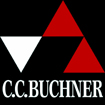 Planungshilfe „Beispiel für einen schulinternen Lehrplan“*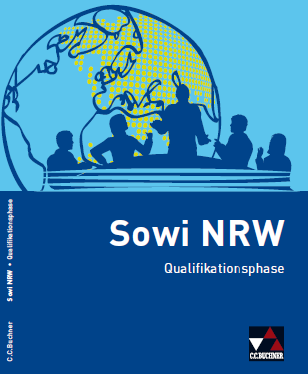 für das Fach „Sozialwissenschaften“ (Leistungskurs) anhand des Lehrbuches „Sowi NRW – Qualifikationsphase“Konzept der PlanungshilfeDie nachfolgende Planungshilfe gibt Ihnen einen Rahmen, wie Sie Ihren schulinternen Lehrplan fürdas Fach Sozialwissenschaften (Leistungskurs) erstellen können. Hierbei sind vor allem zwei Schritte zu beachten: Schritt 1 / Tabelle 1Alle übergeordneten Kompetenzerwartungen (Lehrplan S. 40-44) werden in jedem Kapitel mehrmals an verschiedenen Orten erfüllt. Die in Tabelle 1 angeführten übergeordneten Kompetenzerwartungen sind lediglich ein Beispiel, wie sie für den schulinternen Lehrplan aufgenommen werden können.Schritt 2 / Tabelle 2Die konkretisierten Kompetenzerwartungen der einzelnen Inhaltsfelder (Lehrplan S. 44-51) sind an die Inhalte der jeweiligen Kapitel gebunden. In der folgenden Darstellung sind die konkretisierten Kompetenzerwartungen nur vorläufig den einzelnen "Sequenzen" der Kapitel zugeordnet. Ein genauer Verweis auf die Seiten im Buch und die einzelnen Materialien erfolgt bei Drucklegung des Buches. Ferner lassen sich hier schulinterne Absprachen über Projekte, Konzepte der Leistungsbewertung, u.a. hinzufügen, die die jeweiligen Sequenzen inhaltlich abrunden können.Die Fachkonferenzen können sich an der folgenden Darstellung orientieren, aber entsprechend den Schwerpunkten und Traditionen ihrer Schule eigene Akzente setzen.Die vorläufige Darstellung kann bereits für den schulinternen Lehrplan verwendet werden, weil auch die konkretisierten Kompetenzerwartungen entsprechend der Vorgaben der Lehrplanimplementationsveranstaltungen schon den einzelnen Kapiteln zugeordnet sind. Ergänzungen bezüglich der genaueren Bezeichnung der einzelnen Sequenzen lassen sich zu einem späteren Zeitpunkt hinzufügen.InhaltWirtschaftspolitikUnterrichtsvorhaben 1 						Seite 3Unterrichtsvorhaben 2 						Seite 5	Unterrichtsvorhaben 3 						Seite 7Unterrichtsvorhaben 4 						Seite 9Europäische UnionUnterrichtsvorhaben 5 						Seite 11Unterrichtsvorhaben 6 						Seite 13Unterrichtsvorhaben 7 						Seite 15Unterrichtsvorhaben 8 						Seite 17Unterrichtsvorhaben 9						Seite 19Strukturen sozialer Ungleichheit, sozialer Wandel und soziale SicherungUnterrichtsvorhaben 10 						Seite 21Unterrichtsvorhaben 11						Seite 23Unterrichtsvorhaben 12					Seite 25Unterrichtsvorhaben 13						Seite 27Globale Strukturen und ProzesseUnterrichtsvorhaben 14						Seite 29Unterrichtsvorhaben 15						Seite 31Unterrichtsvorhaben 16						Seite 33Unterrichtsvorhaben 17						Seite 35Unterrichtsvorhaben 18						Seite 37Wirtschaftspolitik – Unterrichtsvorhaben 1Kapitel 1:	Wirtschaftliche „Hochs“ und „Tiefs“ – das Problem der KonjunkturschwankungenTabelle 1: 	Übergeordnete Kompetenzerwartungen in Kapitel 1 Schwerpunktmäßig können in Kapitel 1 nachfolgende übergeordnete Kompetenzen vermittelt werden:Kapitel 1: 	Wirtschaftliche „Hochs“ und „Tiefs“ – das Problem der KonjunkturschwankungenTabelle 2:	Konkretisierung des oben genannten Themas/Unterrichtssequenzen in Kapitel 1Schwerpunktmäßig können in Kapitel 1 nachfolgende konkretisierte Kompetenzen vermittelt werden:Wirtschaftspolitik – Unterrichtsvorhaben 2Kapitel 2: 	Ziele der Wirtschaftspolitik: Wirtschaftswachstum als wichtigstes wirtschaftspolitisches Ziel?Tabelle 2:	Konkretisierung des oben genannten Themas/Unterrichtssequenzen in Kapitel 2Schwerpunktmäßig können in Kapitel 2 nachfolgende konkretisierte Kompetenzen vermittelt werden:Wirtschaftspolitik – Unterrichtsvorhaben 3Kapitel 3:	Wirtschaftspolitik in Deutschland – was leisten der Markt und der Staat?Tabelle 1: 	Übergeordnete Kompetenzerwartungen in Kapitel 3 Schwerpunktmäßig können in Kapitel 3 nachfolgende übergeordnete Kompetenzen vermittelt werden:Kapitel 3: 	Wirtschaftspolitik in Deutschland – was leisten der Markt und der Staat?Tabelle 2:	Konkretisierung des oben genannten Themas/Unterrichtssequenzen in Kapitel 3Schwerpunktmäßig können in Kapitel 3 nachfolgende konkretisierte Kompetenzen vermittelt werden:Wirtschaftspolitik – Unterrichtsvorhaben 4Kapitel 4:	Mit welche Mitteln können Inflation und Deflation vermieden werden und die Stabilität des Euros gesichert werden?	Die Politik der Europäischen ZentralbankTabelle 1: 	Übergeordnete Kompetenzerwartungen in Kapitel 4 Schwerpunktmäßig können in Kapitel 4 nachfolgende übergeordnete Kompetenzen vermittelt werden:Kapitel 4: 	Mit welche Mitteln können Inflation und Deflation vermieden werden und die Stabilität des Euros gesichert werden?	Die Politik der Europäischen ZentralbankTabelle 2:	Konkretisierung des oben genannten Themas/Unterrichtssequenzen in Kapitel 4Schwerpunktmäßig können in Kapitel 4 nachfolgende konkretisierte Kompetenzen vermittelt werden:Europäische Union – Unterrichtsvorhaben 5Kapitel 5:	Der Entwicklung der EU – Europa am Scheideweg?Tabelle 1: 	Übergeordnete Kompetenzerwartungen in Kapitel 5 Schwerpunktmäßig können in Kapitel 5 nachfolgende übergeordnete Kompetenzen vermittelt werden:Kapitel 5: 	Der Entwicklung der EU – Europa am Scheideweg?Tabelle 2:	Konkretisierung des oben genannten Themas/Unterrichtssequenzen in Kapitel 5Schwerpunktmäßig können in Kapitel 5 nachfolgende konkretisierte Kompetenzen vermittelt werden:Europäische Union – Unterrichtsvorhaben 6Kapitel 6	Die Institutionen der EU und ihre Entscheidungsbefugnisse: Hat Brüssel mehr Macht als die EU-MitgliedstaatenTabelle 1: 	Übergeordnete Kompetenzerwartungen in Kapitel 6 Schwerpunktmäßig können in Kapitel 6 nachfolgende übergeordnete Kompetenzen vermittelt werden:Kapitel 6: 	Die Institutionen der EU und ihre Entscheidungsbefugnisse: Hat Brüssel mehr Macht als die EU-MitgliedstaatenTabelle 2:	Konkretisierung des oben genannten Themas/Unterrichtssequenzen in Kapitel 6Schwerpunktmäßig können in Kapitel 6 nachfolgende konkretisierte Kompetenzen vermittelt werden:Europäische Union – Unterrichtsvorhaben 7Kapitel 7:	Europäische Wirtschafts- und Währungsunion – Sind die offenen Grenzen und gemeinsame Währung in Gefahr?Tabelle 1: 	Übergeordnete Kompetenzerwartungen in Kapitel 7 Schwerpunktmäßig können in Kapitel 7 nachfolgende übergeordnete Kompetenzen vermittelt werden:Kapitel 7: 	Europäische Wirtschafts- und Währungsunion – Sind die offenen Grenzen und gemeinsame Währung in Gefahr?Tabelle 2:	Konkretisierung des oben genannten Themas/Unterrichtssequenzen in Kapitel 7Schwerpunktmäßig können in Kapitel 7 nachfolgende konkretisierte Kompetenzen vermittelt werden:Europäische Union – Unterrichtsvorhaben 8Kapitel 8:	Zukunftsperspektiven der EU – Modelle und Theorien der Integration der EUTabelle 1: 	Übergeordnete Kompetenzerwartungen in Kapitel 8Schwerpunktmäßig können in Kapitel 8 nachfolgende übergeordnete Kompetenzen vermittelt werden:Kapitel 8: 	Zukunftsperspektiven der EU – Modelle und Theorien der Integration der EUTabelle 2:	Konkretisierung des oben genannten Themas/Unterrichtssequenzen in Kapitel 8Schwerpunktmäßig können in Kapitel 8 nachfolgende konkretisierte Kompetenzen vermittelt werden:Europäische Union – Unterrichtsvorhaben 9Kapitel 9:	Drängende Probleme der EU – Wohlstandsgefälle und MigrationTabelle 1: 	Übergeordnete Kompetenzerwartungen in Kapitel 9Schwerpunktmäßig können in Kapitel 9 nachfolgende übergeordnete Kompetenzen vermittelt werden:Kapitel 9: 	Drängende Probleme der EU – Wohlstandsgefälle und MigrationTabelle 2:	Konkretisierung des oben genannten Themas/Unterrichtssequenzen in Kapitel 9Schwerpunktmäßig können in Kapitel 9 nachfolgende konkretisierte Kompetenzen vermittelt werden:Strukturen sozialer Ungleichheit, sozialer Wandel und soziale Sicherung – Unterrichtsvorhaben 10Kapitel 10:	Mehr individuelle Freiheit, aber mehr Risiken – wie sollen die Auswirkungen des sozialen Wandels gestaltet werden?Tabelle 1: 	Übergeordnete Kompetenzerwartungen in Kapitel 10 Schwerpunktmäßig können in Kapitel 10 nachfolgende übergeordnete Kompetenzen vermittelt werden:Kapitel 10: 	Mehr individuelle Freiheit, aber mehr Risiken – wie sollen die Auswirkungen des sozialen Wandels gestaltet werden?Tabelle 2:	Konkretisierung des oben genannten Themas/Unterrichtssequenzen in Kapitel 10Schwerpunktmäßig können in Kapitel 10 nachfolgende konkretisierte Kompetenzen vermittelt werden:Strukturen sozialer Ungleichheit, sozialer Wandel und soziale Sicherung – Unterrichtsvorhaben 11Kapitel 11:	Wie lassen sich die Unterschiede zwischen gesellschaftlichen Gruppen erklären? Theorien und Modelle der sozialen UngleichheitTabelle 1: 	Übergeordnete Kompetenzerwartungen in Kapitel 11 Schwerpunktmäßig können in Kapitel 11 nachfolgende übergeordnete Kompetenzen vermittelt werden:Kapitel 11: 	Wie lassen sich die Unterschiede zwischen gesellschaftlichen Gruppen erklären? Theorien und Modelle der sozialen UngleichheitTabelle 2:	Konkretisierung des oben genannten Themas/Unterrichtssequenzen in Kapitel 11Schwerpunktmäßig können in Kapitel 11 nachfolgende konkretisierte Kompetenzen vermittelt werden:Strukturen sozialer Ungleichheit, sozialer Wandel und soziale Sicherung – Unterrichtsvorhaben 12Kapitel 12:	Die Kontroverse um den Sozialstaat – nur das „Nötigste“ oder das „sozial Gerechte“?Tabelle 1: 	Übergeordnete Kompetenzerwartungen in Kapitel 12 Schwerpunktmäßig können in Kapitel 12 nachfolgende übergeordnete Kompetenzen vermittelt werden:Kapitel 12: 	Die Kontroverse um den Sozialstaat – nur das „Nötigste“ oder das „sozial Gerechte“?Tabelle 2:	Konkretisierung des oben genannten Themas/Unterrichtssequenzen in Kapitel 12Schwerpunktmäßig können in Kapitel 12 nachfolgende konkretisierte Kompetenzen vermittelt werden:Strukturen sozialer Ungleichheit, sozialer Wandel und soziale Sicherung – Unterrichtsvorhaben 13Kapitel 13:	Armut und ungleiche Einkommens- und Vermögensverteilung in Deutschland – ein bedeutsames Problem?Tabelle 1: 	Übergeordnete Kompetenzerwartungen in Kapitel 13 Schwerpunktmäßig können in Kapitel 13 nachfolgende übergeordnete Kompetenzen vermittelt werden:Kapitel 13: 	Armut und  ungleiche Einkommens- und Vermögensverteilung in Deutschland – ein bedeutsames Problem?Tabelle 2:	Konkretisierung des oben genannten Themas/Unterrichtssequenzen in Kapitel 13Schwerpunktmäßig können in Kapitel 13 nachfolgende konkretisierte Kompetenzen vermittelt werden:Globale Strukturen und Prozesse – Unterrichtsvorhaben 14 Kapitel 14:	Frieden! Aber wie? Politische Handlungsstrategien zur Lösung internationaler Probleme in der Friedens- und SicherheitspolitikTabelle 1: 	Übergeordnete Kompetenzerwartungen in Kapitel 14 Schwerpunktmäßig können in Kapitel 14 nachfolgende übergeordnete Kompetenzen vermittelt werden:Kapitel 14: 	Frieden! Aber wie? Politische Handlungsstrategien zur Lösung internationaler Probleme in der Friedens- und SicherheitspolitikTabelle 2:	Konkretisierung des oben genannten Themas/Unterrichtssequenzen in Kapitel 14Schwerpunktmäßig können in Kapitel 14 nachfolgende konkretisierte Kompetenzen vermittelt werden:Globale Strukturen und Prozesse – Unterrichtsvorhaben 15Kapitel 15:	Die Vereinten Nationen – ohnmächtig oder eine Organisation, die Weltprobleme löst?Tabelle 1: 	Übergeordnete Kompetenzerwartungen in Kapitel 15 Schwerpunktmäßig können in Kapitel 15 nachfolgende übergeordnete Kompetenzen vermittelt werden:Kapitel 15: 	Die Vereinten Nationen – ohnmächtig oder eine Organisation, die Weltprobleme löst?Tabelle 2:	Konkretisierung des oben genannten Themas/Unterrichtssequenzen in Kapitel 15Schwerpunktmäßig können in Kapitel 15 nachfolgende konkretisierte Kompetenzen vermittelt werden:Globale Strukturen und Prozesse – Unterrichtsvorhaben 16Kapitel 16:	Die Bedeutung der NATO in der internationalen Sicherheitspolitik – 	Inwieweit müssen die europäischen Staaten künftig für ihre eigene Sicherheit sorgen?Tabelle 1: 	Übergeordnete Kompetenzerwartungen in Kapitel 16 Schwerpunktmäßig können in Kapitel 16 nachfolgende übergeordnete Kompetenzen vermittelt werden:Kapitel 16: 	Die Bedeutung der NATO in der internationalen Sicherheitspolitik – 	Inwieweit müssen die europäischen Staaten künftig für ihre eigene Sicherheit sorgen?Tabelle 2:	Konkretisierung des oben genannten Themas/Unterrichtssequenzen in Kapitel 16Schwerpunktmäßig können in Kapitel 16 nachfolgende konkretisierte Kompetenzen vermittelt werden:Globale Strukturen und Prozesse – Unterrichtsvorhaben 17Kapitel 17:	Chancen und Risiken der weltweiten Globalisierung – Auf welche Weise kann Globalisierung gestaltet werden?Tabelle 1: 	Übergeordnete Kompetenzerwartungen in Kapitel 17 Schwerpunktmäßig können in Kapitel 17 nachfolgende übergeordnete Kompetenzen vermittelt werden:Kapitel 17: 	Chancen und Risiken der weltweiten Globalisierung – Auf welche Weise kann Globalisierung gestaltet werden?Tabelle 2:	Konkretisierung des oben genannten Themas/Unterrichtssequenzen in Kapitel 17Schwerpunktmäßig können in Kapitel 17 nachfolgende konkretisierte Kompetenzen vermittelt werden:Globale Strukturen und Prozesse – Unterrichtsvorhaben 18 Kapitel 18:	Auch in Zukunft erfolgreich?	Deutschlands Wirtschaft im Spannungsfeld der Auseinandersetzungen um Freihandel und ProtektionismusTabelle 1: 	Übergeordnete Kompetenzerwartungen in Kapitel 18 Schwerpunktmäßig können in Kapitel 18 nachfolgende übergeordnete Kompetenzen vermittelt werden:Kapitel 18: 	Auch in Zukunft erfolgreich?	Deutschlands Wirtschaft im Spannungsfeld der Auseinandersetzungen um Freihandel und ProtektionismusTabelle 2:	Konkretisierung des oben genannten Themas/Unterrichtssequenzen in Kapitel 18Schwerpunktmäßig können in Kapitel 18 nachfolgende konkretisierte Kompetenzen vermittelt werden:SachkompetenzLehrplan S. 40MethodenkompetenzLehrplan S. 40ff.UrteilskompetenzLehrplan S. 42f.HandlungskompetenzLehrplan S. 43f.Die Schülerinnen und Schüleranalysieren komplexere gesellschaftliche Bedingungen (SK1)erläutern komplexere politische, ökonomische und soziale Strukturen, Prozesse, Probleme und Konflikte unter den Bedingungen von Globalisierung, ökonomischen und ökologischen Krisen sowie von Krieg und Frieden (SK2)analysieren komplexere Erscheinungsformen, Ursachen und Auswirkungen verschiedener Formen von Ungleichheit (SK6)…Die Schülerinnen und Schülererschließen fragegeleitet in selbstständiger Recherche aus sozialwissenschaftlich relevanten Textsorten zentrale Aussagen und Positionen sowie Intentionen und mögliche Adressaten der jeweiligen Texte und ermitteln Standpunkte und Interessen der Autoren (MK1)präsentieren konkrete Lösungsmodelle, Alternativen oder Verbesserungsvorschläge zu einer konkreten sozialwissenschaftlichen Problemstellung (MK7)…Die Schülerinnen und Schüler ermitteln in Argumentationen Positionen und Gegenpositionen und stellen die zugehörigen Argumentationen antithetisch gegenüber (UK2)beurteilen politische, soziale und ökonomische Entscheidungen aus der Perspektive von (politischen) Akteuren, Adressaten und Systemen (UK4)begründen den Einsatz von Urteilskriterien sowie Wertmaßstäben auf der Grundlage demokratischer Prinzipien des Grundgesetzes (UK7)…Die Schülerinnen und Schülerpraktizieren im Unterricht selbstständig Formen demokratischen Sprechens und demokratischer Aushandlungsprozesse und übernehmen dabei Verantwortung für ihr Handeln (HK1)entwickeln aus der Analyse zunehmend komplexerer wirtschaftlicher, gesellschaftlicher und sozialer Konflikte angemessene Lösungsstrategien und wenden diese an (HK3)vermitteln eigene Interessen mit den Interessen Nah- und Fernstehender und erweitern die eigene Perspektive in Richtung eines Allgemeinwohls (HK7)…Inhaltsfeld: 	4 Wirtschaftspolitik (Lehrplan S. 44-46 – Lehrbuch S. 14-41)Inhaltsfeld: 	4 Wirtschaftspolitik (Lehrplan S. 44-46 – Lehrbuch S. 14-41)Inhaltsfeld: 	4 Wirtschaftspolitik (Lehrplan S. 44-46 – Lehrbuch S. 14-41)Inhaltsfeld: 	4 Wirtschaftspolitik (Lehrplan S. 44-46 – Lehrbuch S. 14-41)Inhaltliche Schwerpunkte: 	Zielgrößen der gesamtwirtschaftlichen Entwicklung in Deutschland, Konjunktur und WachstumsschwankungenInhaltliche Schwerpunkte: 	Zielgrößen der gesamtwirtschaftlichen Entwicklung in Deutschland, Konjunktur und WachstumsschwankungenInhaltliche Schwerpunkte: 	Zielgrößen der gesamtwirtschaftlichen Entwicklung in Deutschland, Konjunktur und WachstumsschwankungenInhaltliche Schwerpunkte: 	Zielgrößen der gesamtwirtschaftlichen Entwicklung in Deutschland, Konjunktur und WachstumsschwankungenZeitbedarf: 	12 UnterrichtsstundenZeitbedarf: 	12 UnterrichtsstundenZeitbedarf: 	12 UnterrichtsstundenZeitbedarf: 	12 UnterrichtsstundenKonkretisierte SachkompetenzLehrplan S. 44/45Die Schülerinnen und Schüler …Konkretisierte UrteilskompetenzLehrplan S. 45/46Die Schülerinnen und Schüler …Seiten im LehrwerkMögliche Absprachen über Projekte, Konzepte zur Leistungsbewertung, etc.1. Sequenz:Kapitel 1.1Wirtschaftskrisen – gibt es gemeinsame Erscheinungsformen und Auswirkungen?erläutern den Konjunkturverlauf und das Modell des Konjunkturzyklus auf der Grundlage einer Analyse von Wachstum, Preisentwicklung, Beschäftigung und Außenbeitrag sowie von deren Indikatorenerklären Ursachen von Konjunktur- und Wachstumsschwankungen auf der Grundlage unterschiedlicher Theorieansätzeanalysieren an einem Fallbeispiel Interessen und wirtschaftspolitische Konzeptionen von Parteien, NGOs, Arbeitgeberverbänden und Gewerkschaftenbeurteilen die Reichweite des Modells des Konjunkturzyklusbeurteilen Zielgrößen der gesamtwirtschaftlichen Entwicklung und deren Indikatoren im Hinblick auf deren Aussagekraft und die zugrundeliegenden Interessenerörtern die Reichweite unterschiedlicher konjunkturtheoretischer Ansätzebeurteilen unterschiedliche Wachstumskonzeptionen im Hinblick auf nachhaltige Entwicklung und soziale Gerechtigkeit16-19Training "Statistik-interpretation" (-> Methodenglossar S. 574) Vereinbarungen über Kriterien der Bewertung von Statistik-interpretationen)Expertenbefragung: Vertreter von Arbeitgeberverbänden und Gewerkschaften zum Thema "Mehr Gerechtigkeit durch höhere Löhne?"2. Sequenz:Kapitel 1.2Wie wird die Konjunktur gemessen? Indikatoren und Phasen des Konjunkturverlaufeserläutern den Konjunkturverlauf und das Modell des Konjunkturzyklus auf der Grundlage einer Analyse von Wachstum, Preisentwicklung, Beschäftigung und Außenbeitrag sowie von deren Indikatorenerklären Ursachen von Konjunktur- und Wachstumsschwankungen auf der Grundlage unterschiedlicher Theorieansätzeanalysieren an einem Fallbeispiel Interessen und wirtschaftspolitische Konzeptionen von Parteien, NGOs, Arbeitgeberverbänden und Gewerkschaftenbeurteilen die Reichweite des Modells des Konjunkturzyklusbeurteilen Zielgrößen der gesamtwirtschaftlichen Entwicklung und deren Indikatoren im Hinblick auf deren Aussagekraft und die zugrundeliegenden Interessenerörtern die Reichweite unterschiedlicher konjunkturtheoretischer Ansätzebeurteilen unterschiedliche Wachstumskonzeptionen im Hinblick auf nachhaltige Entwicklung und soziale Gerechtigkeit20-25Training "Statistik-interpretation" (-> Methodenglossar S. 574) Vereinbarungen über Kriterien der Bewertung von Statistik-interpretationen)Expertenbefragung: Vertreter von Arbeitgeberverbänden und Gewerkschaften zum Thema "Mehr Gerechtigkeit durch höhere Löhne?"3. Sequenz:Kapitel 1.3Ursachen von Konjunktur- und Wachstumsschwankungen: Welche Faktoren sind entscheidend für Hochjunktur oder Krise?erläutern den Konjunkturverlauf und das Modell des Konjunkturzyklus auf der Grundlage einer Analyse von Wachstum, Preisentwicklung, Beschäftigung und Außenbeitrag sowie von deren Indikatorenerklären Ursachen von Konjunktur- und Wachstumsschwankungen auf der Grundlage unterschiedlicher Theorieansätzeanalysieren an einem Fallbeispiel Interessen und wirtschaftspolitische Konzeptionen von Parteien, NGOs, Arbeitgeberverbänden und Gewerkschaftenbeurteilen die Reichweite des Modells des Konjunkturzyklusbeurteilen Zielgrößen der gesamtwirtschaftlichen Entwicklung und deren Indikatoren im Hinblick auf deren Aussagekraft und die zugrundeliegenden Interessenerörtern die Reichweite unterschiedlicher konjunkturtheoretischer Ansätzebeurteilen unterschiedliche Wachstumskonzeptionen im Hinblick auf nachhaltige Entwicklung und soziale Gerechtigkeit26-31Training "Statistik-interpretation" (-> Methodenglossar S. 574) Vereinbarungen über Kriterien der Bewertung von Statistik-interpretationen)Expertenbefragung: Vertreter von Arbeitgeberverbänden und Gewerkschaften zum Thema "Mehr Gerechtigkeit durch höhere Löhne?"4. Sequenz:Kapitel 1.4Theorien zur Erklärung von Konjunktur- und Wachstumsschwankungenerläutern den Konjunkturverlauf und das Modell des Konjunkturzyklus auf der Grundlage einer Analyse von Wachstum, Preisentwicklung, Beschäftigung und Außenbeitrag sowie von deren Indikatorenerklären Ursachen von Konjunktur- und Wachstumsschwankungen auf der Grundlage unterschiedlicher Theorieansätzeanalysieren an einem Fallbeispiel Interessen und wirtschaftspolitische Konzeptionen von Parteien, NGOs, Arbeitgeberverbänden und Gewerkschaftenbeurteilen die Reichweite des Modells des Konjunkturzyklusbeurteilen Zielgrößen der gesamtwirtschaftlichen Entwicklung und deren Indikatoren im Hinblick auf deren Aussagekraft und die zugrundeliegenden Interessenerörtern die Reichweite unterschiedlicher konjunkturtheoretischer Ansätzebeurteilen unterschiedliche Wachstumskonzeptionen im Hinblick auf nachhaltige Entwicklung und soziale Gerechtigkeit32-33Training "Statistik-interpretation" (-> Methodenglossar S. 574) Vereinbarungen über Kriterien der Bewertung von Statistik-interpretationen)Expertenbefragung: Vertreter von Arbeitgeberverbänden und Gewerkschaften zum Thema "Mehr Gerechtigkeit durch höhere Löhne?"5. Sequenz:Kapitel 1.5Vertiefung: Fallbeispiel: Siemens-Konzern: Stellenstreichungen in der Kraftwerksparte – Gewinnsteigerung des Konzerns zu Lasten der Arbeitnehmer?erläutern den Konjunkturverlauf und das Modell des Konjunkturzyklus auf der Grundlage einer Analyse von Wachstum, Preisentwicklung, Beschäftigung und Außenbeitrag sowie von deren Indikatorenerklären Ursachen von Konjunktur- und Wachstumsschwankungen auf der Grundlage unterschiedlicher Theorieansätzeanalysieren an einem Fallbeispiel Interessen und wirtschaftspolitische Konzeptionen von Parteien, NGOs, Arbeitgeberverbänden und Gewerkschaftenbeurteilen die Reichweite des Modells des Konjunkturzyklusbeurteilen Zielgrößen der gesamtwirtschaftlichen Entwicklung und deren Indikatoren im Hinblick auf deren Aussagekraft und die zugrundeliegenden Interessenerörtern die Reichweite unterschiedlicher konjunkturtheoretischer Ansätzebeurteilen unterschiedliche Wachstumskonzeptionen im Hinblick auf nachhaltige Entwicklung und soziale Gerechtigkeit34-37Training "Statistik-interpretation" (-> Methodenglossar S. 574) Vereinbarungen über Kriterien der Bewertung von Statistik-interpretationen)Expertenbefragung: Vertreter von Arbeitgeberverbänden und Gewerkschaften zum Thema "Mehr Gerechtigkeit durch höhere Löhne?"Kapitel 2:	Ziele der Wirtschaftspolitik: Wirtschaftswachstum als wichtigstes wirtschaftspolitisches Ziel?Tabelle 1: 	Übergeordnete Kompetenzerwartungen in Kapitel 2 	Schwerpunktmäßig können in Kapitel 2 nachfolgende übergeordnete Kompetenzen vermittelt werden:Kapitel 2:	Ziele der Wirtschaftspolitik: Wirtschaftswachstum als wichtigstes wirtschaftspolitisches Ziel?Tabelle 1: 	Übergeordnete Kompetenzerwartungen in Kapitel 2 	Schwerpunktmäßig können in Kapitel 2 nachfolgende übergeordnete Kompetenzen vermittelt werden:Kapitel 2:	Ziele der Wirtschaftspolitik: Wirtschaftswachstum als wichtigstes wirtschaftspolitisches Ziel?Tabelle 1: 	Übergeordnete Kompetenzerwartungen in Kapitel 2 	Schwerpunktmäßig können in Kapitel 2 nachfolgende übergeordnete Kompetenzen vermittelt werden:Kapitel 2:	Ziele der Wirtschaftspolitik: Wirtschaftswachstum als wichtigstes wirtschaftspolitisches Ziel?Tabelle 1: 	Übergeordnete Kompetenzerwartungen in Kapitel 2 	Schwerpunktmäßig können in Kapitel 2 nachfolgende übergeordnete Kompetenzen vermittelt werden:Kapitel 2:	Ziele der Wirtschaftspolitik: Wirtschaftswachstum als wichtigstes wirtschaftspolitisches Ziel?Tabelle 1: 	Übergeordnete Kompetenzerwartungen in Kapitel 2 	Schwerpunktmäßig können in Kapitel 2 nachfolgende übergeordnete Kompetenzen vermittelt werden:SachkompetenzLehrplan S. 40MethodenkompetenzLehrplan S. 40ff.UrteilskompetenzLehrplan S. 42f.HandlungskompetenzLehrplan S. 43f.HandlungskompetenzLehrplan S. 43f.Die Schülerinnen und Schüleranalysieren komplexere gesellschaftliche Bedingungen (SK1)erläutern komplexere politische, ökonomische und soziale Strukturen, und Prozesse, Probleme und Konflikte unter den Bedingungen von Globalisierung, ökonomischen und ökologischen Krisen sowie von Krieg und Frieden (SK2)erklären komplexere sozialwissenschaftliche Modelle und Theorien im Hinblick auf Grundannahmen, Elemente, Zusammenhänge und Erklärungsleistung (SK3)analysieren komplexere Erscheinungsformen, Ursachen und Auswirkungen verschiedener Formen von Ungleichheiten (SK6) …Die Schülerinnen und Schüleranalysieren unterschiedliche sozialwissenschaftliche Textsorten wie kontinuierliche und diskontinuierliche Texte (u. a. positionale und fach-wissenschaftliche Texte, Fallbeispiele, Statistiken, Karikaturen sowie andere Medienprodukte) aus sozialwissen-schaftlichen Perspektiven (MK4)setzen Methoden und Techniken zur Präsentation und Darstellung sozialwissenschaftlicher Strukturen und Prozesse zur Unterstützung von sozialwissenschaftlichen Analysen und Argumentationen ein (MK9)ermitteln – auch vergleichend – Prämissen, Grundprinzipien, Konstruktion sowie Abstraktionsgrad und Reichweite sozialwissen-schaftlicher Modelle und Theorien und überprüfen diese auf ihren Erkenntniswert (MK11)…Die Schülerinnen und Schülerermitteln in Argumentationen Positionen bzw. Thesen und ordnen diesen aspektgeleitet Argumente und Belege zu (UK1)entwickeln auf der Basis der Analyse der jeweiligen Interessen- und Perspektivleitung der Argumentation Urteilskriterien und formulieren abwägend kriteriale selbstständige Urteile (UK3)beurteilen Handlungschancen und       -alternativen sowie mögliche Folgen und Nebenfolgen von politischen Entscheidungen (UK5)…Die Schülerinnen und Schülerpraktizieren im Unterricht selbstständig Formen demokratischen Sprechens und demokratischer Aushandlungsprozesse und übernehmen dabei Verantwortung für ihr Handeln (HK1)entwickeln aus der Analyse zunehmend komplexerer wirtschaftlicher, gesellschaftlicher und sozialer Konflikte angemessene Lösungsstrategien und wenden diese an (HK3)nehmen in diskursiven, simulativen und realen sozialwissenschaftlichen Aushandlungsszenarien einen Standpunkt ein und vertreten eigene Interessen in Abwägung mit den Interessen anderer (HK4)…Die Schülerinnen und Schülerpraktizieren im Unterricht selbstständig Formen demokratischen Sprechens und demokratischer Aushandlungsprozesse und übernehmen dabei Verantwortung für ihr Handeln (HK1)entwickeln aus der Analyse zunehmend komplexerer wirtschaftlicher, gesellschaftlicher und sozialer Konflikte angemessene Lösungsstrategien und wenden diese an (HK3)nehmen in diskursiven, simulativen und realen sozialwissenschaftlichen Aushandlungsszenarien einen Standpunkt ein und vertreten eigene Interessen in Abwägung mit den Interessen anderer (HK4)…Inhaltsfeld: 	4 Wirtschaftspolitik (Lehrplan S. 44-46 – Lehrbuch S. 42-79)Inhaltsfeld: 	4 Wirtschaftspolitik (Lehrplan S. 44-46 – Lehrbuch S. 42-79)Inhaltsfeld: 	4 Wirtschaftspolitik (Lehrplan S. 44-46 – Lehrbuch S. 42-79)Inhaltsfeld: 	4 Wirtschaftspolitik (Lehrplan S. 44-46 – Lehrbuch S. 42-79)Inhaltsfeld: 	4 Wirtschaftspolitik (Lehrplan S. 44-46 – Lehrbuch S. 42-79)Inhaltliche Schwerpunkte: 	Legitimation staatlichen Handelns im Bereich der Wirtschaftspolitik, Zielgrößen der gesamtwirtschaftlichen Entwicklung in Deutschland, Qualitatives Wachstum und nachhaltige Entwicklung, Konjunktur und WirtschaftsschwankungenInhaltliche Schwerpunkte: 	Legitimation staatlichen Handelns im Bereich der Wirtschaftspolitik, Zielgrößen der gesamtwirtschaftlichen Entwicklung in Deutschland, Qualitatives Wachstum und nachhaltige Entwicklung, Konjunktur und WirtschaftsschwankungenInhaltliche Schwerpunkte: 	Legitimation staatlichen Handelns im Bereich der Wirtschaftspolitik, Zielgrößen der gesamtwirtschaftlichen Entwicklung in Deutschland, Qualitatives Wachstum und nachhaltige Entwicklung, Konjunktur und WirtschaftsschwankungenInhaltliche Schwerpunkte: 	Legitimation staatlichen Handelns im Bereich der Wirtschaftspolitik, Zielgrößen der gesamtwirtschaftlichen Entwicklung in Deutschland, Qualitatives Wachstum und nachhaltige Entwicklung, Konjunktur und WirtschaftsschwankungenInhaltliche Schwerpunkte: 	Legitimation staatlichen Handelns im Bereich der Wirtschaftspolitik, Zielgrößen der gesamtwirtschaftlichen Entwicklung in Deutschland, Qualitatives Wachstum und nachhaltige Entwicklung, Konjunktur und WirtschaftsschwankungenZeitbedarf: 	12 UnterrichtsstundenZeitbedarf: 	12 UnterrichtsstundenZeitbedarf: 	12 UnterrichtsstundenZeitbedarf: 	12 UnterrichtsstundenZeitbedarf: 	12 UnterrichtsstundenKonkretisierte SachkompetenzLehrplan S. 44/45Die Schülerinnen und Schüler …Konkretisierte UrteilskompetenzLehrplan S. 45/46Die Schülerinnen und Schüler …Seiten im LehrwerkMögliche Absprachen über Projekte, Konzepte zur Leistungsbewertung, etc.1. Sequenz:Kapitel 2.1Die Ziele der Wirtschaftspolitik in Deutschland: „Magisches Viereck“ oder „Magisches Sechseck“?beschreiben die Ziele der Wirtschaftspolitik und erläutern Zielharmonien und -konflikte innerhalb des magischen Vierecks sowie seiner Erweiterung um Gerechtigkeits- und Nachhaltigkeitsaspekte zum magischen Sechseckerläutern die Handlungsspielräume nationalstaatlicher Wirtschaftspolitik angesichts supranationaler Verflechtungen sowie weltweiter Krisenerörtern die rechtliche Legitimation staatlichen Handelns in der Wirtschaftspolitik (u. a. Grundgesetz sowie Stabilitäts- und Wachstumsgesetz)erörtern kontroverse Positionen zu staatlichen Eingriffen in marktwirtschaftliche Systemebeurteilen Zielgrößen der gesamtwirtschaftlichen Entwicklung und deren Indikatoren im Hinblick auf deren Aussagekraft und die zugrundeliegenden Interessenbeurteilen unterschiedliche Wachstumskonzeptionen im Hinblick auf nachhaltige Entwicklung und soziale Gerechtigkeitbeurteilen wirtschaftspolitische Konzeptionen im Hinblick auf die zugrundeliegenden Annahmen und Wertvorstellungen sowie die ökonomischen, ökologischen und sozialen Wirkungenbeurteilen die Funktion und die Gültigkeit von ökonomischen Prognosenerörtern die Möglichkeiten und Grenzen nationaler Wirtschaftspolitik44-49Planung und Durchführung einer Podiumsdiskussion mit Vertretern von Umweltschutzorganisationen zum Thema "nachhaltiges Wachstum"Internetrecherche: aktuelle Prognosen zur Entwicklung von Wachstum, Preisentwicklung, Beschäftigung und Außenbeitrag und Darstellung in einer Power-Point-Präsentation2. Sequenz:Kapitel 2.2Angemessenes und stetiges Wirtschaftswachstum – bedeutet Wachstum immer Wohlstand?beschreiben die Ziele der Wirtschaftspolitik und erläutern Zielharmonien und -konflikte innerhalb des magischen Vierecks sowie seiner Erweiterung um Gerechtigkeits- und Nachhaltigkeitsaspekte zum magischen Sechseckerläutern die Handlungsspielräume nationalstaatlicher Wirtschaftspolitik angesichts supranationaler Verflechtungen sowie weltweiter Krisenerörtern die rechtliche Legitimation staatlichen Handelns in der Wirtschaftspolitik (u. a. Grundgesetz sowie Stabilitäts- und Wachstumsgesetz)erörtern kontroverse Positionen zu staatlichen Eingriffen in marktwirtschaftliche Systemebeurteilen Zielgrößen der gesamtwirtschaftlichen Entwicklung und deren Indikatoren im Hinblick auf deren Aussagekraft und die zugrundeliegenden Interessenbeurteilen unterschiedliche Wachstumskonzeptionen im Hinblick auf nachhaltige Entwicklung und soziale Gerechtigkeitbeurteilen wirtschaftspolitische Konzeptionen im Hinblick auf die zugrundeliegenden Annahmen und Wertvorstellungen sowie die ökonomischen, ökologischen und sozialen Wirkungenbeurteilen die Funktion und die Gültigkeit von ökonomischen Prognosenerörtern die Möglichkeiten und Grenzen nationaler Wirtschaftspolitik50-53Planung und Durchführung einer Podiumsdiskussion mit Vertretern von Umweltschutzorganisationen zum Thema "nachhaltiges Wachstum"Internetrecherche: aktuelle Prognosen zur Entwicklung von Wachstum, Preisentwicklung, Beschäftigung und Außenbeitrag und Darstellung in einer Power-Point-Präsentation3. Sequenz:Kapitel 2.3Hoher Beschäftigungsstand als wirtschaftspolitisches Ziel – Ausmaß, Strukturen und Folgen von Arbeitslosigkeitbeschreiben die Ziele der Wirtschaftspolitik und erläutern Zielharmonien und -konflikte innerhalb des magischen Vierecks sowie seiner Erweiterung um Gerechtigkeits- und Nachhaltigkeitsaspekte zum magischen Sechseckerläutern die Handlungsspielräume nationalstaatlicher Wirtschaftspolitik angesichts supranationaler Verflechtungen sowie weltweiter Krisenerörtern die rechtliche Legitimation staatlichen Handelns in der Wirtschaftspolitik (u. a. Grundgesetz sowie Stabilitäts- und Wachstumsgesetz)erörtern kontroverse Positionen zu staatlichen Eingriffen in marktwirtschaftliche Systemebeurteilen Zielgrößen der gesamtwirtschaftlichen Entwicklung und deren Indikatoren im Hinblick auf deren Aussagekraft und die zugrundeliegenden Interessenbeurteilen unterschiedliche Wachstumskonzeptionen im Hinblick auf nachhaltige Entwicklung und soziale Gerechtigkeitbeurteilen wirtschaftspolitische Konzeptionen im Hinblick auf die zugrundeliegenden Annahmen und Wertvorstellungen sowie die ökonomischen, ökologischen und sozialen Wirkungenbeurteilen die Funktion und die Gültigkeit von ökonomischen Prognosenerörtern die Möglichkeiten und Grenzen nationaler Wirtschaftspolitik54-57Planung und Durchführung einer Podiumsdiskussion mit Vertretern von Umweltschutzorganisationen zum Thema "nachhaltiges Wachstum"Internetrecherche: aktuelle Prognosen zur Entwicklung von Wachstum, Preisentwicklung, Beschäftigung und Außenbeitrag und Darstellung in einer Power-Point-Präsentation4. Sequenz:Kapitel 2.4Stabiles Preisniveau als wirtschaftspolitisches Ziel – wie wird die Preisentwicklung gemessen?beschreiben die Ziele der Wirtschaftspolitik und erläutern Zielharmonien und -konflikte innerhalb des magischen Vierecks sowie seiner Erweiterung um Gerechtigkeits- und Nachhaltigkeitsaspekte zum magischen Sechseckerläutern die Handlungsspielräume nationalstaatlicher Wirtschaftspolitik angesichts supranationaler Verflechtungen sowie weltweiter Krisenerörtern die rechtliche Legitimation staatlichen Handelns in der Wirtschaftspolitik (u. a. Grundgesetz sowie Stabilitäts- und Wachstumsgesetz)erörtern kontroverse Positionen zu staatlichen Eingriffen in marktwirtschaftliche Systemebeurteilen Zielgrößen der gesamtwirtschaftlichen Entwicklung und deren Indikatoren im Hinblick auf deren Aussagekraft und die zugrundeliegenden Interessenbeurteilen unterschiedliche Wachstumskonzeptionen im Hinblick auf nachhaltige Entwicklung und soziale Gerechtigkeitbeurteilen wirtschaftspolitische Konzeptionen im Hinblick auf die zugrundeliegenden Annahmen und Wertvorstellungen sowie die ökonomischen, ökologischen und sozialen Wirkungenbeurteilen die Funktion und die Gültigkeit von ökonomischen Prognosenerörtern die Möglichkeiten und Grenzen nationaler Wirtschaftspolitik58-60Planung und Durchführung einer Podiumsdiskussion mit Vertretern von Umweltschutzorganisationen zum Thema "nachhaltiges Wachstum"Internetrecherche: aktuelle Prognosen zur Entwicklung von Wachstum, Preisentwicklung, Beschäftigung und Außenbeitrag und Darstellung in einer Power-Point-Präsentation5. Sequenz:Kapitel 2.5Außenwirtschaftliches Gleichgewicht als wirtschaftspolitisches Ziel – ist der Exportüberschuss ein Problem?beschreiben die Ziele der Wirtschaftspolitik und erläutern Zielharmonien und -konflikte innerhalb des magischen Vierecks sowie seiner Erweiterung um Gerechtigkeits- und Nachhaltigkeitsaspekte zum magischen Sechseckerläutern die Handlungsspielräume nationalstaatlicher Wirtschaftspolitik angesichts supranationaler Verflechtungen sowie weltweiter Krisenerörtern die rechtliche Legitimation staatlichen Handelns in der Wirtschaftspolitik (u. a. Grundgesetz sowie Stabilitäts- und Wachstumsgesetz)erörtern kontroverse Positionen zu staatlichen Eingriffen in marktwirtschaftliche Systemebeurteilen Zielgrößen der gesamtwirtschaftlichen Entwicklung und deren Indikatoren im Hinblick auf deren Aussagekraft und die zugrundeliegenden Interessenbeurteilen unterschiedliche Wachstumskonzeptionen im Hinblick auf nachhaltige Entwicklung und soziale Gerechtigkeitbeurteilen wirtschaftspolitische Konzeptionen im Hinblick auf die zugrundeliegenden Annahmen und Wertvorstellungen sowie die ökonomischen, ökologischen und sozialen Wirkungenbeurteilen die Funktion und die Gültigkeit von ökonomischen Prognosenerörtern die Möglichkeiten und Grenzen nationaler Wirtschaftspolitik61-65Planung und Durchführung einer Podiumsdiskussion mit Vertretern von Umweltschutzorganisationen zum Thema "nachhaltiges Wachstum"Internetrecherche: aktuelle Prognosen zur Entwicklung von Wachstum, Preisentwicklung, Beschäftigung und Außenbeitrag und Darstellung in einer Power-Point-Präsentation6. Sequenz:Kapitel 2.6Vertiefung: Quantitatives oder qualitatives Wachstum der Wirtschaft? Müssen wir zum Schutz der Umwelt auf Wachstum verzichten?beschreiben die Ziele der Wirtschaftspolitik und erläutern Zielharmonien und -konflikte innerhalb des magischen Vierecks sowie seiner Erweiterung um Gerechtigkeits- und Nachhaltigkeitsaspekte zum magischen Sechseckerläutern die Handlungsspielräume nationalstaatlicher Wirtschaftspolitik angesichts supranationaler Verflechtungen sowie weltweiter Krisenerörtern die rechtliche Legitimation staatlichen Handelns in der Wirtschaftspolitik (u. a. Grundgesetz sowie Stabilitäts- und Wachstumsgesetz)erörtern kontroverse Positionen zu staatlichen Eingriffen in marktwirtschaftliche Systemebeurteilen Zielgrößen der gesamtwirtschaftlichen Entwicklung und deren Indikatoren im Hinblick auf deren Aussagekraft und die zugrundeliegenden Interessenbeurteilen unterschiedliche Wachstumskonzeptionen im Hinblick auf nachhaltige Entwicklung und soziale Gerechtigkeitbeurteilen wirtschaftspolitische Konzeptionen im Hinblick auf die zugrundeliegenden Annahmen und Wertvorstellungen sowie die ökonomischen, ökologischen und sozialen Wirkungenbeurteilen die Funktion und die Gültigkeit von ökonomischen Prognosenerörtern die Möglichkeiten und Grenzen nationaler Wirtschaftspolitik66-68Planung und Durchführung einer Podiumsdiskussion mit Vertretern von Umweltschutzorganisationen zum Thema "nachhaltiges Wachstum"Internetrecherche: aktuelle Prognosen zur Entwicklung von Wachstum, Preisentwicklung, Beschäftigung und Außenbeitrag und Darstellung in einer Power-Point-PräsentationSachkompetenzLehrplan S. 40MethodenkompetenzLehrplan S. 40ff.UrteilskompetenzLehrplan S. 42f.HandlungskompetenzLehrplan S. 43f.Die Schülerinnen und Schülererklären komplexere sozialwissenschaftliche Modelle und Theorien im Hinblick auf Grundannahmen, Elemente, Zusammenhänge und Erklärungsleistung (SK3) analysieren komplexere Erscheinungsformen, Ursachen und Auswirkungen verschiedener Formen von Ungleichheit (SK6)…Die Schülerinnen und Schülererheben fragen- und hypothesengeleitet Daten und Zusammenhänge durch empirische Methoden der Sozialwissenschaften und wenden statistische Verfahren an (MK2)stellen fachintegrativ und modellierend sozialwissenschaftliche Probleme unter wirtschaftswissenschaftlicher, soziologischer und politikwissenschaftlicher Perspektive dar (MK8)identifizieren eindimensionale und hermetische Argumentationen ohne entwickelte Alternativen (MK14)…Die Schülerinnen und Schülerermitteln in Argumentationen Positionen bzw. Thesen und ordnen diesen aspektgeleitet Argumente und Belege zu (UK1)entwickeln auf der Basis der Analyse der jeweiligen Interessen- und Perspektivleitung der Argumentation Urteilskriterien und formulieren abwägend kriteriale selbstständige Urteile (UK3)beurteilen politische, soziale und ökonomische Entscheidungen aus der Perspektive von (politischen) Akteuren, Adressaten und Systemen (UK4)…Die Schülerinnen und Schülerpraktizieren im Unterricht selbstständig Formen demokratischen Sprechens und demokratischer Aushandlungsprozesse und übernehmen dabei Verantwortung für ihr Handeln (HK1)entwerfen für diskursive, simulative und reale sozialwissenschaftliche Handlungsszenarien zunehmend komplexe Handlungspläne und übernehmen fach-, situationsbezogen und adressatengerecht die zugehörigen Rollen (HK2)entwickeln politische bzw. ökonomische und soziale Handlungsszenarien und führen diese selbstverantwortlich innerhalb bzw. außerhalb der Schule durch (HK6)…Inhaltsfeld: 	4 Wirtschaftspolitik (Lehrplan S. 44-46 – Lehrbuch S. 80-109)Inhaltsfeld: 	4 Wirtschaftspolitik (Lehrplan S. 44-46 – Lehrbuch S. 80-109)Inhaltsfeld: 	4 Wirtschaftspolitik (Lehrplan S. 44-46 – Lehrbuch S. 80-109)Inhaltsfeld: 	4 Wirtschaftspolitik (Lehrplan S. 44-46 – Lehrbuch S. 80-109)Inhaltliche Schwerpunkte: 	Legitimation staatlichen Handelns im Bereich der Wirtschaftspolitik, Wirtschaftspolitische Konzeptionen, Bereiche und Instrumente der WirtschaftspolitikInhaltliche Schwerpunkte: 	Legitimation staatlichen Handelns im Bereich der Wirtschaftspolitik, Wirtschaftspolitische Konzeptionen, Bereiche und Instrumente der WirtschaftspolitikInhaltliche Schwerpunkte: 	Legitimation staatlichen Handelns im Bereich der Wirtschaftspolitik, Wirtschaftspolitische Konzeptionen, Bereiche und Instrumente der WirtschaftspolitikInhaltliche Schwerpunkte: 	Legitimation staatlichen Handelns im Bereich der Wirtschaftspolitik, Wirtschaftspolitische Konzeptionen, Bereiche und Instrumente der WirtschaftspolitikZeitbedarf: 	15 UnterrichtsstundenZeitbedarf: 	15 UnterrichtsstundenZeitbedarf: 	15 UnterrichtsstundenZeitbedarf: 	15 UnterrichtsstundenKonkretisierte SachkompetenzLehrplan S. 44/45Die Schülerinnen und Schüler …Konkretisierte UrteilskompetenzLehrplan S. 45/46Die Schülerinnen und Schüler …Seiten im LehrwerkMögliche Absprachen über Projekte, Konzepte zur Leistungsbewertung, etc.1. Sequenz:Kapitel 3.1Die angebots- und nachfrageorientierte Wirtschaftspolitik und ihre theoretischen Grundlagenunterscheiden die theoretischen Grundlagen sowie die Instrumente und Wirkungen angebotsorientierter, nachfrageorientierter und alternativer wirtschaftspolitischer Konzeptionenunterscheiden ordnungs-, struktur- und prozesspolitische Zielsetzungen und Maßnahmen der Wirtschaftspolitikanalysieren institutionelle Strukturen im Hinblick auf mikroökonomische und makroökonomische Folgenerörtern kontroverse Positionen zu staatlichen Eingriffen in marktwirtschaftliche Systemeerörtern die Möglichkeiten und Grenzen nationaler Wirtschaftspolitikbeurteilen unterschiedliche Wohlstands- und Wachstumskonzeptionen im Hinblick auf nachhaltige Entwicklungbeurteilen wirtschaftspolitische Konzeptionen im Hinblick auf die zugrundeliegenden Annahmen und Wertvorstellungen sowie die ökonomischen, ökologischen und sozialen Wirkungen82-90Analyse von Parteiprogrammen zu den Aufgaben des Staates in der Wirtschaftspolitik 2. Sequenz:Kapitel 3.2Staatsverschuldung und Schuldenbremse: Was ist ein vertretbares Ausmaß für die Finanzierung von Staatsaufgaben durch Krediteunterscheiden die theoretischen Grundlagen sowie die Instrumente und Wirkungen angebotsorientierter, nachfrageorientierter und alternativer wirtschaftspolitischer Konzeptionenunterscheiden ordnungs-, struktur- und prozesspolitische Zielsetzungen und Maßnahmen der Wirtschaftspolitikanalysieren institutionelle Strukturen im Hinblick auf mikroökonomische und makroökonomische Folgenerörtern kontroverse Positionen zu staatlichen Eingriffen in marktwirtschaftliche Systemeerörtern die Möglichkeiten und Grenzen nationaler Wirtschaftspolitikbeurteilen unterschiedliche Wohlstands- und Wachstumskonzeptionen im Hinblick auf nachhaltige Entwicklungbeurteilen wirtschaftspolitische Konzeptionen im Hinblick auf die zugrundeliegenden Annahmen und Wertvorstellungen sowie die ökonomischen, ökologischen und sozialen Wirkungen91-97Analyse von Parteiprogrammen zu den Aufgaben des Staates in der Wirtschaftspolitik 3. Sequenz:Kapitel 3.3Entscheidungsträger und Bereiche der Wirtschaftspolitik: Ordnungs-, Prozess- und Strukturpolitikunterscheiden die theoretischen Grundlagen sowie die Instrumente und Wirkungen angebotsorientierter, nachfrageorientierter und alternativer wirtschaftspolitischer Konzeptionenunterscheiden ordnungs-, struktur- und prozesspolitische Zielsetzungen und Maßnahmen der Wirtschaftspolitikanalysieren institutionelle Strukturen im Hinblick auf mikroökonomische und makroökonomische Folgenerörtern kontroverse Positionen zu staatlichen Eingriffen in marktwirtschaftliche Systemeerörtern die Möglichkeiten und Grenzen nationaler Wirtschaftspolitikbeurteilen unterschiedliche Wohlstands- und Wachstumskonzeptionen im Hinblick auf nachhaltige Entwicklungbeurteilen wirtschaftspolitische Konzeptionen im Hinblick auf die zugrundeliegenden Annahmen und Wertvorstellungen sowie die ökonomischen, ökologischen und sozialen Wirkungen98-100Analyse von Parteiprogrammen zu den Aufgaben des Staates in der Wirtschaftspolitik 4. Sequenz:Kapitel 3.4Vertiefung: Der Streit um die „schwarze Null“ im Bundeshaushalt 2019 – „stark investiv geprägter Haushalt“ oder „Investitionslücke“?unterscheiden die theoretischen Grundlagen sowie die Instrumente und Wirkungen angebotsorientierter, nachfrageorientierter und alternativer wirtschaftspolitischer Konzeptionenunterscheiden ordnungs-, struktur- und prozesspolitische Zielsetzungen und Maßnahmen der Wirtschaftspolitikanalysieren institutionelle Strukturen im Hinblick auf mikroökonomische und makroökonomische Folgenerörtern kontroverse Positionen zu staatlichen Eingriffen in marktwirtschaftliche Systemeerörtern die Möglichkeiten und Grenzen nationaler Wirtschaftspolitikbeurteilen unterschiedliche Wohlstands- und Wachstumskonzeptionen im Hinblick auf nachhaltige Entwicklungbeurteilen wirtschaftspolitische Konzeptionen im Hinblick auf die zugrundeliegenden Annahmen und Wertvorstellungen sowie die ökonomischen, ökologischen und sozialen Wirkungen101-105Analyse von Parteiprogrammen zu den Aufgaben des Staates in der Wirtschaftspolitik SachkompetenzLehrplan S. 40MethodenkompetenzLehrplan S. 40ff.UrteilskompetenzLehrplan S. 42f.HandlungskompetenzLehrplan S. 43f.Die Schülerinnen und Schülererläutern komplexere politische, ökonomische und soziale Strukturen, und Prozesse, Probleme und Konflikte unter den Bedingungen von Globalisierung, ökonomischen und ökologischen Krisen sowie von Krieg und Frieden (SK2)erklären komplexere sozialwissenschaftliche Modelle und Theorien im Hinblick auf Grundannahmen, Elemente, Zusammenhänge und Erklärungsleistung (SK3)analysieren komplexere Erscheinungsformen, Ursachen und Auswirkungen verschiedener Formen von Ungleichheiten (SK6) …Die Schülerinnen und Schülerwerten fragegeleitet Daten und deren Aufbereitung im Hinblick auf Datenquellen, Aussage- und Geltungsbereiche, Darstellungsarten, Trends, Korrelationen und Gesetzmäßigkeiten aus und überprüfen diese bezüglich ihrer Gültigkeit für die Ausgangsfrage (MK3)präsentieren konkrete Lösungsmodelle, Alternativen oder Verbesserungsvorschläge zu einer konkreten sozialwissenschaftlichen Problemstellung (MK7)identifizieren und überprüfen sozialwissenschaftliche Indikatoren im Hinblick auf ihre Validität (MK16)…Die Schülerinnen und Schülerermitteln in Argumentationen Positionen bzw. Thesen und ordnen diesen aspektgeleitet Argumente und Belege zu (UK1)ermitteln in Argumentationen Positionen und Gegenpositionen und stellen die zugehörigen Argumentationen antithetisch gegenüber (UK2)entwickeln auf der Basis der Analyse der jeweiligen Interessen- und Perspektivleitung der Argumentation Urteilskriterien und formulieren abwägend kriteriale selbstständige Urteile (UK3)…Die Schülerinnen und Schülerentwickeln aus der Analyse zunehmend komplexerer wirtschaftlicher, gesellschaftlicher und sozialer Konflikte angemessene Lösungsstrategien und wenden diese an (HK3)nehmen in diskursiven, simulativen und realen sozialwissenschaftlichen Aushandlungsszenarien einen Standpunkt ein und vertreten eigene Interessen in Abwägung mit den Interessen anderer (HK4)vermitteln eigene Interessen mit den Interessen Nah- und Fernstehender und erweitern die eigene Perspektive in Richtung eines Allgemeinwohls (HK7)…Inhaltsfeld: 	4 Wirtschaftspolitik (Lehrplan S. 44-46 – Lehrbuch S. 110-139)Inhaltsfeld: 	4 Wirtschaftspolitik (Lehrplan S. 44-46 – Lehrbuch S. 110-139)Inhaltsfeld: 	4 Wirtschaftspolitik (Lehrplan S. 44-46 – Lehrbuch S. 110-139)Inhaltsfeld: 	4 Wirtschaftspolitik (Lehrplan S. 44-46 – Lehrbuch S. 110-139)Inhaltliche Schwerpunkte: 	Zielgrößen der gesamtwirtschaftlichen Entwicklung in Deutschland, Konjunktur- und Wirtschaftsschwankungen, Europäische Wirtschafts- und Währungsunion sowie europäische Geldpolitik Inhaltliche Schwerpunkte: 	Zielgrößen der gesamtwirtschaftlichen Entwicklung in Deutschland, Konjunktur- und Wirtschaftsschwankungen, Europäische Wirtschafts- und Währungsunion sowie europäische Geldpolitik Inhaltliche Schwerpunkte: 	Zielgrößen der gesamtwirtschaftlichen Entwicklung in Deutschland, Konjunktur- und Wirtschaftsschwankungen, Europäische Wirtschafts- und Währungsunion sowie europäische Geldpolitik Inhaltliche Schwerpunkte: 	Zielgrößen der gesamtwirtschaftlichen Entwicklung in Deutschland, Konjunktur- und Wirtschaftsschwankungen, Europäische Wirtschafts- und Währungsunion sowie europäische Geldpolitik Zeitbedarf: 	12 UnterrichtsstundenZeitbedarf: 	12 UnterrichtsstundenZeitbedarf: 	12 UnterrichtsstundenZeitbedarf: 	12 UnterrichtsstundenKonkretisierte SachkompetenzLehrplan S. 44/45Die Schülerinnen und Schüler …Konkretisierte UrteilskompetenzLehrplan S. 45/46Die Schülerinnen und Schüler …Seiten im LehrwerkMögliche Absprachen über Projekte, Konzepte zur Leistungsbewertung, etc.1. Sequenz:Kapitel 4.1Inflation und Deflation – warum Preisniveaustabilität wichtig isterläutern die Instrumente, Ziele und Möglichkeiten der Geldpolitik der Europäischen Zentralbank und analysieren diese im Spannungsfeld nationaler und
supranationaler Anforderungenanalysieren Möglichkeiten und Grenzen der Geldpolitik der EZB im Spannungsfeld
nationaler und supranationaler Anforderungenbeurteilen die Bedeutung der EZB in nationalen und internationalen Zusammenhängen112-115Zeitungsrecherche zu aktuellen Entscheidungen der EZB, Darstellung und Beurteilung unterschiedlicher Bewertungen der getroffenen Entscheidungen2. Sequenz:Kapitel 4.2Sicherung der Preisniveaustabilität im Euroraum durch die Europäische Zentralbankerläutern die Instrumente, Ziele und Möglichkeiten der Geldpolitik der Europäischen Zentralbank und analysieren diese im Spannungsfeld nationaler und
supranationaler Anforderungenanalysieren Möglichkeiten und Grenzen der Geldpolitik der EZB im Spannungsfeld
nationaler und supranationaler Anforderungenbeurteilen die Bedeutung der EZB in nationalen und internationalen Zusammenhängen116-120Zeitungsrecherche zu aktuellen Entscheidungen der EZB, Darstellung und Beurteilung unterschiedlicher Bewertungen der getroffenen Entscheidungen3. Sequenz:Kapitel 4.3Die Geldpolitik der EZB, ihre Instrumente und Wirkungsweisenerläutern die Instrumente, Ziele und Möglichkeiten der Geldpolitik der Europäischen Zentralbank und analysieren diese im Spannungsfeld nationaler und
supranationaler Anforderungenanalysieren Möglichkeiten und Grenzen der Geldpolitik der EZB im Spannungsfeld
nationaler und supranationaler Anforderungenbeurteilen die Bedeutung der EZB in nationalen und internationalen Zusammenhängen121-125Zeitungsrecherche zu aktuellen Entscheidungen der EZB, Darstellung und Beurteilung unterschiedlicher Bewertungen der getroffenen Entscheidungen4. Sequenz:Kapitel 4.4Ankauf von Staatsanleihen aus Euro-Krisenländern – ein „Notfallinstrument“ (Jens Weidmann) in Krisenzeiten?erläutern die Instrumente, Ziele und Möglichkeiten der Geldpolitik der Europäischen Zentralbank und analysieren diese im Spannungsfeld nationaler und
supranationaler Anforderungenanalysieren Möglichkeiten und Grenzen der Geldpolitik der EZB im Spannungsfeld
nationaler und supranationaler Anforderungenbeurteilen die Bedeutung der EZB in nationalen und internationalen Zusammenhängen126-131Zeitungsrecherche zu aktuellen Entscheidungen der EZB, Darstellung und Beurteilung unterschiedlicher Bewertungen der getroffenen Entscheidungen5. Sequenz:Kapitel 4.5Vertiefung: QE-Programm der EZB: Geldpolitik im Rahmen geltenden Rechts oder verbotene Staatsfinanzierung?erläutern die Instrumente, Ziele und Möglichkeiten der Geldpolitik der Europäischen Zentralbank und analysieren diese im Spannungsfeld nationaler und
supranationaler Anforderungenanalysieren Möglichkeiten und Grenzen der Geldpolitik der EZB im Spannungsfeld
nationaler und supranationaler Anforderungenbeurteilen die Bedeutung der EZB in nationalen und internationalen Zusammenhängen132-135Zeitungsrecherche zu aktuellen Entscheidungen der EZB, Darstellung und Beurteilung unterschiedlicher Bewertungen der getroffenen EntscheidungenSachkompetenzLehrplan S. 40MethodenkompetenzLehrplan S. 40ff.UrteilskompetenzLehrplan S. 42f.HandlungskompetenzLehrplan S. 43f.Die Schülerinnen und Schülererklären komplexere sozialwissenschaftliche Modelle und Theorien im Hinblick auf Grundannahmen, Elemente, Zusammenhänge und Erklärungsleistung (SK3)analysieren komplexere Veränderungen gesellschaftlicher Strukturen und Lebenswelten sowie darauf bezogenes Handeln des Staates und von Nichtregierungsorganisationen (SK5) analysieren komplexere Erscheinungsformen, Ursachen und Auswirkungen verschiedener Formen von Ungleichheiten (SK6) …Die Schülerinnen und Schülererheben fragen- und hypothesengeleitet Daten und Zusammenhänge durch empirische Methoden der Sozialwissenschaften und wenden statistische Verfahren an (MK2)analysieren unterschiedliche sozialwissenschaftliche Textsorten wie kontinuierliche und diskontinuierliche Texte (u. a. positionale und fachwissenschaftliche Texte, Fallbeispiele, Statistiken, Karikaturen sowie andere Medienprodukte) aus sozialwissenschaftlichen Perspektiven (MK4)setzen bei sozialwissenschaftlichen Darstellungen inhaltliche und sprachliche Distanzmittel zur Trennung zwischen eigenen und fremden Positionen und Argumentationen ein (MK10)… Die Schülerinnen und Schülerermitteln in Argumentationen Positionen und Gegenpositionen und stellen die zugehörigen Argumentationen antithetisch gegenüber (UK2)entwickeln auf der Basis der Analyse der jeweiligen Interessen- und Perspektivleitung der Argumentation Urteilskriterien und formulieren abwägend kriteriale selbstständige Urteile (UK3)ermitteln in Argumentationen die jeweiligen Prämissen von Position und Gegenposition (UK8)…Die Schülerinnen und Schülerentwerfen für diskursive, simulative und reale sozialwissenschaftliche Handlungsszenarien zunehmend komplexe Handlungspläne und übernehmen fach-, situationsbezogen und adressatengerecht die zugehörigen Rollen (HK2)nehmen in diskursiven, simulativen und realen sozialwissenschaftlichen Aushandlungsszenarien einen Standpunkt ein und vertreten eigene Interessen in Abwägung mit den Interessen anderer (HK4)vermitteln eigene Interessen mit den Interessen Nah- und Fernstehender und erweitern die eigene Perspektive in Richtung eines Allgemeinwohls (HK7)…Inhaltsfeld: 	5 Europäische Union (Lehrplan S. 46/47 – Lehrbuch S. 142-165)Inhaltsfeld: 	5 Europäische Union (Lehrplan S. 46/47 – Lehrbuch S. 142-165)Inhaltsfeld: 	5 Europäische Union (Lehrplan S. 46/47 – Lehrbuch S. 142-165)Inhaltsfeld: 	5 Europäische Union (Lehrplan S. 46/47 – Lehrbuch S. 142-165)Inhaltliche Schwerpunkte: 	EU-Normen, Interventions- und Regulationsmechanismen sowie Institutionen, Historische Entwicklung der EU als wirtschaftliche und politische UnionInhaltliche Schwerpunkte: 	EU-Normen, Interventions- und Regulationsmechanismen sowie Institutionen, Historische Entwicklung der EU als wirtschaftliche und politische UnionInhaltliche Schwerpunkte: 	EU-Normen, Interventions- und Regulationsmechanismen sowie Institutionen, Historische Entwicklung der EU als wirtschaftliche und politische UnionInhaltliche Schwerpunkte: 	EU-Normen, Interventions- und Regulationsmechanismen sowie Institutionen, Historische Entwicklung der EU als wirtschaftliche und politische UnionZeitbedarf: 	13 UnterrichtsstundenZeitbedarf: 	13 UnterrichtsstundenZeitbedarf: 	13 UnterrichtsstundenZeitbedarf: 	13 UnterrichtsstundenKonkretisierte Sachkompetenz	Lehrplan S. 46/47	Die Schülerinnen und Schüler …Konkretisierte UrteilskompetenzLehrplan S. 47Die Schülerinnen und Schüler …Seiten im LehrwerkMögliche Absprachen über Projekte, Konzepte zur Leistungsbewertung, etc.1. Sequenz:Kapitel 5.1Friedensnobelpreis für die EU – Die EU noch eine würdige Preisträgerin?erläutern die Frieden stiftende sowie Freiheiten und Menschenrechte sichernde Funktion der europäischen Integration nach dem Zweiten Weltkriegbeschreiben und erläutern zentrale Stationen und Dimensionen des europäischen Integrationsprozessesbeschreiben und erläutern zentrale Beitrittskriterien und Integrationsmodelle für die EUbewerten unterschiedliche Definitionen von Europa (u. a. Europarat, Europäische Union, Währungsunion, Kulturraum)bewerten die europäische Integration unter den Kriterien der Sicherung von Frieden und Freiheiten sowie der Steigerung der Wohlfahrt der EU-Bürgerbeurteilen politische Prozesse in der EU im Hinblick auf regionale und nationale Interessen sowie das Ideal eines europäischen Gesamtinteresseserörtern Chancen und Probleme einer EU-Erweiterung144-147„Oral-History-Projekt“: Gespräch mit Zeitzeugen, die die Situation in Deutschland (zerbombte Städte, Hunger, Flucht und Vertreibung, u.a.) erlebt habenGestaltung einer Ausstellung mit einem Geschichtskurs zum Thema "Deutschland/mein Wohnort nach 1945"Planung und Durchführung einer Befragung in der Schule/auf der Straße zum Thema: Sollen die Balkan-Beitrittskandidaten schon 2025 EU-Mitglied werden?"2. Sequenz:Kapitel 5.2Stationen des europäischen Einigungsprozesses erläutern die Frieden stiftende sowie Freiheiten und Menschenrechte sichernde Funktion der europäischen Integration nach dem Zweiten Weltkriegbeschreiben und erläutern zentrale Stationen und Dimensionen des europäischen Integrationsprozessesbeschreiben und erläutern zentrale Beitrittskriterien und Integrationsmodelle für die EUbewerten unterschiedliche Definitionen von Europa (u. a. Europarat, Europäische Union, Währungsunion, Kulturraum)bewerten die europäische Integration unter den Kriterien der Sicherung von Frieden und Freiheiten sowie der Steigerung der Wohlfahrt der EU-Bürgerbeurteilen politische Prozesse in der EU im Hinblick auf regionale und nationale Interessen sowie das Ideal eines europäischen Gesamtinteresseserörtern Chancen und Probleme einer EU-Erweiterung148-153„Oral-History-Projekt“: Gespräch mit Zeitzeugen, die die Situation in Deutschland (zerbombte Städte, Hunger, Flucht und Vertreibung, u.a.) erlebt habenGestaltung einer Ausstellung mit einem Geschichtskurs zum Thema "Deutschland/mein Wohnort nach 1945"Planung und Durchführung einer Befragung in der Schule/auf der Straße zum Thema: Sollen die Balkan-Beitrittskandidaten schon 2025 EU-Mitglied werden?"3. Sequenz:Kapitel 5.3Der Vertrag von Lissabon und die Kriterien für die Integration neuer Mitgliedererläutern die Frieden stiftende sowie Freiheiten und Menschenrechte sichernde Funktion der europäischen Integration nach dem Zweiten Weltkriegbeschreiben und erläutern zentrale Stationen und Dimensionen des europäischen Integrationsprozessesbeschreiben und erläutern zentrale Beitrittskriterien und Integrationsmodelle für die EUbewerten unterschiedliche Definitionen von Europa (u. a. Europarat, Europäische Union, Währungsunion, Kulturraum)bewerten die europäische Integration unter den Kriterien der Sicherung von Frieden und Freiheiten sowie der Steigerung der Wohlfahrt der EU-Bürgerbeurteilen politische Prozesse in der EU im Hinblick auf regionale und nationale Interessen sowie das Ideal eines europäischen Gesamtinteresseserörtern Chancen und Probleme einer EU-Erweiterung154-158„Oral-History-Projekt“: Gespräch mit Zeitzeugen, die die Situation in Deutschland (zerbombte Städte, Hunger, Flucht und Vertreibung, u.a.) erlebt habenGestaltung einer Ausstellung mit einem Geschichtskurs zum Thema "Deutschland/mein Wohnort nach 1945"Planung und Durchführung einer Befragung in der Schule/auf der Straße zum Thema: Sollen die Balkan-Beitrittskandidaten schon 2025 EU-Mitglied werden?"4. Sequenz: Kapitel 5.4 Vertiefung: Sollen die Balkan-Beitrittskandidaten schon 2025 EU-Mitglied werden?erläutern die Frieden stiftende sowie Freiheiten und Menschenrechte sichernde Funktion der europäischen Integration nach dem Zweiten Weltkriegbeschreiben und erläutern zentrale Stationen und Dimensionen des europäischen Integrationsprozessesbeschreiben und erläutern zentrale Beitrittskriterien und Integrationsmodelle für die EUbewerten unterschiedliche Definitionen von Europa (u. a. Europarat, Europäische Union, Währungsunion, Kulturraum)bewerten die europäische Integration unter den Kriterien der Sicherung von Frieden und Freiheiten sowie der Steigerung der Wohlfahrt der EU-Bürgerbeurteilen politische Prozesse in der EU im Hinblick auf regionale und nationale Interessen sowie das Ideal eines europäischen Gesamtinteresseserörtern Chancen und Probleme einer EU-Erweiterung160-161„Oral-History-Projekt“: Gespräch mit Zeitzeugen, die die Situation in Deutschland (zerbombte Städte, Hunger, Flucht und Vertreibung, u.a.) erlebt habenGestaltung einer Ausstellung mit einem Geschichtskurs zum Thema "Deutschland/mein Wohnort nach 1945"Planung und Durchführung einer Befragung in der Schule/auf der Straße zum Thema: Sollen die Balkan-Beitrittskandidaten schon 2025 EU-Mitglied werden?"SachkompetenzLehrplan S. 40MethodenkompetenzLehrplan S. 40ff.UrteilskompetenzLehrplan S. 42f.HandlungskompetenzLehrplan S. 43f.Die Schülerinnen und Schüleranalysieren komplexere gesellschaftliche Bedingungen (SK1)erläutern komplexere politische, ökonomische und soziale Strukturen, Prozesse, Probleme und Konflikte unter den Bedingungen von Globalisierung, ökonomischen und ökologischen Krisen sowie von Krieg und Frieden (SK2)stellen Anspruch und Wirklichkeit von Partizipation in nationalen und supranationalen Prozessen dar (SK4) …Die Schülerinnen und Schülererschließen fragegeleitet in selbstständiger Recherche aus sozialwissenschaftlich relevanten Textsorten zentrale Aussagen und Positionen sowie Intentionen und mögliche Adressaten der jeweiligen Texte und ermitteln Standpunkte und Interessen der Autoren (MK1)präsentieren konkrete Lösungsmodelle, Alternativen oder Verbesserungsvorschläge zu einer konkreten sozialwissenschaftlichen Problemstellung (MK7)analysieren sozialwissenschaftlich relevante Situationen und Texte im Hinblick auf die in ihnen wirksam werdenden Perspektiven und Interessenlagen sowie ihre Vernachlässigung alternativer Interessen und Perspektiven (MK13)…Die Schülerinnen und Schülerermitteln in Argumentationen Positionen bzw. Thesen und ordnen diesen aspektgeleitet Argumente und Belege zu (UK1)ermitteln in Argumentationen Positionen und Gegenpositionen und stellen die zugehörigen Argumentationen antithetisch gegenüber (UK2)erörtern die gegenwärtige und zukünftige Gestaltung von politischen, ökonomischen und gesellschaftlichen nationalen und supranationalen Strukturen und Prozessen unter Kriterien der Effizienz und Legitimität (UK6)…Die Schülerinnen und Schülerentwickeln aus der Analyse zunehmend komplexerer wirtschaftlicher, gesellschaftlicher und sozialer Konflikte angemessene Lösungsstrategien und wenden diese an (HK3)nehmen in diskursiven, simulativen und realen sozialwissenschaftlichen Aushandlungsszenarien einen Standpunkt ein und vertreten eigene Interessen in Abwägung mit den Interessen anderer (HK4)vermitteln eigene Interessen mit den Interessen Nah- und Fernstehender und erweitern die eigene Perspektive in Richtung eines Allgemeinwohls (HK7)…Inhaltsfeld: 	5 Europäische Union (Lehrplan S. 46/47 – Lehrbuch S. 166-203)Inhaltsfeld: 	5 Europäische Union (Lehrplan S. 46/47 – Lehrbuch S. 166-203)Inhaltsfeld: 	5 Europäische Union (Lehrplan S. 46/47 – Lehrbuch S. 166-203)Inhaltsfeld: 	5 Europäische Union (Lehrplan S. 46/47 – Lehrbuch S. 166-203)Inhaltliche Schwerpunkte: 	EU-Normen, Interventions- und Regulationsmechanismen sowie Institutionen, Strategien und Maßnahmen europäischer KrisenbewältigungInhaltliche Schwerpunkte: 	EU-Normen, Interventions- und Regulationsmechanismen sowie Institutionen, Strategien und Maßnahmen europäischer KrisenbewältigungInhaltliche Schwerpunkte: 	EU-Normen, Interventions- und Regulationsmechanismen sowie Institutionen, Strategien und Maßnahmen europäischer KrisenbewältigungInhaltliche Schwerpunkte: 	EU-Normen, Interventions- und Regulationsmechanismen sowie Institutionen, Strategien und Maßnahmen europäischer KrisenbewältigungZeitbedarf: 	15 UnterrichtsstundenZeitbedarf: 	15 UnterrichtsstundenZeitbedarf: 	15 UnterrichtsstundenZeitbedarf: 	15 UnterrichtsstundenKonkretisierte SachkompetenzLehrplan S. 46/47Die Schülerinnen und Schüler …Konkretisierte UrteilskompetenzLehrplan S. 47Die Schülerinnen und Schüler …Seiten im LehrwerkMögliche Absprachen über Projekte, Konzepte zur Leistungsbewertung, etc.1. Sequenz:Kapitel 6.1Die Verordnungen und EU-Richtlinien: Was dürfen die nationalen Parlamente, was darf die EU entscheiden?analysieren europäische politische Entscheidungssituationen im Hinblick auf den Gegensatz nationaler Einzelinteressen und europäischer Gesamtinteressenbeschreiben an einem Fallbeispiel Aufbau, Funktion und Zusammenwirken der zentralen Institutionen der EUanalysieren an einem Fallbeispiel die zentralen Regulations- und Interventionsmechanismen der EUerörtern EU-weite Normen im Hinblick auf deren Regulationsdichte und Notwendigkeitbeurteilen politische Prozesse in der EU im Hinblick auf regionale und nationale Interessen sowie das Ideal eines europäischen Gesamtinteressesbewerten an einem Fallbeispiel vergleichend die Entscheidungsmöglichkeiten der einzelnen EU-Institutionenbewerten die Übertragung nationaler Souveränitätsrechte auf EU-Institutionen unter dem Kriterium demokratischer Legitimationbeurteilen die Vorgehensweise europäischer Akteure im Hinblick auf die Handlungsfähigkeit der EU168-174Exkursion zum Europäischen Parlament nach Straßburg (Studienfahrt)Befragung eines Abgeordneten des Europäischen Parlaments zu seinen Aufgaben und Gestaltungs-möglichkeitenRecherche anderer Fallbeispiele, z.B. Roaming-Gebühren2. Sequenz:Kapitel 6.2Der Europäischer Rat und Europäische Kommission – die Exekutive der EUanalysieren europäische politische Entscheidungssituationen im Hinblick auf den Gegensatz nationaler Einzelinteressen und europäischer Gesamtinteressenbeschreiben an einem Fallbeispiel Aufbau, Funktion und Zusammenwirken der zentralen Institutionen der EUanalysieren an einem Fallbeispiel die zentralen Regulations- und Interventionsmechanismen der EUerörtern EU-weite Normen im Hinblick auf deren Regulationsdichte und Notwendigkeitbeurteilen politische Prozesse in der EU im Hinblick auf regionale und nationale Interessen sowie das Ideal eines europäischen Gesamtinteressesbewerten an einem Fallbeispiel vergleichend die Entscheidungsmöglichkeiten der einzelnen EU-Institutionenbewerten die Übertragung nationaler Souveränitätsrechte auf EU-Institutionen unter dem Kriterium demokratischer Legitimationbeurteilen die Vorgehensweise europäischer Akteure im Hinblick auf die Handlungsfähigkeit der EU174-177Exkursion zum Europäischen Parlament nach Straßburg (Studienfahrt)Befragung eines Abgeordneten des Europäischen Parlaments zu seinen Aufgaben und Gestaltungs-möglichkeitenRecherche anderer Fallbeispiele, z.B. Roaming-Gebühren3. Sequenz:Kapitel 6.3Das Europäische Parlament und der Rat der EU (Ministerrat)  –  Welche Kompetenzen hat die Legislative der EU?analysieren europäische politische Entscheidungssituationen im Hinblick auf den Gegensatz nationaler Einzelinteressen und europäischer Gesamtinteressenbeschreiben an einem Fallbeispiel Aufbau, Funktion und Zusammenwirken der zentralen Institutionen der EUanalysieren an einem Fallbeispiel die zentralen Regulations- und Interventionsmechanismen der EUerörtern EU-weite Normen im Hinblick auf deren Regulationsdichte und Notwendigkeitbeurteilen politische Prozesse in der EU im Hinblick auf regionale und nationale Interessen sowie das Ideal eines europäischen Gesamtinteressesbewerten an einem Fallbeispiel vergleichend die Entscheidungsmöglichkeiten der einzelnen EU-Institutionenbewerten die Übertragung nationaler Souveränitätsrechte auf EU-Institutionen unter dem Kriterium demokratischer Legitimationbeurteilen die Vorgehensweise europäischer Akteure im Hinblick auf die Handlungsfähigkeit der EU179-184Exkursion zum Europäischen Parlament nach Straßburg (Studienfahrt)Befragung eines Abgeordneten des Europäischen Parlaments zu seinen Aufgaben und Gestaltungs-möglichkeitenRecherche anderer Fallbeispiele, z.B. Roaming-Gebühren4. Sequenz:Kapitel 6.4Der Gerichtshof der Europäischen Union – Judikative der EUanalysieren europäische politische Entscheidungssituationen im Hinblick auf den Gegensatz nationaler Einzelinteressen und europäischer Gesamtinteressenbeschreiben an einem Fallbeispiel Aufbau, Funktion und Zusammenwirken der zentralen Institutionen der EUanalysieren an einem Fallbeispiel die zentralen Regulations- und Interventionsmechanismen der EUerörtern EU-weite Normen im Hinblick auf deren Regulationsdichte und Notwendigkeitbeurteilen politische Prozesse in der EU im Hinblick auf regionale und nationale Interessen sowie das Ideal eines europäischen Gesamtinteressesbewerten an einem Fallbeispiel vergleichend die Entscheidungsmöglichkeiten der einzelnen EU-Institutionenbewerten die Übertragung nationaler Souveränitätsrechte auf EU-Institutionen unter dem Kriterium demokratischer Legitimationbeurteilen die Vorgehensweise europäischer Akteure im Hinblick auf die Handlungsfähigkeit der EU185-188Exkursion zum Europäischen Parlament nach Straßburg (Studienfahrt)Befragung eines Abgeordneten des Europäischen Parlaments zu seinen Aufgaben und Gestaltungs-möglichkeitenRecherche anderer Fallbeispiele, z.B. Roaming-Gebühren5. Sequenz:Kapitel 6.5Die Institutionen der EU im „Gesetzgebungsverfahren“ – ist die EU undemokratisch?analysieren europäische politische Entscheidungssituationen im Hinblick auf den Gegensatz nationaler Einzelinteressen und europäischer Gesamtinteressenbeschreiben an einem Fallbeispiel Aufbau, Funktion und Zusammenwirken der zentralen Institutionen der EUanalysieren an einem Fallbeispiel die zentralen Regulations- und Interventionsmechanismen der EUerörtern EU-weite Normen im Hinblick auf deren Regulationsdichte und Notwendigkeitbeurteilen politische Prozesse in der EU im Hinblick auf regionale und nationale Interessen sowie das Ideal eines europäischen Gesamtinteressesbewerten an einem Fallbeispiel vergleichend die Entscheidungsmöglichkeiten der einzelnen EU-Institutionenbewerten die Übertragung nationaler Souveränitätsrechte auf EU-Institutionen unter dem Kriterium demokratischer Legitimationbeurteilen die Vorgehensweise europäischer Akteure im Hinblick auf die Handlungsfähigkeit der EU188-190Exkursion zum Europäischen Parlament nach Straßburg (Studienfahrt)Befragung eines Abgeordneten des Europäischen Parlaments zu seinen Aufgaben und Gestaltungs-möglichkeitenRecherche anderer Fallbeispiele, z.B. Roaming-Gebühren6. Sequenz:Kapitel 6.6Vertiefung: Fallbeispiel eines EU-Rechtsaktes – die Tabakrichtlinieanalysieren europäische politische Entscheidungssituationen im Hinblick auf den Gegensatz nationaler Einzelinteressen und europäischer Gesamtinteressenbeschreiben an einem Fallbeispiel Aufbau, Funktion und Zusammenwirken der zentralen Institutionen der EUanalysieren an einem Fallbeispiel die zentralen Regulations- und Interventionsmechanismen der EUerörtern EU-weite Normen im Hinblick auf deren Regulationsdichte und Notwendigkeitbeurteilen politische Prozesse in der EU im Hinblick auf regionale und nationale Interessen sowie das Ideal eines europäischen Gesamtinteressesbewerten an einem Fallbeispiel vergleichend die Entscheidungsmöglichkeiten der einzelnen EU-Institutionenbewerten die Übertragung nationaler Souveränitätsrechte auf EU-Institutionen unter dem Kriterium demokratischer Legitimationbeurteilen die Vorgehensweise europäischer Akteure im Hinblick auf die Handlungsfähigkeit der EU191-197Exkursion zum Europäischen Parlament nach Straßburg (Studienfahrt)Befragung eines Abgeordneten des Europäischen Parlaments zu seinen Aufgaben und Gestaltungs-möglichkeitenRecherche anderer Fallbeispiele, z.B. Roaming-GebührenSachkompetenzLehrplan S. 40MethodenkompetenzLehrplan S. 40ff.UrteilskompetenzLehrplan S. 42f.HandlungskompetenzLehrplan S. 43f.Die Schülerinnen und Schülererläutern komplexere politische, ökonomische und soziale Strukturen, und Prozesse, Probleme und Konflikte unter den Bedingungen von Globalisierung, ökonomischen und ökologischen Krisen sowie von Krieg und Frieden (SK2)erklären komplexere sozialwissenschaftliche Modelle und Theorien im Hinblick auf Grundannahmen, Elemente, Zusammenhänge und Erklärungsleistung (SK3)analysieren komplexere Veränderungen gesellschaftlicher Strukturen und Lebenswelten sowie darauf bezogenes Handeln des Staates und von Nichtregierungsorganisationen (SK5)…Die Schülerinnen und Schülerwerten fragegeleitet Daten und deren Aufbereitung im Hinblick auf Datenquellen, Aussage- und Geltungsbereiche, Darstellungsarten, Trends, Korrelationen und Gesetzmäßigkeiten aus und überprüfen diese bezüglich ihrer Gültigkeit für die Ausgangsfrage (MK3)identifizieren eindimensionale und hermetische Argumentationen ohne entwickelte Alternativen (MK14)ermitteln sozialwissenschaftliche Positionen aus unterschiedlichen Materialien im Hinblick auf ihre Funktion zum generellen Erhalt der gegebenen politischen, wirtschaftlichen und gesellschaftlichen Ordnung und deren Veränderung (MK17)…Die Schülerinnen und Schülerermitteln in Argumentationen Positionen und Gegenpositionen und stellen die zugehörigen Argumentationen antithetisch gegenüber (UK2)entwickeln auf der Basis der Analyse der jeweiligen Interessen- und Perspektivleitung der Argumentation Urteilskriterien und formulieren abwägend kriteriale selbstständige Urteile (UK3)beurteilen politische, soziale und ökonomische Entscheidungen aus der Perspektive von (politischen) Akteuren, Adressaten und Systemen (UK4)…Die Schülerinnen und Schülerpraktizieren im Unterricht selbstständig Formen demokratischen Sprechens und demokratischer Aushandlungsprozesse und übernehmen dabei Verantwortung für ihr Handeln (HK1)nehmen in diskursiven, simulativen und realen sozialwissenschaftlichen Aushandlungsszenarien einen Standpunkt ein und vertreten eigene Interessen in Abwägung mit den Interessen anderer (HK4)entwickeln politische bzw. ökonomische und soziale Handlungsszenarien und führen diese selbstverantwortlich innerhalb bzw. außerhalb der Schule durch (HK6)…Inhaltsfeld: 	5 Europäische Union (Lehrplan S. 46/47 – Lehrbuch S. 206-229)Inhaltsfeld: 	5 Europäische Union (Lehrplan S. 46/47 – Lehrbuch S. 206-229)Inhaltsfeld: 	5 Europäische Union (Lehrplan S. 46/47 – Lehrbuch S. 206-229)Inhaltsfeld: 	5 Europäische Union (Lehrplan S. 46/47 – Lehrbuch S. 206-229)Inhaltliche Schwerpunkte: 	Europäischer Binnenmarkt, Europäische Währung und die europäische Integration, Strategien und Maßnahmen europäischer KrisenbewältigungInhaltliche Schwerpunkte: 	Europäischer Binnenmarkt, Europäische Währung und die europäische Integration, Strategien und Maßnahmen europäischer KrisenbewältigungInhaltliche Schwerpunkte: 	Europäischer Binnenmarkt, Europäische Währung und die europäische Integration, Strategien und Maßnahmen europäischer KrisenbewältigungInhaltliche Schwerpunkte: 	Europäischer Binnenmarkt, Europäische Währung und die europäische Integration, Strategien und Maßnahmen europäischer KrisenbewältigungZeitbedarf: 	18 UnterrichtsstundenZeitbedarf: 	18 UnterrichtsstundenZeitbedarf: 	18 UnterrichtsstundenZeitbedarf: 	18 UnterrichtsstundenKonkretisierte Sachkompetenz	Lehrplan S. 46/47	Die Schülerinnen und Schüler …Konkretisierte UrteilskompetenzLehrplan S. 47Die Schülerinnen und Schüler …Seiten im LehrwerkMögliche Absprachen über Projekte, Konzepte zur Leistungsbewertung, etc.1. Sequenz:Kapitel 7.1Der gemeinsame Binnenmarkt der EU – Hält diese Errungenschaft auch in Zukunft?analysieren Elemente des Alltagslebens im Hinblick auf seine Regulation durch europäische Normen beschreiben und erläutern zentrale Stationen und Dimensionen des europäischen Integrationsprozesseserläutern die vier Grundfreiheiten des EU-Binnenmarktesanalysieren an einem Fallbeispiel Erscheinungen, Ursachen und Strategien zur Lösung aktueller europäischer Krisenbeurteilen politische Prozesse in der EU im Hinblick auf regionale und nationale Interessen sowie das Ideal eines europäischen Gesamtinteresseserörtern EU-weite Normen im Hinblick auf deren Regulationsdichte und Notwendigkeitbewerten die Übertragung nationaler Souveränitätsrechte auf EU-Institutionen unter dem Kriterium demokratischer Legitimationerörtern Vor- und Nachteile einer europäischen Währung für die europäische Integration und Stabilitätbeurteilen die Vorgehensweise europäischer Akteure im Hinblick auf die Handlungsfähigkeit der EU208-213Befragung von Eltern/Großeltern über ihre Erfahrungen mit ZollschrankenRecherche zu aktuellen Daten über die wirtschaftliche Entwicklung einzelner EU-Staaten (Eurostat)2. Sequenz:Kapitel 7.2Der Euro und die Eurozoneanalysieren Elemente des Alltagslebens im Hinblick auf seine Regulation durch europäische Normen beschreiben und erläutern zentrale Stationen und Dimensionen des europäischen Integrationsprozesseserläutern die vier Grundfreiheiten des EU-Binnenmarktesanalysieren an einem Fallbeispiel Erscheinungen, Ursachen und Strategien zur Lösung aktueller europäischer Krisenbeurteilen politische Prozesse in der EU im Hinblick auf regionale und nationale Interessen sowie das Ideal eines europäischen Gesamtinteresseserörtern EU-weite Normen im Hinblick auf deren Regulationsdichte und Notwendigkeitbewerten die Übertragung nationaler Souveränitätsrechte auf EU-Institutionen unter dem Kriterium demokratischer Legitimationerörtern Vor- und Nachteile einer europäischen Währung für die europäische Integration und Stabilitätbeurteilen die Vorgehensweise europäischer Akteure im Hinblick auf die Handlungsfähigkeit der EU214-217Befragung von Eltern/Großeltern über ihre Erfahrungen mit ZollschrankenRecherche zu aktuellen Daten über die wirtschaftliche Entwicklung einzelner EU-Staaten (Eurostat)3. Sequenz:Kapitel 7.3Euro-, Banken-, oder Schuldenkrise – Vom europäischen Stabilitäts- und Wachstumspakt zum Fiskalpaktanalysieren Elemente des Alltagslebens im Hinblick auf seine Regulation durch europäische Normen beschreiben und erläutern zentrale Stationen und Dimensionen des europäischen Integrationsprozesseserläutern die vier Grundfreiheiten des EU-Binnenmarktesanalysieren an einem Fallbeispiel Erscheinungen, Ursachen und Strategien zur Lösung aktueller europäischer Krisenbeurteilen politische Prozesse in der EU im Hinblick auf regionale und nationale Interessen sowie das Ideal eines europäischen Gesamtinteresseserörtern EU-weite Normen im Hinblick auf deren Regulationsdichte und Notwendigkeitbewerten die Übertragung nationaler Souveränitätsrechte auf EU-Institutionen unter dem Kriterium demokratischer Legitimationerörtern Vor- und Nachteile einer europäischen Währung für die europäische Integration und Stabilitätbeurteilen die Vorgehensweise europäischer Akteure im Hinblick auf die Handlungsfähigkeit der EU218-222Befragung von Eltern/Großeltern über ihre Erfahrungen mit ZollschrankenRecherche zu aktuellen Daten über die wirtschaftliche Entwicklung einzelner EU-Staaten (Eurostat)4. Sequenz:Kapitel 7.4 Vertiefung: Strategien zur Bewältigung der Euro- und Staatsschuldenkrise: Pro und Kontra Austeritätspolitikanalysieren Elemente des Alltagslebens im Hinblick auf seine Regulation durch europäische Normen beschreiben und erläutern zentrale Stationen und Dimensionen des europäischen Integrationsprozesseserläutern die vier Grundfreiheiten des EU-Binnenmarktesanalysieren an einem Fallbeispiel Erscheinungen, Ursachen und Strategien zur Lösung aktueller europäischer Krisenbeurteilen politische Prozesse in der EU im Hinblick auf regionale und nationale Interessen sowie das Ideal eines europäischen Gesamtinteresseserörtern EU-weite Normen im Hinblick auf deren Regulationsdichte und Notwendigkeitbewerten die Übertragung nationaler Souveränitätsrechte auf EU-Institutionen unter dem Kriterium demokratischer Legitimationerörtern Vor- und Nachteile einer europäischen Währung für die europäische Integration und Stabilitätbeurteilen die Vorgehensweise europäischer Akteure im Hinblick auf die Handlungsfähigkeit der EU223-225Befragung von Eltern/Großeltern über ihre Erfahrungen mit ZollschrankenRecherche zu aktuellen Daten über die wirtschaftliche Entwicklung einzelner EU-Staaten (Eurostat)SachkompetenzLehrplan S. 40MethodenkompetenzLehrplan S. 40ff.UrteilskompetenzLehrplan S. 42f.HandlungskompetenzLehrplan S. 43f.Die Schülerinnen und Schüleranalysieren komplexere gesellschaftliche Bedingungen (SK 1)erläutern komplexere politische, ökonomische und soziale Strukturen, und Prozesse, Probleme und Konflikte unter den Bedingungen von Globalisierung, ökonomischen und ökologischen Krisen sowie von Krieg und Frieden (SK2)erklären komplexere sozialwissenschaftliche Modelle und Theorien im Hinblick auf Grundannahmen, Elemente, Zusammenhänge und Erklärungsleistung (SK3)analysieren komplexere Erscheinungsformen, Ursachen und Auswirkungen verschiedener Formen von Ungleichheiten (SK6) …Die Schülerinnen und Schülererheben fragen- und hypothesengeleitet Daten und Zusammenhänge durch empirische Methoden der Sozialwissenschaften und wenden statistische Verfahren an (MK2)stellen fachintegrativ und modellierend sozialwissenschaftliche Probleme unter wirtschaftswissenschaftlicher, soziologischer und politikwissenschaftlicher Perspektive dar (MK8)identifizieren und überprüfen sozialwissenschaftliche Indikatoren im Hinblick auf ihre Validität (MK16)ermitteln typische Versatzstücke ideologischen Denkens (u. a. Vorurteile und Stereotypen, Ethnozentrismen, Chauvinismen, Rassismus, Biologismus) (MK18)…Die Schülerinnen und Schülererörtern die gegenwärtige und zukünftige Gestaltung von politischen, ökonomischen und gesellschaftlichen nationalen und supranationalen Strukturen und Prozessen unter Kriterien der Effizienz und Legitimität (UK6)begründen den Einsatz von Urteilskriterien sowie Wertmaßstäben auf der Grundlage demokratischer Prinzipien des Grundgesetzes (UK7)beurteilen theoriegestützt und kriteriengeleitet Möglichkeiten und Grenzen der Gestaltung sozialen und politischen Zusammenhalts auf der Grundlage des universalen Anspruchs der Grund- und Menschenrechte (UK9)…Die Schülerinnen und Schülerentwerfen für diskursive, simulative und reale sozialwissenschaftliche Handlungsszenarien zunehmend komplexe Handlungspläne und übernehmen fach-, situationsbezogen und adressatengerecht die zugehörigen Rollen (HK2)nehmen in diskursiven, simulativen und realen sozialwissenschaftlichen Aushandlungsszenarien einen Standpunkt ein und vertreten eigene Interessen in Abwägung mit den Interessen anderer (HK4)vermitteln eigene Interessen mit den Interessen Nah- und Fernstehender und erweitern die eigene Perspektive in Richtung eines Allgemeinwohls (HK7)…Inhaltsfeld: 	5 Europäische Union (Lehrplan S. 46/47 – Lehrbuch S. 232-255)Inhaltsfeld: 	5 Europäische Union (Lehrplan S. 46/47 – Lehrbuch S. 232-255)Inhaltsfeld: 	5 Europäische Union (Lehrplan S. 46/47 – Lehrbuch S. 232-255)Inhaltsfeld: 	5 Europäische Union (Lehrplan S. 46/47 – Lehrbuch S. 232-255)Inhaltliche Schwerpunkte: 	Europäische Integrationsmodelle, Strategien und Maßnahmen europäischer KrisenbewältigungInhaltliche Schwerpunkte: 	Europäische Integrationsmodelle, Strategien und Maßnahmen europäischer KrisenbewältigungInhaltliche Schwerpunkte: 	Europäische Integrationsmodelle, Strategien und Maßnahmen europäischer KrisenbewältigungInhaltliche Schwerpunkte: 	Europäische Integrationsmodelle, Strategien und Maßnahmen europäischer KrisenbewältigungZeitbedarf: 	8 UnterrichtsstundenZeitbedarf: 	8 UnterrichtsstundenZeitbedarf: 	8 UnterrichtsstundenZeitbedarf: 	8 UnterrichtsstundenKonkretisierte Sachkompetenz	Lehrplan S. 46/47	Die Schülerinnen und Schüler …Konkretisierte UrteilskompetenzLehrplan S. 47Die Schülerinnen und Schüler …Seiten im LehrwerkMögliche Absprachen über Projekte, Konzepte zur Leistungsbewertung, etc.1. Sequenz:Kapitel 8.1Integrationsmodelle für die Zukunft der EU – wie viel EU ist erwünscht?erläutern die Frieden stiftende sowie Freiheiten und Menschenrechte sichernde Funktion der europäischen Integration nach dem Zweiten Weltkriegbeschreiben und erläutern zentrale Stationen und Dimensionen des europäischen Integrationsprozessesanalysieren an einem Fallbeispiel Erscheinungen, Ursachen und Strategien zur Lösung aktueller europäischer Krisenanalysieren europäische politische Entscheidungssituationen im Hinblick auf den Gegensatz nationaler Einzelinteressen und europäischer Gesamtinteressenbeurteilen politische Prozesse in der EU im Hinblick auf regionale und nationale Interessen sowie das Ideal eines europäischen Gesamtinteresses bewerten die europäische Integration unter den Kriterien der Sicherung von Frieden und Freiheiten sowie der Steigerung der Wohlfahrt der EU-Bürger bewerten verschiedene Integrationsmodelle für Europa im Hinblick auf deren Realisierbarkeit und dahinterstehende Leitbilderbeurteilen die Vorgehensweise europäischer Akteure im Hinblick auf die Handlungsfähigkeit der EUerörtern Chancen und Probleme einer EU-Erweiterung234-237Training "mündliches Abitur" mit Texten und Aufgaben zu unterschiedlichen Vorstellungen über die Weiterentwicklung der EUReferat/Facharbeit über "Das Bundesstaatsmodell der Vereinigten Staaten von Amerika"Referat/Facharbeit über das Thema "Brexit: Großbritannien und die EU"2. Sequenz:Kapitel 8.2Mehr oder weniger Europa? – Die Diskussion um die Weiterentwicklung der EU in unruhigen Zeitenerläutern die Frieden stiftende sowie Freiheiten und Menschenrechte sichernde Funktion der europäischen Integration nach dem Zweiten Weltkriegbeschreiben und erläutern zentrale Stationen und Dimensionen des europäischen Integrationsprozessesanalysieren an einem Fallbeispiel Erscheinungen, Ursachen und Strategien zur Lösung aktueller europäischer Krisenanalysieren europäische politische Entscheidungssituationen im Hinblick auf den Gegensatz nationaler Einzelinteressen und europäischer Gesamtinteressenbeurteilen politische Prozesse in der EU im Hinblick auf regionale und nationale Interessen sowie das Ideal eines europäischen Gesamtinteresses bewerten die europäische Integration unter den Kriterien der Sicherung von Frieden und Freiheiten sowie der Steigerung der Wohlfahrt der EU-Bürger bewerten verschiedene Integrationsmodelle für Europa im Hinblick auf deren Realisierbarkeit und dahinterstehende Leitbilderbeurteilen die Vorgehensweise europäischer Akteure im Hinblick auf die Handlungsfähigkeit der EUerörtern Chancen und Probleme einer EU-Erweiterung238-242Training "mündliches Abitur" mit Texten und Aufgaben zu unterschiedlichen Vorstellungen über die Weiterentwicklung der EUReferat/Facharbeit über "Das Bundesstaatsmodell der Vereinigten Staaten von Amerika"Referat/Facharbeit über das Thema "Brexit: Großbritannien und die EU"3. Sequenz:Kapitel 8.3Integrationsmodelle theoretisch fundiert – Integrationstheorien im Vergleicherläutern die Frieden stiftende sowie Freiheiten und Menschenrechte sichernde Funktion der europäischen Integration nach dem Zweiten Weltkriegbeschreiben und erläutern zentrale Stationen und Dimensionen des europäischen Integrationsprozessesanalysieren an einem Fallbeispiel Erscheinungen, Ursachen und Strategien zur Lösung aktueller europäischer Krisenanalysieren europäische politische Entscheidungssituationen im Hinblick auf den Gegensatz nationaler Einzelinteressen und europäischer Gesamtinteressenbeurteilen politische Prozesse in der EU im Hinblick auf regionale und nationale Interessen sowie das Ideal eines europäischen Gesamtinteresses bewerten die europäische Integration unter den Kriterien der Sicherung von Frieden und Freiheiten sowie der Steigerung der Wohlfahrt der EU-Bürger bewerten verschiedene Integrationsmodelle für Europa im Hinblick auf deren Realisierbarkeit und dahinterstehende Leitbilderbeurteilen die Vorgehensweise europäischer Akteure im Hinblick auf die Handlungsfähigkeit der EUerörtern Chancen und Probleme einer EU-Erweiterung243-246Training "mündliches Abitur" mit Texten und Aufgaben zu unterschiedlichen Vorstellungen über die Weiterentwicklung der EUReferat/Facharbeit über "Das Bundesstaatsmodell der Vereinigten Staaten von Amerika"Referat/Facharbeit über das Thema "Brexit: Großbritannien und die EU"4. Sequenz:Kapitel 8.4 Vertiefung: Vereinigte Staaten von Europa – Gibt es rechtliche Hürden durch den Lissabon-Vertrag und das Bundesverfassungsgericht?erläutern die Frieden stiftende sowie Freiheiten und Menschenrechte sichernde Funktion der europäischen Integration nach dem Zweiten Weltkriegbeschreiben und erläutern zentrale Stationen und Dimensionen des europäischen Integrationsprozessesanalysieren an einem Fallbeispiel Erscheinungen, Ursachen und Strategien zur Lösung aktueller europäischer Krisenanalysieren europäische politische Entscheidungssituationen im Hinblick auf den Gegensatz nationaler Einzelinteressen und europäischer Gesamtinteressenbeurteilen politische Prozesse in der EU im Hinblick auf regionale und nationale Interessen sowie das Ideal eines europäischen Gesamtinteresses bewerten die europäische Integration unter den Kriterien der Sicherung von Frieden und Freiheiten sowie der Steigerung der Wohlfahrt der EU-Bürger bewerten verschiedene Integrationsmodelle für Europa im Hinblick auf deren Realisierbarkeit und dahinterstehende Leitbilderbeurteilen die Vorgehensweise europäischer Akteure im Hinblick auf die Handlungsfähigkeit der EUerörtern Chancen und Probleme einer EU-Erweiterung247-249Training "mündliches Abitur" mit Texten und Aufgaben zu unterschiedlichen Vorstellungen über die Weiterentwicklung der EUReferat/Facharbeit über "Das Bundesstaatsmodell der Vereinigten Staaten von Amerika"Referat/Facharbeit über das Thema "Brexit: Großbritannien und die EU"SachkompetenzLehrplan S. 40MethodenkompetenzLehrplan S. 40ff.UrteilskompetenzLehrplan S. 42f.HandlungskompetenzLehrplan S. 43f.Die Schülerinnen und Schülererläutern komplexere politische, ökonomische und soziale Strukturen, und Prozesse, Probleme und Konflikte unter den Bedingungen von Globalisierung, ökonomischen und ökologischen Krisen sowie von Krieg und Frieden (SK2)erklären komplexere sozialwissenschaftliche Modelle und Theorien im Hinblick auf Grundannahmen, Elemente, Zusammenhänge und Erklärungsleistung (SK3)analysieren komplexere Veränderungen gesellschaftlicher Strukturen und Lebenswelten sowie darauf bezogenes Handeln des Staates und von Nichtregierungsorganisationen (SK5)…Die Schülerinnen und Schülererschließen fragegeleitet in selbstständiger Recherche aus sozialwissenschaftlich relevanten Textsorten zentrale Aussagen und Positionen sowie Intentionen und mögliche Adressaten der jeweiligen Texte und ermitteln Standpunkte und Interessen der Autoren (MK1)präsentieren konkrete Lösungsmodelle, Alternativen oder Verbesserungsvorschläge zu einer konkreten sozialwissenschaftlichen Problemstellung (MK7)analysieren sozialwissenschaftlich relevante Situationen und Texte im Hinblick auf die in ihnen wirksam werdenden Perspektiven und Interessenlagen sowie ihre Vernachlässigung alternativer Interessen und Perspektiven (MK13)…Die Schülerinnen und Schülerermitteln in Argumentationen Positionen bzw. Thesen und ordnen diesen aspektgeleitet Argumente und Belege zu (UK1)ermitteln in Argumentationen Positionen und Gegenpositionen und stellen die zugehörigen Argumentationen antithetisch gegenüber (UK2)entwickeln auf der Basis der Analyse der jeweiligen Interessen- und Perspektivleitung der Argumentation Urteilskriterien und formulieren abwägend kriteriale selbstständige Urteile (UK3)…Die Schülerinnen und Schülerentwerfen für diskursive, simulative und reale sozialwissenschaftliche Handlungsszenarien zunehmend komplexe Handlungspläne und übernehmen fach-, situationsbezogen und adressatengerecht die zugehörigen Rollen (HK2)nehmen in diskursiven, simulativen und realen sozialwissenschaftlichen Aushandlungsszenarien einen Standpunkt ein und vertreten eigene Interessen in Abwägung mit den Interessen anderer (HK4)vermitteln eigene Interessen mit den Interessen Nah- und Fernstehender und erweitern die eigene Perspektive in Richtung eines Allgemeinwohls (HK7)…Inhaltsfeld: 	5 Europäische Union (Lehrplan S. 46/47 – Lehrbuch S. 256-281)Inhaltsfeld: 	5 Europäische Union (Lehrplan S. 46/47 – Lehrbuch S. 256-281)Inhaltsfeld: 	5 Europäische Union (Lehrplan S. 46/47 – Lehrbuch S. 256-281)Inhaltsfeld: 	5 Europäische Union (Lehrplan S. 46/47 – Lehrbuch S. 256-281)Inhaltliche Schwerpunkte: 	Strategien und Maßnahmen europäischer KrisenbewältigungInhaltliche Schwerpunkte: 	Strategien und Maßnahmen europäischer KrisenbewältigungInhaltliche Schwerpunkte: 	Strategien und Maßnahmen europäischer KrisenbewältigungInhaltliche Schwerpunkte: 	Strategien und Maßnahmen europäischer KrisenbewältigungZeitbedarf: 	10 UnterrichtsstundenZeitbedarf: 	10 UnterrichtsstundenZeitbedarf: 	10 UnterrichtsstundenZeitbedarf: 	10 UnterrichtsstundenKonkretisierte Sachkompetenz	Lehrplan S. 46/47	Die Schülerinnen und Schüler …Konkretisierte UrteilskompetenzLehrplan S. 47Die Schülerinnen und Schüler …Seiten im LehrwerkMögliche Absprachen über Projekte, Konzepte zur Leistungsbewertung, etc.1. Sequenz:Kapitel 9.1Von bitterarm bis schwerreich: Kann die EU das Wohlstandsgefälle zwischen den Regionen der EU verringern?erläutern die Frieden stiftende sowie Freiheiten und Menschenrechte sichernde Funktion der europäischen Integration nach dem Zweiten Weltkrieganalysieren europäische politische Entscheidungssituationen im Hinblick auf den Gegensatz nationaler Einzelinteressen und europäischer Gesamtinteressenanalysieren an einem Fallbeispiel Erscheinungen, Ursachen und Strategien zur Lösung aktueller europäischer Krisenerörtern EU-weite Normen im Hinblick auf deren Regulationsdichte und Notwendigkeitbeurteilen politische Prozesse in der EU im Hinblick auf regionale und nationale Interessen sowie das Ideal eines europäischen Gesamtinteressesbeurteilen die Vorgehensweise europäischer Akteure im Hinblick auf die Handlungsfähigkeit der EUbewerten die europäische Integration unter den Kriterien der Sicherung von Frieden und Freiheiten sowie Steigerung der Wohlfahrt der EU-Bürger258-263Einladung eines Experten bzgl. der Aufnahme von Flüchtlingen (Rathaus, etc.)2. Sequenz:Kapitel 9.2Auswirkungen des freien Personenverkehrs im EU-Binnenmarkt: Wer sind die Gewinner und die Verlierer?erläutern die Frieden stiftende sowie Freiheiten und Menschenrechte sichernde Funktion der europäischen Integration nach dem Zweiten Weltkrieganalysieren europäische politische Entscheidungssituationen im Hinblick auf den Gegensatz nationaler Einzelinteressen und europäischer Gesamtinteressenanalysieren an einem Fallbeispiel Erscheinungen, Ursachen und Strategien zur Lösung aktueller europäischer Krisenerörtern EU-weite Normen im Hinblick auf deren Regulationsdichte und Notwendigkeitbeurteilen politische Prozesse in der EU im Hinblick auf regionale und nationale Interessen sowie das Ideal eines europäischen Gesamtinteressesbeurteilen die Vorgehensweise europäischer Akteure im Hinblick auf die Handlungsfähigkeit der EUbewerten die europäische Integration unter den Kriterien der Sicherung von Frieden und Freiheiten sowie Steigerung der Wohlfahrt der EU-Bürger264-268Einladung eines Experten bzgl. der Aufnahme von Flüchtlingen (Rathaus, etc.)3. Sequenz:Kapitel 9.3„Festung Europa“? Wie soll die EU mit dem Ansturm der Migranten umgehen?erläutern die Frieden stiftende sowie Freiheiten und Menschenrechte sichernde Funktion der europäischen Integration nach dem Zweiten Weltkrieganalysieren europäische politische Entscheidungssituationen im Hinblick auf den Gegensatz nationaler Einzelinteressen und europäischer Gesamtinteressenanalysieren an einem Fallbeispiel Erscheinungen, Ursachen und Strategien zur Lösung aktueller europäischer Krisenerörtern EU-weite Normen im Hinblick auf deren Regulationsdichte und Notwendigkeitbeurteilen politische Prozesse in der EU im Hinblick auf regionale und nationale Interessen sowie das Ideal eines europäischen Gesamtinteressesbeurteilen die Vorgehensweise europäischer Akteure im Hinblick auf die Handlungsfähigkeit der EUbewerten die europäische Integration unter den Kriterien der Sicherung von Frieden und Freiheiten sowie Steigerung der Wohlfahrt der EU-Bürger269-274Einladung eines Experten bzgl. der Aufnahme von Flüchtlingen (Rathaus, etc.)4. Sequenz:Kapitel 9.4Vertiefung: Streit in der EU über die richtige Flüchtlingspolitik: Soll die Dublin III-Verordnung geändert werden?erläutern die Frieden stiftende sowie Freiheiten und Menschenrechte sichernde Funktion der europäischen Integration nach dem Zweiten Weltkrieganalysieren europäische politische Entscheidungssituationen im Hinblick auf den Gegensatz nationaler Einzelinteressen und europäischer Gesamtinteressenanalysieren an einem Fallbeispiel Erscheinungen, Ursachen und Strategien zur Lösung aktueller europäischer Krisenerörtern EU-weite Normen im Hinblick auf deren Regulationsdichte und Notwendigkeitbeurteilen politische Prozesse in der EU im Hinblick auf regionale und nationale Interessen sowie das Ideal eines europäischen Gesamtinteressesbeurteilen die Vorgehensweise europäischer Akteure im Hinblick auf die Handlungsfähigkeit der EUbewerten die europäische Integration unter den Kriterien der Sicherung von Frieden und Freiheiten sowie Steigerung der Wohlfahrt der EU-Bürger275-277Einladung eines Experten bzgl. der Aufnahme von Flüchtlingen (Rathaus, etc.)SachkompetenzLehrplan S. 40MethodenkompetenzLehrplan S. 40ff.UrteilskompetenzLehrplan S. 42f.HandlungskompetenzLehrplan S. 43f.Die Schülerinnen und Schüleranalysieren komplexere gesellschaftliche Bedingungen (SK1)stellen Anspruch und Wirklichkeit von Partizipation in nationalen und supranationalen Prozessen dar (SK4)analysieren komplexere Veränderungen gesellschaftlicher Strukturen und Lebenswelten sowie darauf bezogenes Handeln des Staates und von Nichtregierungsorganisationen (SK5)analysieren komplexere Erscheinungsformen, Ursachen und Auswirkungen verschiedener Formen von Ungleichheiten (SK6) …Die Schülerinnen und Schülererschließen fragegeleitet in selbstständiger Recherche aus sozialwissenschaftlich relevanten Textsorten zentrale Aussagen und Positionen sowie Intentionen und mögliche Adressaten der jeweiligen Texte und ermitteln Standpunkte und Interessen der Autoren (MK1)präsentieren konkrete Lösungsmodelle, Alternativen oder Verbesserungsvorschläge zu einer konkreten sozialwissenschaftlichen Problemstellung (MK7)ermitteln – auch vergleichend – Prämissen, Grundprinzipien, Konstruktion sowie Abstraktionsgrad und Reichweite sozialwissenschaftlicher Modelle und Theorien und überprüfen diese auf ihren Erkenntniswert (MK11)…Die Schülerinnen und Schülerermitteln in Argumentationen Positionen und Gegenpositionen und stellen die zugehörigen Argumentationen antithetisch gegenüber (UK2)entwickeln auf der Basis der Analyse der jeweiligen Interessen- und Perspektivleitung der Argumentation Urteilskriterien und formulieren abwägend kriteriale selbstständige Urteile (UK3)beurteilen Handlungschancen und -alternativen sowie mögliche Folgen und Nebenfolgen von politischen Entscheidungen (UK5)ermitteln in Argumentationen die jeweiligen Prämissen von Position und Gegenposition (UK8)…Die Schülerinnen und Schülerpraktizieren im Unterricht selbstständig Formen demokratischen Sprechens und demokratischer Aushandlungsprozesse und übernehmen dabei Verantwortung für ihr Handeln (HK1)entwickeln aus der Analyse zunehmend komplexerer wirtschaftlicher, gesellschaftlicher und sozialer Konflikte angemessene Lösungsstrategien und wenden diese an (HK3)beteiligen sich, ggf. simulativ, an (schul-)öffentlichen Diskursen (HK5)entwickeln politische bzw. ökonomische und soziale Handlungsszenarien und führen diese selbstverantwortlich innerhalb bzw. außerhalb der Schule durch (HK6)…Inhaltsfeld: 	6 Strukturen sozialer Ungleichheit, sozialer Wandel und soziale Sicherung (Lehrplan S. 48/49 – Lehrbuch S. 2840-321)Inhaltsfeld: 	6 Strukturen sozialer Ungleichheit, sozialer Wandel und soziale Sicherung (Lehrplan S. 48/49 – Lehrbuch S. 2840-321)Inhaltsfeld: 	6 Strukturen sozialer Ungleichheit, sozialer Wandel und soziale Sicherung (Lehrplan S. 48/49 – Lehrbuch S. 2840-321)Inhaltsfeld: 	6 Strukturen sozialer Ungleichheit, sozialer Wandel und soziale Sicherung (Lehrplan S. 48/49 – Lehrbuch S. 2840-321)Inhaltliche Schwerpunkte: 	Sozialer WandelInhaltliche Schwerpunkte: 	Sozialer WandelInhaltliche Schwerpunkte: 	Sozialer WandelInhaltliche Schwerpunkte: 	Sozialer WandelZeitbedarf: 	11 UnterrichtsstundenZeitbedarf: 	11 UnterrichtsstundenZeitbedarf: 	11 UnterrichtsstundenZeitbedarf: 	11 UnterrichtsstundenKonkretisierte Sachkompetenz	Lehrplan S. 48/49	Die Schülerinnen und Schüler …Konkretisierte UrteilskompetenzLehrplan S. 49Die Schülerinnen und Schüler …Seiten im LehrwerkMögliche Absprachen über Projekte, Konzepte zur Leistungsbewertung, etc.1. Sequenz:Kapitel 10.1Wandel der privaten Lebensformen – hat die Familie ausgedient?erläutern aktuell diskutierte Begriffe und Bilder sozialen Wandels sowie eigene Gesellschaftsbilderbeschreiben Tendenzen des Wandels der Sozialstruktur in Deutschlandanalysieren kritisch die Rollenerwartungen und Rollenausgestaltungsmöglichkeiten für Mädchen und Jungen sowie Frauen und Männer im Hinblick auf Gleichberechtigung und Selbstverwirklichung sowie eigenverantwortliche Zukunftssicherung beider Geschlechteranalysieren den sozioökonomischen Strukturwandel im Hinblick auf die gewandelte Bedeutung von Wirtschaftssektoren und die Veränderung der Erwerbsarbeitsverhältnisseanalysieren an einem Beispiel sozialstaatliche Handlungskonzepte im Hinblick auf normative und politische Grundlagen, Interessengebundenheit sowie deren Finanzierunganalysieren ökonomische, politische und soziale Verwendungszusammenhänge soziologischer Forschungbeurteilen Tendenzen sozialen Wandels aus der Sicht ihrer zukünftigen sozialen Rollen als abhängig Arbeitende bzw. Unternehmerin und Unternehmerbeurteilen Machtkonstellationen und Interessenkonflikte von an der Gestaltung sozialer Prozesse Beteiligtenbeurteilen die politische und ökonomische Verwertung von Ergebnissen der Ungleichheitsforschungnehmen zu Kontroversen um sozialstaatliche Interventionen aus verschiedenen gesellschaftlichen Perspektiven Stellung286-290Fotoausstellung z.B. im Rahmen eines Schulfestes zum Thema "Unsere Familien im Wandel der Zeit" Referat/Facharbeit zum Thema "Die Frauenbewegung der siebziger und achtziger Jahre: Ziele und Aktionen"2. Sequenz:Kapitel 10.2Inwiefern ist die Zuwanderung von Arbeitskräften die Lösung für die Auswirkungen des demografischen Wandels auf dem Arbeitsmarkt?erläutern aktuell diskutierte Begriffe und Bilder sozialen Wandels sowie eigene Gesellschaftsbilderbeschreiben Tendenzen des Wandels der Sozialstruktur in Deutschlandanalysieren kritisch die Rollenerwartungen und Rollenausgestaltungsmöglichkeiten für Mädchen und Jungen sowie Frauen und Männer im Hinblick auf Gleichberechtigung und Selbstverwirklichung sowie eigenverantwortliche Zukunftssicherung beider Geschlechteranalysieren den sozioökonomischen Strukturwandel im Hinblick auf die gewandelte Bedeutung von Wirtschaftssektoren und die Veränderung der Erwerbsarbeitsverhältnisseanalysieren an einem Beispiel sozialstaatliche Handlungskonzepte im Hinblick auf normative und politische Grundlagen, Interessengebundenheit sowie deren Finanzierunganalysieren ökonomische, politische und soziale Verwendungszusammenhänge soziologischer Forschungbeurteilen Tendenzen sozialen Wandels aus der Sicht ihrer zukünftigen sozialen Rollen als abhängig Arbeitende bzw. Unternehmerin und Unternehmerbeurteilen Machtkonstellationen und Interessenkonflikte von an der Gestaltung sozialer Prozesse Beteiligtenbeurteilen die politische und ökonomische Verwertung von Ergebnissen der Ungleichheitsforschungnehmen zu Kontroversen um sozialstaatliche Interventionen aus verschiedenen gesellschaftlichen Perspektiven Stellung291-296Fotoausstellung z.B. im Rahmen eines Schulfestes zum Thema "Unsere Familien im Wandel der Zeit" Referat/Facharbeit zum Thema "Die Frauenbewegung der siebziger und achtziger Jahre: Ziele und Aktionen"3. Sequenz:Kapitel 10.3Unterschiedliche Bildungschancen trotz Bildungsexpansion – Wie kann der Bildungserfolg verbessert werden?erläutern aktuell diskutierte Begriffe und Bilder sozialen Wandels sowie eigene Gesellschaftsbilderbeschreiben Tendenzen des Wandels der Sozialstruktur in Deutschlandanalysieren kritisch die Rollenerwartungen und Rollenausgestaltungsmöglichkeiten für Mädchen und Jungen sowie Frauen und Männer im Hinblick auf Gleichberechtigung und Selbstverwirklichung sowie eigenverantwortliche Zukunftssicherung beider Geschlechteranalysieren den sozioökonomischen Strukturwandel im Hinblick auf die gewandelte Bedeutung von Wirtschaftssektoren und die Veränderung der Erwerbsarbeitsverhältnisseanalysieren an einem Beispiel sozialstaatliche Handlungskonzepte im Hinblick auf normative und politische Grundlagen, Interessengebundenheit sowie deren Finanzierunganalysieren ökonomische, politische und soziale Verwendungszusammenhänge soziologischer Forschungbeurteilen Tendenzen sozialen Wandels aus der Sicht ihrer zukünftigen sozialen Rollen als abhängig Arbeitende bzw. Unternehmerin und Unternehmerbeurteilen Machtkonstellationen und Interessenkonflikte von an der Gestaltung sozialer Prozesse Beteiligtenbeurteilen die politische und ökonomische Verwertung von Ergebnissen der Ungleichheitsforschungnehmen zu Kontroversen um sozialstaatliche Interventionen aus verschiedenen gesellschaftlichen Perspektiven Stellung299-302Fotoausstellung z.B. im Rahmen eines Schulfestes zum Thema "Unsere Familien im Wandel der Zeit" Referat/Facharbeit zum Thema "Die Frauenbewegung der siebziger und achtziger Jahre: Ziele und Aktionen"4. Sequenz:Kapitel 10.4Wandel der Arbeitswelt: Digitalisierung – Jobkiller oder Jobmotor?erläutern aktuell diskutierte Begriffe und Bilder sozialen Wandels sowie eigene Gesellschaftsbilderbeschreiben Tendenzen des Wandels der Sozialstruktur in Deutschlandanalysieren kritisch die Rollenerwartungen und Rollenausgestaltungsmöglichkeiten für Mädchen und Jungen sowie Frauen und Männer im Hinblick auf Gleichberechtigung und Selbstverwirklichung sowie eigenverantwortliche Zukunftssicherung beider Geschlechteranalysieren den sozioökonomischen Strukturwandel im Hinblick auf die gewandelte Bedeutung von Wirtschaftssektoren und die Veränderung der Erwerbsarbeitsverhältnisseanalysieren an einem Beispiel sozialstaatliche Handlungskonzepte im Hinblick auf normative und politische Grundlagen, Interessengebundenheit sowie deren Finanzierunganalysieren ökonomische, politische und soziale Verwendungszusammenhänge soziologischer Forschungbeurteilen Tendenzen sozialen Wandels aus der Sicht ihrer zukünftigen sozialen Rollen als abhängig Arbeitende bzw. Unternehmerin und Unternehmerbeurteilen Machtkonstellationen und Interessenkonflikte von an der Gestaltung sozialer Prozesse Beteiligtenbeurteilen die politische und ökonomische Verwertung von Ergebnissen der Ungleichheitsforschungnehmen zu Kontroversen um sozialstaatliche Interventionen aus verschiedenen gesellschaftlichen Perspektiven Stellung303-308Fotoausstellung z.B. im Rahmen eines Schulfestes zum Thema "Unsere Familien im Wandel der Zeit" Referat/Facharbeit zum Thema "Die Frauenbewegung der siebziger und achtziger Jahre: Ziele und Aktionen"5. Sequenz:Kapitel 10.5Frauen auf dem Arbeitsmarkt – gleicher Lohn für gleiche Arbeit?erläutern aktuell diskutierte Begriffe und Bilder sozialen Wandels sowie eigene Gesellschaftsbilderbeschreiben Tendenzen des Wandels der Sozialstruktur in Deutschlandanalysieren kritisch die Rollenerwartungen und Rollenausgestaltungsmöglichkeiten für Mädchen und Jungen sowie Frauen und Männer im Hinblick auf Gleichberechtigung und Selbstverwirklichung sowie eigenverantwortliche Zukunftssicherung beider Geschlechteranalysieren den sozioökonomischen Strukturwandel im Hinblick auf die gewandelte Bedeutung von Wirtschaftssektoren und die Veränderung der Erwerbsarbeitsverhältnisseanalysieren an einem Beispiel sozialstaatliche Handlungskonzepte im Hinblick auf normative und politische Grundlagen, Interessengebundenheit sowie deren Finanzierunganalysieren ökonomische, politische und soziale Verwendungszusammenhänge soziologischer Forschungbeurteilen Tendenzen sozialen Wandels aus der Sicht ihrer zukünftigen sozialen Rollen als abhängig Arbeitende bzw. Unternehmerin und Unternehmerbeurteilen Machtkonstellationen und Interessenkonflikte von an der Gestaltung sozialer Prozesse Beteiligtenbeurteilen die politische und ökonomische Verwertung von Ergebnissen der Ungleichheitsforschungnehmen zu Kontroversen um sozialstaatliche Interventionen aus verschiedenen gesellschaftlichen Perspektiven Stellung309-313Fotoausstellung z.B. im Rahmen eines Schulfestes zum Thema "Unsere Familien im Wandel der Zeit" Referat/Facharbeit zum Thema "Die Frauenbewegung der siebziger und achtziger Jahre: Ziele und Aktionen"6. Sequenz:Kapitel 10.6Vertiefung: Die Individualisierungsthese von Ulrich Beck – ein theoretischer Erklärungsansatz für die Chancen und Risiken des sozialen Wandelserläutern aktuell diskutierte Begriffe und Bilder sozialen Wandels sowie eigene Gesellschaftsbilderbeschreiben Tendenzen des Wandels der Sozialstruktur in Deutschlandanalysieren kritisch die Rollenerwartungen und Rollenausgestaltungsmöglichkeiten für Mädchen und Jungen sowie Frauen und Männer im Hinblick auf Gleichberechtigung und Selbstverwirklichung sowie eigenverantwortliche Zukunftssicherung beider Geschlechteranalysieren den sozioökonomischen Strukturwandel im Hinblick auf die gewandelte Bedeutung von Wirtschaftssektoren und die Veränderung der Erwerbsarbeitsverhältnisseanalysieren an einem Beispiel sozialstaatliche Handlungskonzepte im Hinblick auf normative und politische Grundlagen, Interessengebundenheit sowie deren Finanzierunganalysieren ökonomische, politische und soziale Verwendungszusammenhänge soziologischer Forschungbeurteilen Tendenzen sozialen Wandels aus der Sicht ihrer zukünftigen sozialen Rollen als abhängig Arbeitende bzw. Unternehmerin und Unternehmerbeurteilen Machtkonstellationen und Interessenkonflikte von an der Gestaltung sozialer Prozesse Beteiligtenbeurteilen die politische und ökonomische Verwertung von Ergebnissen der Ungleichheitsforschungnehmen zu Kontroversen um sozialstaatliche Interventionen aus verschiedenen gesellschaftlichen Perspektiven Stellung314-317Fotoausstellung z.B. im Rahmen eines Schulfestes zum Thema "Unsere Familien im Wandel der Zeit" Referat/Facharbeit zum Thema "Die Frauenbewegung der siebziger und achtziger Jahre: Ziele und Aktionen"SachkompetenzLehrplan S. 40MethodenkompetenzLehrplan S. 40ff.UrteilskompetenzLehrplan S. 42f.HandlungskompetenzLehrplan S. 43f.Die Schülerinnen und Schüleranalysieren komplexere gesellschaftliche Bedingungen (SK1)erläutern komplexere politische, ökonomische und soziale Strukturen, und Prozesse, Probleme und Konflikte unter den Bedingungen von Globalisierung, ökonomischen und ökologischen Krisen sowie von Krieg und Frieden (SK2)erklären komplexere sozialwissenschaftliche Modelle und Theorien im Hinblick auf Grundannahmen, Elemente, Zusammenhänge und Erklärungsleistung (SK3)analysieren komplexere Veränderungen gesellschaftlicher Strukturen und Lebenswelten sowie darauf bezogenes Handeln des Staates und von Nichtregierungsorganisationen (SK5) …Die Schülerinnen und Schülerwerten fragegeleitet Daten und deren Aufbereitung im Hinblick auf Datenquellen, Aussage- und Geltungsbereiche, Darstellungsarten, Trends, Korrelationen und Gesetzmäßigkeiten aus und überprüfen diese bezüglich ihrer Gültigkeit für die Ausgangsfrage (MK3)setzen bei sozialwissenschaftlichen Darstellungen inhaltliche und sprachliche Distanzmittel zur Trennung zwischen eigenen und fremden Positionen und Argumentationen ein (MK10)ermitteln typische Versatzstücke ideologischen Denkens (u. a. Vorurteile und Stereotypen, Ethnozentrismen, Chauvinismen, Rassismus, Biologismus) (MK18)…Die Schülerinnen und Schülerermitteln in Argumentationen Positionen bzw. Thesen und ordnen diesen aspektgeleitet Argumente und Belege zu (UK1)erörtern die gegenwärtige und zukünftige Gestaltung von politischen, ökonomischen und gesellschaftlichen nationalen und supranationalen Strukturen und Prozessen unter Kriterien der Effizienz und Legitimität (UK6)beurteilen theoriegestützt und kriteriengeleitet Möglichkeiten und Grenzen der Gestaltung sozialen und politischen Zusammenhalts auf der Grundlage des universalen Anspruchs der Grund- und Menschenrechte (UK9)…Die Schülerinnen und Schülerentwickeln aus der Analyse zunehmend komplexerer wirtschaftlicher, gesellschaftlicher und sozialer Konflikte angemessene Lösungsstrategien und wenden diese an (HK3)nehmen in diskursiven, simulativen und realen sozialwissenschaftlichen Aushandlungsszenarien einen Standpunkt ein und vertreten eigene Interessen in Abwägung mit den Interessen anderer (HK4)beteiligen sich, ggf. simulativ, an (schul-)öffentlichen Diskursen (HK5)vermitteln eigene Interessen mit den Interessen Nah- und Fernstehender und erweitern die eigene Perspektive in Richtung eines Allgemeinwohls (HK7)…Inhaltsfeld: 	6 Strukturen sozialer Ungleichheit, sozialer Wandel und soziale Sicherung (Lehrplan S. 48/49 – Lehrbuch S. 322-345)Inhaltsfeld: 	6 Strukturen sozialer Ungleichheit, sozialer Wandel und soziale Sicherung (Lehrplan S. 48/49 – Lehrbuch S. 322-345)Inhaltsfeld: 	6 Strukturen sozialer Ungleichheit, sozialer Wandel und soziale Sicherung (Lehrplan S. 48/49 – Lehrbuch S. 322-345)Inhaltsfeld: 	6 Strukturen sozialer Ungleichheit, sozialer Wandel und soziale Sicherung (Lehrplan S. 48/49 – Lehrbuch S. 322-345)Inhaltliche Schwerpunkte: 	Erscheinungsformen und Auswirkungen sozialer Ungleichheit, Modelle und Theorien gesellschaftlicher UngleichheitInhaltliche Schwerpunkte: 	Erscheinungsformen und Auswirkungen sozialer Ungleichheit, Modelle und Theorien gesellschaftlicher UngleichheitInhaltliche Schwerpunkte: 	Erscheinungsformen und Auswirkungen sozialer Ungleichheit, Modelle und Theorien gesellschaftlicher UngleichheitInhaltliche Schwerpunkte: 	Erscheinungsformen und Auswirkungen sozialer Ungleichheit, Modelle und Theorien gesellschaftlicher UngleichheitZeitbedarf: 	13 UnterrichtsstundenZeitbedarf: 	13 UnterrichtsstundenZeitbedarf: 	13 UnterrichtsstundenZeitbedarf: 	13 UnterrichtsstundenKonkretisierte Sachkompetenz	Lehrplan S. 48/49	Die Schülerinnen und Schüler …Konkretisierte UrteilskompetenzLehrplan S. 49Die Schülerinnen und Schüler …Seiten im LehrwerkMögliche Absprachen über Projekte, Konzepte zur Leistungsbewertung, etc.1. Sequenz:Kapitel 11.1Wie kann man soziale Ungleichheit beschreiben? Dimensionen sozialer Ungleichheitunterscheiden Dimensionen sozialer Ungleichheit und ihre Indikatorenbeschreiben Tendenzen des Wandels der Sozialstruktur in Deutschlanderläutern Grundzüge und Kriterien von Modellen vertikaler und horizontaler Ungleichheiterläutern aktuell diskutierte Begriffe und Bilder sozialen Wandels sowie eigene Gesellschaftsbildererläutern Grundzüge und Kriterien von Modellen und Theorien sozialer Entstrukturierungbeurteilen Machtkonstellationen und Interessenkonflikte von an der Gestaltung sozialer Prozesse Beteiligtenbeurteilen die politische und ökonomische Verwertung von Ergebnissen der Ungleichheitsforschungnehmen zu Kontroversen um sozialstaatliche Interventionen aus verschiedenen gesellschaftlichen Perspektiven Stellungbeurteilen die Reichweite von Modellen sozialer Ungleichheit im Hinblick auf die Abbildung von Wirklichkeit und ihren Erklärungswertbeurteilen Tendenzen sozialen Wandels aus der Sicht ihrer zukünftigen sozialen Rollen als abhängig Arbeitende bzw. Unternehmerin und Unternehmerbewerten die Bedeutung von gesellschaftlichen Entstrukturierungsvorgängen für den ökonomischen Wohlstand und den sozialen Zusammenhalt324-329Recherche zu Lebensvorstellungen junger Frauen, z. B. aus aktuellen Jugendstudien Klausurtraining "Urteilsbildung" zu Texten von Ulrich Beck zur "Individualisierungs-theorie"2. Sequenz:Kapitel 11.2Modelle sozialer Ungleichheitunterscheiden Dimensionen sozialer Ungleichheit und ihre Indikatorenbeschreiben Tendenzen des Wandels der Sozialstruktur in Deutschlanderläutern Grundzüge und Kriterien von Modellen vertikaler und horizontaler Ungleichheiterläutern aktuell diskutierte Begriffe und Bilder sozialen Wandels sowie eigene Gesellschaftsbildererläutern Grundzüge und Kriterien von Modellen und Theorien sozialer Entstrukturierungbeurteilen Machtkonstellationen und Interessenkonflikte von an der Gestaltung sozialer Prozesse Beteiligtenbeurteilen die politische und ökonomische Verwertung von Ergebnissen der Ungleichheitsforschungnehmen zu Kontroversen um sozialstaatliche Interventionen aus verschiedenen gesellschaftlichen Perspektiven Stellungbeurteilen die Reichweite von Modellen sozialer Ungleichheit im Hinblick auf die Abbildung von Wirklichkeit und ihren Erklärungswertbeurteilen Tendenzen sozialen Wandels aus der Sicht ihrer zukünftigen sozialen Rollen als abhängig Arbeitende bzw. Unternehmerin und Unternehmerbewerten die Bedeutung von gesellschaftlichen Entstrukturierungsvorgängen für den ökonomischen Wohlstand und den sozialen Zusammenhalt330-336Recherche zu Lebensvorstellungen junger Frauen, z. B. aus aktuellen Jugendstudien Klausurtraining "Urteilsbildung" zu Texten von Ulrich Beck zur "Individualisierungs-theorie"3. Sequenz:Kapitel 11.3Vertiefung: Jenseits von Klasse und Schicht? Die Debatte um die Entstrukturierung der Gesellschaftunterscheiden Dimensionen sozialer Ungleichheit und ihre Indikatorenbeschreiben Tendenzen des Wandels der Sozialstruktur in Deutschlanderläutern Grundzüge und Kriterien von Modellen vertikaler und horizontaler Ungleichheiterläutern aktuell diskutierte Begriffe und Bilder sozialen Wandels sowie eigene Gesellschaftsbildererläutern Grundzüge und Kriterien von Modellen und Theorien sozialer Entstrukturierungbeurteilen Machtkonstellationen und Interessenkonflikte von an der Gestaltung sozialer Prozesse Beteiligtenbeurteilen die politische und ökonomische Verwertung von Ergebnissen der Ungleichheitsforschungnehmen zu Kontroversen um sozialstaatliche Interventionen aus verschiedenen gesellschaftlichen Perspektiven Stellungbeurteilen die Reichweite von Modellen sozialer Ungleichheit im Hinblick auf die Abbildung von Wirklichkeit und ihren Erklärungswertbeurteilen Tendenzen sozialen Wandels aus der Sicht ihrer zukünftigen sozialen Rollen als abhängig Arbeitende bzw. Unternehmerin und Unternehmerbewerten die Bedeutung von gesellschaftlichen Entstrukturierungsvorgängen für den ökonomischen Wohlstand und den sozialen Zusammenhalt337-339Recherche zu Lebensvorstellungen junger Frauen, z. B. aus aktuellen Jugendstudien Klausurtraining "Urteilsbildung" zu Texten von Ulrich Beck zur "Individualisierungs-theorie"SachkompetenzLehrplan S. 40MethodenkompetenzLehrplan S. 40ff.UrteilskompetenzLehrplan S. 42f.HandlungskompetenzLehrplan S. 43f.Die Schülerinnen und Schüleranalysieren komplexere gesellschaftliche Bedingungen (SK1)erläutern komplexere politische, ökonomische und soziale Strukturen, und Prozesse, Probleme und Konflikte unter den Bedingungen von Globalisierung, ökonomischen und ökologischen Krisen sowie von Krieg und Frieden (SK2)analysieren komplexere Veränderungen gesellschaftlicher Strukturen und Lebenswelten sowie darauf bezogenes Handeln des Staates und von Nichtregierungsorganisationen (SK5)analysieren komplexere Erscheinungsformen, Ursachen und Auswirkungen verschiedener Formen von Ungleichheiten (SK6) …Die Schülerinnen und Schülerwerten fragegeleitet Daten und deren Aufbereitung im Hinblick auf Datenquellen, Aussage- und Geltungsbereiche, Darstellungsarten, Trends, Korrelationen und Gesetzmäßigkeiten aus und überprüfen diese bezüglich ihrer Gültigkeit für die Ausgangsfrage (MK3)analysieren sozialwissenschaftlich relevante Situationen und Texte im Hinblick auf die in ihnen wirksam werdenden Perspektiven und Interessenlagen sowie ihre Vernachlässigung alternativer Interessen und Perspektiven (MK13)analysieren die soziokulturelle Zeit- und Standortgebundenheit des eigenen Denkens, des Denkens anderer und der eigenen Urteilsbildung (MK20)…Die Schülerinnen und Schülerermitteln in Argumentationen Positionen bzw. Thesen und ordnen diesen aspektgeleitet Argumente und Belege zu (UK1)beurteilen Handlungschancen und       -alternativen sowie mögliche Folgen und Nebenfolgen von politischen Entscheidungen (UK5)ermitteln in Argumentationen die jeweiligen Prämissen von Position und Gegenposition (UK8)beurteilen theoriegestützt und kriteriengeleitet Möglichkeiten und Grenzen der Gestaltung sozialen und politischen Zusammenhalts auf der Grundlage des universalen Anspruchs der Grund- und Menschenrechte (UK9)…Die Schülerinnen und Schülerentwickeln aus der Analyse zunehmend komplexerer wirtschaftlicher, gesellschaftlicher und sozialer Konflikte angemessene Lösungsstrategien und wenden diese an (HK3)nehmen in diskursiven, simulativen und realen sozialwissenschaftlichen Aushandlungsszenarien einen Standpunkt ein und vertreten eigene Interessen in Abwägung mit den Interessen anderer (HK4)beteiligen sich, ggf. simulativ, an (schul-)öffentlichen Diskursen (HK5)entwickeln politische bzw. ökonomische und soziale Handlungsszenarien und führen diese selbstverantwortlich innerhalb bzw. außerhalb der Schule durch (HK6)…Inhaltsfeld: 	6 Strukturen sozialer Ungleichheit, sozialer Wandel und soziale Sicherung (Lehrplan S. 48/49 – Lehrbuch S. 346-373)Inhaltsfeld: 	6 Strukturen sozialer Ungleichheit, sozialer Wandel und soziale Sicherung (Lehrplan S. 48/49 – Lehrbuch S. 346-373)Inhaltsfeld: 	6 Strukturen sozialer Ungleichheit, sozialer Wandel und soziale Sicherung (Lehrplan S. 48/49 – Lehrbuch S. 346-373)Inhaltsfeld: 	6 Strukturen sozialer Ungleichheit, sozialer Wandel und soziale Sicherung (Lehrplan S. 48/49 – Lehrbuch S. 346-373)Inhaltliche Schwerpunkte: 	Erscheinungsformen und Auswirkungen sozialer Ungleichheit, Sozialstaatliches HandelnInhaltliche Schwerpunkte: 	Erscheinungsformen und Auswirkungen sozialer Ungleichheit, Sozialstaatliches HandelnInhaltliche Schwerpunkte: 	Erscheinungsformen und Auswirkungen sozialer Ungleichheit, Sozialstaatliches HandelnInhaltliche Schwerpunkte: 	Erscheinungsformen und Auswirkungen sozialer Ungleichheit, Sozialstaatliches HandelnZeitbedarf: 	10 UnterrichtsstundenZeitbedarf: 	10 UnterrichtsstundenZeitbedarf: 	10 UnterrichtsstundenZeitbedarf: 	10 UnterrichtsstundenKonkretisierte Sachkompetenz	Lehrplan S. 48/49	Die Schülerinnen und Schüler …Konkretisierte UrteilskompetenzLehrplan S. 49Die Schülerinnen und Schüler …Seiten im LehrwerkMögliche Absprachen über Projekte, Konzepte zur Leistungsbewertung, etc.1. Sequenz:Kapitel 12.1Sozialstaat in der Diskussion: Geht es in Deutschland gerecht zu?erläutern Grundprinzipien staatlicher Sozialpolitik und Sozialgesetzgebung analysieren alltägliche Lebensverhältnisse mithilfe der Modelle und Konzepte sozialer Ungleichheitunterscheiden Dimensionen sozialer Ungleichheit und ihre Indikatorenanalysieren an einem Beispiel sozialstaatliche Handlungskonzepte im Hinblick auf normative und politische Grundlagen, Interessengebundenheit sowie deren Finanzierungerläutern aktuell diskutierte Begriffe und Bilder sozialen Wandels sowie eigene Gesellschaftsbilderanalysieren ökonomische, politische und soziale Verwendungszusammenhänge soziologischer Forschungbeurteilen unterschiedliche Zugangschancen zu Ressourcen und deren Legitimationen vor dem Hintergrund des Sozialstaatsgebots und des Gebots des Grundgesetzes zur Herstellung gleichwertiger Lebensverhältnissebeurteilen Tendenzen sozialen Wandels aus der Sicht ihrer zukünftigen sozialen Rollen als abhängig Arbeitende bzw. Unternehmerin und Unternehmer beurteilen die politische und ökonomische Verwertung von Ergebnissen der Ungleichheitsforschungnehmen zu Kontroversen um sozialstaatliche Interventionen aus verschiedenen gesellschaftlichen Perspektiven Stellungbeurteilen Machtkonstellationen und Interessenkonflikte von an der Gestaltung sozialer Prozesse Beteiligten348-351Referat über die "Geschichte des deutschen Sozialstaats"Interview mit einem örtlichen Mitarbeiter des Sozialamtes über die soziale Situation von Langzeitarbeitslosen 2. Sequenz:Kapitel 12.2Sozialstaat im Wandel: Wird Deutschland dem Sozialstaatsgebot des Grundgesetzes gerecht?erläutern Grundprinzipien staatlicher Sozialpolitik und Sozialgesetzgebung analysieren alltägliche Lebensverhältnisse mithilfe der Modelle und Konzepte sozialer Ungleichheitunterscheiden Dimensionen sozialer Ungleichheit und ihre Indikatorenanalysieren an einem Beispiel sozialstaatliche Handlungskonzepte im Hinblick auf normative und politische Grundlagen, Interessengebundenheit sowie deren Finanzierungerläutern aktuell diskutierte Begriffe und Bilder sozialen Wandels sowie eigene Gesellschaftsbilderanalysieren ökonomische, politische und soziale Verwendungszusammenhänge soziologischer Forschungbeurteilen unterschiedliche Zugangschancen zu Ressourcen und deren Legitimationen vor dem Hintergrund des Sozialstaatsgebots und des Gebots des Grundgesetzes zur Herstellung gleichwertiger Lebensverhältnissebeurteilen Tendenzen sozialen Wandels aus der Sicht ihrer zukünftigen sozialen Rollen als abhängig Arbeitende bzw. Unternehmerin und Unternehmer beurteilen die politische und ökonomische Verwertung von Ergebnissen der Ungleichheitsforschungnehmen zu Kontroversen um sozialstaatliche Interventionen aus verschiedenen gesellschaftlichen Perspektiven Stellungbeurteilen Machtkonstellationen und Interessenkonflikte von an der Gestaltung sozialer Prozesse Beteiligten352-359Referat über die "Geschichte des deutschen Sozialstaats"Interview mit einem örtlichen Mitarbeiter des Sozialamtes über die soziale Situation von Langzeitarbeitslosen 3. Sequenz:Kapitel 12.3Die Finanzierung des Sozialstaats durch Sozialabgaben und Steuern und das Sozialbudget: Wird der Sozialstaat unbezahlbar?erläutern Grundprinzipien staatlicher Sozialpolitik und Sozialgesetzgebung analysieren alltägliche Lebensverhältnisse mithilfe der Modelle und Konzepte sozialer Ungleichheitunterscheiden Dimensionen sozialer Ungleichheit und ihre Indikatorenanalysieren an einem Beispiel sozialstaatliche Handlungskonzepte im Hinblick auf normative und politische Grundlagen, Interessengebundenheit sowie deren Finanzierungerläutern aktuell diskutierte Begriffe und Bilder sozialen Wandels sowie eigene Gesellschaftsbilderanalysieren ökonomische, politische und soziale Verwendungszusammenhänge soziologischer Forschungbeurteilen unterschiedliche Zugangschancen zu Ressourcen und deren Legitimationen vor dem Hintergrund des Sozialstaatsgebots und des Gebots des Grundgesetzes zur Herstellung gleichwertiger Lebensverhältnissebeurteilen Tendenzen sozialen Wandels aus der Sicht ihrer zukünftigen sozialen Rollen als abhängig Arbeitende bzw. Unternehmerin und Unternehmer beurteilen die politische und ökonomische Verwertung von Ergebnissen der Ungleichheitsforschungnehmen zu Kontroversen um sozialstaatliche Interventionen aus verschiedenen gesellschaftlichen Perspektiven Stellungbeurteilen Machtkonstellationen und Interessenkonflikte von an der Gestaltung sozialer Prozesse Beteiligten360-364Referat über die "Geschichte des deutschen Sozialstaats"Interview mit einem örtlichen Mitarbeiter des Sozialamtes über die soziale Situation von Langzeitarbeitslosen 4. Sequenz:Kapitel 12.4Vertiefung: Demografischer Wandel als Herausforderung für das Rentensystem – ist die Rente noch sicher?erläutern Grundprinzipien staatlicher Sozialpolitik und Sozialgesetzgebung analysieren alltägliche Lebensverhältnisse mithilfe der Modelle und Konzepte sozialer Ungleichheitunterscheiden Dimensionen sozialer Ungleichheit und ihre Indikatorenanalysieren an einem Beispiel sozialstaatliche Handlungskonzepte im Hinblick auf normative und politische Grundlagen, Interessengebundenheit sowie deren Finanzierungerläutern aktuell diskutierte Begriffe und Bilder sozialen Wandels sowie eigene Gesellschaftsbilderanalysieren ökonomische, politische und soziale Verwendungszusammenhänge soziologischer Forschungbeurteilen unterschiedliche Zugangschancen zu Ressourcen und deren Legitimationen vor dem Hintergrund des Sozialstaatsgebots und des Gebots des Grundgesetzes zur Herstellung gleichwertiger Lebensverhältnissebeurteilen Tendenzen sozialen Wandels aus der Sicht ihrer zukünftigen sozialen Rollen als abhängig Arbeitende bzw. Unternehmerin und Unternehmer beurteilen die politische und ökonomische Verwertung von Ergebnissen der Ungleichheitsforschungnehmen zu Kontroversen um sozialstaatliche Interventionen aus verschiedenen gesellschaftlichen Perspektiven Stellungbeurteilen Machtkonstellationen und Interessenkonflikte von an der Gestaltung sozialer Prozesse Beteiligten365-367Referat über die "Geschichte des deutschen Sozialstaats"Interview mit einem örtlichen Mitarbeiter des Sozialamtes über die soziale Situation von Langzeitarbeitslosen SachkompetenzLehrplan S. 40MethodenkompetenzLehrplan S. 40ff.UrteilskompetenzLehrplan S. 42f.HandlungskompetenzLehrplan S. 43f.Die Schülerinnen und Schüleranalysieren komplexere gesellschaftliche Bedingungen (SK1)stellen Anspruch und Wirklichkeit von Partizipation in nationalen und supranationalen Prozessen dar (SK4)analysieren komplexere Veränderungen gesellschaftlicher Strukturen und Lebenswelten sowie darauf bezogenes Handeln des Staates und von Nichtregierungsorganisationen (SK5)analysieren komplexere Erscheinungsformen, Ursachen und Auswirkungen verschiedener Formen von Ungleichheiten (SK6)…Die Schülerinnen und Schülerwerten fragegeleitet Daten und deren Aufbereitung im Hinblick auf Datenquellen, Aussage- und Geltungsbereiche, Darstellungsarten, Trends, Korrelationen und Gesetzmäßigkeiten aus und überprüfen diese bezüglich ihrer Gültigkeit für die Ausgangsfrage (MK3)ermitteln – auch vergleichend – Prämissen, Grundprinzipien, Konstruktion sowie Abstraktionsgrad und Reichweite sozialwissenschaftlicher Modelle und Theorien und überprüfen diese auf ihren Erkenntniswert (MK11)ermitteln typische Versatzstücke ideologischen Denkens (u. a. Vorurteile und Stereotypen, Ethnozentrismen, Chauvinismen, Rassismus, Biologismus) (MK18)…Die Schülerinnen und Schülererörtern exemplarisch die gegenwärtige und zukünftige Gestaltung von politischen, ökonomischen und gesellschaftlichen nationalen und supranationalen Strukturen und Prozessen unter Kriterien der Effizienz und Legitimität (UK 6)begründen den Einsatz von Urteilskriterien sowie Wertmaßstäben auf der Grundlage demokratischer Prinzipien des Grundgesetzes (UK7)beurteilen kriteriengeleitet Möglichkeiten und Grenzen der Gestaltung sozialen und politischen Zusammenhalts auf der Grundlage des universalen Anspruchs der Grund- und Menschenrechte (UK9)…Die Schülerinnen und Schülerpraktizieren im Unterricht selbstständig Formen demokratischen Sprechens und demokratischer Aushandlungsprozesse und übernehmen dabei Verantwortung für ihr Handeln (HK1)entwickeln aus der Analyse zunehmend komplexerer wirtschaftlicher, gesellschaftlicher und sozialer Konflikte angemessene Lösungsstrategien und wenden diese an (HK3)beteiligen sich, ggf. simulativ, an (schul-)öffentlichen Diskursen (HK5)vermitteln eigene Interessen mit den Interessen Nah- und Fernstehender und erweitern die eigene Perspektive in Richtung eines Allgemeinwohls (HK7)…Inhaltsfeld: 	6 Strukturen sozialer Ungleichheit, sozialer Wandel und soziale Sicherung (Lehrplan S. 48/49 – Lehrbuch S. 374-407)Inhaltsfeld: 	6 Strukturen sozialer Ungleichheit, sozialer Wandel und soziale Sicherung (Lehrplan S. 48/49 – Lehrbuch S. 374-407)Inhaltsfeld: 	6 Strukturen sozialer Ungleichheit, sozialer Wandel und soziale Sicherung (Lehrplan S. 48/49 – Lehrbuch S. 374-407)Inhaltsfeld: 	6 Strukturen sozialer Ungleichheit, sozialer Wandel und soziale Sicherung (Lehrplan S. 48/49 – Lehrbuch S. 374-407)Inhaltliche Schwerpunkte: 	Erscheinungsformen und Auswirkungen sozialer Ungleichheit, Sozialstaatliches HandelnInhaltliche Schwerpunkte: 	Erscheinungsformen und Auswirkungen sozialer Ungleichheit, Sozialstaatliches HandelnInhaltliche Schwerpunkte: 	Erscheinungsformen und Auswirkungen sozialer Ungleichheit, Sozialstaatliches HandelnInhaltliche Schwerpunkte: 	Erscheinungsformen und Auswirkungen sozialer Ungleichheit, Sozialstaatliches HandelnZeitbedarf: 	10-12 UnterrichtsstundenZeitbedarf: 	10-12 UnterrichtsstundenZeitbedarf: 	10-12 UnterrichtsstundenZeitbedarf: 	10-12 UnterrichtsstundenKonkretisierte Sachkompetenz	Lehrplan S. 48/49	Die Schülerinnen und Schüler …Konkretisierte UrteilskompetenzLehrplan S. 49Die Schülerinnen und Schüler …Seiten im LehrwerkMögliche Absprachen über Projekte, Konzepte zur Leistungsbewertung, etc.1. Sequenz:Kapitel 13.1Armut in Deutschland – eine Realität?analysieren an einem Beispiel sozialstaatliche Handlungskonzepte im Hinblick auf normative und politische Grundlagen, Interessengebundenheit sowie deren Finanzierungerläutern aktuell diskutierte Begriffe und Bilder sozialen Wandels sowie eigene Gesellschaftsbilderanalysieren ökonomische, politische und soziale Verwendungszusammenhänge soziologischer Forschungbeurteilen die politische und ökonomische Verwertung von Ergebnissen der Ungleichheitsforschungbeurteilen die Reichweite von Modellen sozialer Ungleichheit im Hinblick auf die Abbildung von Wirklichkeit und ihren Erklärungswertbewerten die Bedeutung von gesellschaftlichen Entstrukturierungsvorgängen für den ökonomischen Wohlstand und den sozialen Zusammenhalt376-378Organisation einer Podiumsdiskussion mit Vertretern von unterschiedlichen Parteien2. Sequenz:Kapitel 13.2Armutsgefährdung in Deutschland – wer ist betroffen?analysieren an einem Beispiel sozialstaatliche Handlungskonzepte im Hinblick auf normative und politische Grundlagen, Interessengebundenheit sowie deren Finanzierungerläutern aktuell diskutierte Begriffe und Bilder sozialen Wandels sowie eigene Gesellschaftsbilderanalysieren ökonomische, politische und soziale Verwendungszusammenhänge soziologischer Forschungbeurteilen die politische und ökonomische Verwertung von Ergebnissen der Ungleichheitsforschungbeurteilen die Reichweite von Modellen sozialer Ungleichheit im Hinblick auf die Abbildung von Wirklichkeit und ihren Erklärungswertbewerten die Bedeutung von gesellschaftlichen Entstrukturierungsvorgängen für den ökonomischen Wohlstand und den sozialen Zusammenhalt379-382Organisation einer Podiumsdiskussion mit Vertretern von unterschiedlichen Parteien3. Sequenz:Kapitel 13.3Armut und Armutsgefährdung in Deutschland – müssen wir mehr unterstützen?analysieren an einem Beispiel sozialstaatliche Handlungskonzepte im Hinblick auf normative und politische Grundlagen, Interessengebundenheit sowie deren Finanzierungerläutern aktuell diskutierte Begriffe und Bilder sozialen Wandels sowie eigene Gesellschaftsbilderanalysieren ökonomische, politische und soziale Verwendungszusammenhänge soziologischer Forschungbeurteilen die politische und ökonomische Verwertung von Ergebnissen der Ungleichheitsforschungbeurteilen die Reichweite von Modellen sozialer Ungleichheit im Hinblick auf die Abbildung von Wirklichkeit und ihren Erklärungswertbewerten die Bedeutung von gesellschaftlichen Entstrukturierungsvorgängen für den ökonomischen Wohlstand und den sozialen Zusammenhalt383-385Organisation einer Podiumsdiskussion mit Vertretern von unterschiedlichen Parteien4. Sequenz:Kapitel 13.4Einkommens- und Vermögensverteilung in Deutschland: Große Schere zwischen Arm und Reich?analysieren an einem Beispiel sozialstaatliche Handlungskonzepte im Hinblick auf normative und politische Grundlagen, Interessengebundenheit sowie deren Finanzierungerläutern aktuell diskutierte Begriffe und Bilder sozialen Wandels sowie eigene Gesellschaftsbilderanalysieren ökonomische, politische und soziale Verwendungszusammenhänge soziologischer Forschungbeurteilen die politische und ökonomische Verwertung von Ergebnissen der Ungleichheitsforschungbeurteilen die Reichweite von Modellen sozialer Ungleichheit im Hinblick auf die Abbildung von Wirklichkeit und ihren Erklärungswertbewerten die Bedeutung von gesellschaftlichen Entstrukturierungsvorgängen für den ökonomischen Wohlstand und den sozialen Zusammenhalt386-388Organisation einer Podiumsdiskussion mit Vertretern von unterschiedlichen Parteien5. Sequenz:Kapitel 13.5Kann ein Mindestlohn von 12 Euro Armut lindern?analysieren an einem Beispiel sozialstaatliche Handlungskonzepte im Hinblick auf normative und politische Grundlagen, Interessengebundenheit sowie deren Finanzierungerläutern aktuell diskutierte Begriffe und Bilder sozialen Wandels sowie eigene Gesellschaftsbilderanalysieren ökonomische, politische und soziale Verwendungszusammenhänge soziologischer Forschungbeurteilen die politische und ökonomische Verwertung von Ergebnissen der Ungleichheitsforschungbeurteilen die Reichweite von Modellen sozialer Ungleichheit im Hinblick auf die Abbildung von Wirklichkeit und ihren Erklärungswertbewerten die Bedeutung von gesellschaftlichen Entstrukturierungsvorgängen für den ökonomischen Wohlstand und den sozialen Zusammenhalt389-391Organisation einer Podiumsdiskussion mit Vertretern von unterschiedlichen Parteien6. Sequenz:Kapitel 13.6Vermögensverteilung in Deutschland: Geht die Schere weiter auseinander?analysieren an einem Beispiel sozialstaatliche Handlungskonzepte im Hinblick auf normative und politische Grundlagen, Interessengebundenheit sowie deren Finanzierungerläutern aktuell diskutierte Begriffe und Bilder sozialen Wandels sowie eigene Gesellschaftsbilderanalysieren ökonomische, politische und soziale Verwendungszusammenhänge soziologischer Forschungbeurteilen die politische und ökonomische Verwertung von Ergebnissen der Ungleichheitsforschungbeurteilen die Reichweite von Modellen sozialer Ungleichheit im Hinblick auf die Abbildung von Wirklichkeit und ihren Erklärungswertbewerten die Bedeutung von gesellschaftlichen Entstrukturierungsvorgängen für den ökonomischen Wohlstand und den sozialen Zusammenhalt396-398Organisation einer Podiumsdiskussion mit Vertretern von unterschiedlichen Parteien7. Sequenz:Kapitel 13.7Vertiefung: Ist das bedingungslose Grundeinkommen Utopie oder eine echte Alternative?analysieren an einem Beispiel sozialstaatliche Handlungskonzepte im Hinblick auf normative und politische Grundlagen, Interessengebundenheit sowie deren Finanzierungerläutern aktuell diskutierte Begriffe und Bilder sozialen Wandels sowie eigene Gesellschaftsbilderanalysieren ökonomische, politische und soziale Verwendungszusammenhänge soziologischer Forschungbeurteilen die politische und ökonomische Verwertung von Ergebnissen der Ungleichheitsforschungbeurteilen die Reichweite von Modellen sozialer Ungleichheit im Hinblick auf die Abbildung von Wirklichkeit und ihren Erklärungswertbewerten die Bedeutung von gesellschaftlichen Entstrukturierungsvorgängen für den ökonomischen Wohlstand und den sozialen Zusammenhalt399-401Organisation einer Podiumsdiskussion mit Vertretern von unterschiedlichen ParteienSachkompetenzLehrplan S. 40MethodenkompetenzLehrplan S. 40ff.UrteilskompetenzLehrplan S. 42f.HandlungskompetenzLehrplan S. 43f.Die Schülerinnen und Schülererläutern komplexere politische, ökonomische und soziale Strukturen, und Prozesse, Probleme und Konflikte unter den Bedingungen von Globalisierung, ökonomischen und ökologischen Krisen sowie von Krieg und Frieden (SK2)erklären komplexere sozialwissenschaftliche Modelle und Theorien im Hinblick auf Grundannahmen, Elemente, Zusammenhänge und Erklärungsleistung (SK3)stellen Anspruch und Wirklichkeit von Partizipation in nationalen und supranationalen Prozessen dar (SK4)analysieren komplexere Erscheinungsformen, Ursachen und Auswirkungen verschiedener Formen von Ungleichheiten (SK6) …Die Schülerinnen und Schülererschließen fragegeleitet in selbstständiger Recherche aus sozialwissenschaftlich relevanten Textsorten zentrale Aussagen und Positionen sowie Intentionen und mögliche Adressaten der jeweiligen Texte und ermitteln Standpunkte und Interessen der Autoren (MK1)stellen themengeleitet komplexere sozialwissenschaftliche Fallbeispiele und Probleme in ihrer empirischen Dimension und unter Verwendung passender soziologischer, politologischer und wirtschaftswissenschaftlicher Fachbegriffe, Modelle und Theorien dar (MK6)arbeiten differenziert verschiedene Aussagemodi von sozialwissenschaftlich relevanten Materialien heraus (MK12)…Die Schülerinnen und Schülerermitteln in Argumentationen Positionen bzw. Thesen und ordnen diesen aspektgeleitet Argumente und Belege zu (UK1)beurteilen Handlungschancen und       -alternativen sowie mögliche Folgen und Nebenfolgen von politischen Entscheidungen (UK5)erörtern die gegenwärtige und zukünftige Gestaltung von politischen, ökonomischen und gesellschaftlichen nationalen und supranationalen Strukturen und Prozessen unter Kriterien der Effizienz und Legitimität (UK6)…Die Schülerinnen und Schülerentwerfen für diskursive, simulative und reale sozialwissenschaftliche Handlungsszenarien zunehmend komplexe Handlungspläne und übernehmen fach-, situationsbezogen und adressatengerecht die zugehörigen Rollen (HK2)entwickeln aus der Analyse zunehmend komplexerer wirtschaftlicher, gesellschaftlicher und sozialer Konflikte angemessene Lösungsstrategien und wenden diese an (HK3)entwickeln politische bzw. ökonomische und soziale Handlungsszenarien und führen diese selbstverantwortlich innerhalb bzw. außerhalb der Schule durch (HK6)…Inhaltsfeld: 	7 Globale Strukturen und Prozesse (Lehrplan S. 49-51 – Lehrbuch S. 410-433)Inhaltsfeld: 	7 Globale Strukturen und Prozesse (Lehrplan S. 49-51 – Lehrbuch S. 410-433)Inhaltsfeld: 	7 Globale Strukturen und Prozesse (Lehrplan S. 49-51 – Lehrbuch S. 410-433)Inhaltsfeld: 	7 Globale Strukturen und Prozesse (Lehrplan S. 49-51 – Lehrbuch S. 410-433)Inhaltliche Schwerpunkte: 	Internationale Friedens- und Sicherheitspolitik, Internationale Bedeutung von Menschenrechten und Demokratie, Global GovernanceInhaltliche Schwerpunkte: 	Internationale Friedens- und Sicherheitspolitik, Internationale Bedeutung von Menschenrechten und Demokratie, Global GovernanceInhaltliche Schwerpunkte: 	Internationale Friedens- und Sicherheitspolitik, Internationale Bedeutung von Menschenrechten und Demokratie, Global GovernanceInhaltliche Schwerpunkte: 	Internationale Friedens- und Sicherheitspolitik, Internationale Bedeutung von Menschenrechten und Demokratie, Global GovernanceZeitbedarf: 	10 UnterrichtsstundenZeitbedarf: 	10 UnterrichtsstundenZeitbedarf: 	10 UnterrichtsstundenZeitbedarf: 	10 UnterrichtsstundenKonkretisierte Sachkompetenz	Lehrplan S. 50	Die Schülerinnen und Schüler …Konkretisierte Urteilskompetenz Lehrplan S. 50/51Die Schülerinnen und Schüler …Seiten im LehrwerkMögliche Absprachen über Projekte, Konzepte zur Leistungsbewertung, etc.1. Sequenz:Kapitel 14.1Die internationale Sicherheitslage nach dem Ende des Ost-West-Konflikts – von der bipolaren zur multipolaren Welterläutern die Friedensvorstellungen und Konzeptionen unterschiedlicher Ansätze der Konflikt- und Friedensforschung (u. a. der Theorie der strukturellen Gewalt)unterscheiden und analysieren beispielbezogen Erscheinungsformen, Ursachen und Strukturen internationaler Konflikte, Krisen und Kriegeerläutern an einem Fallbeispiel die Bedeutung der Grund- und Menschenrechte sowie der Demokratie im Rahmen der internationalen Friedens- und Sicherheitspolitikbewerten unterschiedliche Friedensvorstellungen und Konzeptionen der Konflikt- und Friedensforschung hinsichtlich ihrer Reichweite und Interessengebundenheiterörtern an einem Fallbeispiel internationale Friedens- und Sicherheitspolitik im Hinblick auf Menschenrechte, Demokratievorstellungen sowie Interessen- und Machtkonstellationen412-415Referat über einen aktuellen politischen Konflikt, z.B. in AfrikaRecherche zu terroristischen Anschlägen in Europa2. Sequenz:Kapitel 14.2Entwicklung der Weltordnung – Konzepte und Theorien zur Friedens- und Sicherheitspolitik im Wandel der Zeiterläutern die Friedensvorstellungen und Konzeptionen unterschiedlicher Ansätze der Konflikt- und Friedensforschung (u. a. der Theorie der strukturellen Gewalt)unterscheiden und analysieren beispielbezogen Erscheinungsformen, Ursachen und Strukturen internationaler Konflikte, Krisen und Kriegeerläutern an einem Fallbeispiel die Bedeutung der Grund- und Menschenrechte sowie der Demokratie im Rahmen der internationalen Friedens- und Sicherheitspolitikbewerten unterschiedliche Friedensvorstellungen und Konzeptionen der Konflikt- und Friedensforschung hinsichtlich ihrer Reichweite und Interessengebundenheiterörtern an einem Fallbeispiel internationale Friedens- und Sicherheitspolitik im Hinblick auf Menschenrechte, Demokratievorstellungen sowie Interessen- und Machtkonstellationen416-418Referat über einen aktuellen politischen Konflikt, z.B. in AfrikaRecherche zu terroristischen Anschlägen in Europa3. Sequenz:Kapitel 14.3Theorien der internationalen Beziehungen – wie können internationale Politikziele trotz fehlender Herrschaft erreicht werden?erläutern die Friedensvorstellungen und Konzeptionen unterschiedlicher Ansätze der Konflikt- und Friedensforschung (u. a. der Theorie der strukturellen Gewalt)unterscheiden und analysieren beispielbezogen Erscheinungsformen, Ursachen und Strukturen internationaler Konflikte, Krisen und Kriegeerläutern an einem Fallbeispiel die Bedeutung der Grund- und Menschenrechte sowie der Demokratie im Rahmen der internationalen Friedens- und Sicherheitspolitikbewerten unterschiedliche Friedensvorstellungen und Konzeptionen der Konflikt- und Friedensforschung hinsichtlich ihrer Reichweite und Interessengebundenheiterörtern an einem Fallbeispiel internationale Friedens- und Sicherheitspolitik im Hinblick auf Menschenrechte, Demokratievorstellungen sowie Interessen- und Machtkonstellationen419-422Referat über einen aktuellen politischen Konflikt, z.B. in AfrikaRecherche zu terroristischen Anschlägen in Europa4. Sequenz:Kapitel 14.4„America first“ (Trump) oder gemeinsam stark (Macron)? Der Konflikt zwischen unilateraler und multilateraler Weltordnungerläutern die Friedensvorstellungen und Konzeptionen unterschiedlicher Ansätze der Konflikt- und Friedensforschung (u. a. der Theorie der strukturellen Gewalt)unterscheiden und analysieren beispielbezogen Erscheinungsformen, Ursachen und Strukturen internationaler Konflikte, Krisen und Kriegeerläutern an einem Fallbeispiel die Bedeutung der Grund- und Menschenrechte sowie der Demokratie im Rahmen der internationalen Friedens- und Sicherheitspolitikbewerten unterschiedliche Friedensvorstellungen und Konzeptionen der Konflikt- und Friedensforschung hinsichtlich ihrer Reichweite und Interessengebundenheiterörtern an einem Fallbeispiel internationale Friedens- und Sicherheitspolitik im Hinblick auf Menschenrechte, Demokratievorstellungen sowie Interessen- und Machtkonstellationen423-425Referat über einen aktuellen politischen Konflikt, z.B. in AfrikaRecherche zu terroristischen Anschlägen in Europa5. Sequenz:Kapitel 14.5Vertiefung: Die Kündigung des Atomabkommens mit dem Iran durch die USA – ein Fallbeispiel für die Diskussion um politische Handlungsstrategienerläutern die Friedensvorstellungen und Konzeptionen unterschiedlicher Ansätze der Konflikt- und Friedensforschung (u. a. der Theorie der strukturellen Gewalt)unterscheiden und analysieren beispielbezogen Erscheinungsformen, Ursachen und Strukturen internationaler Konflikte, Krisen und Kriegeerläutern an einem Fallbeispiel die Bedeutung der Grund- und Menschenrechte sowie der Demokratie im Rahmen der internationalen Friedens- und Sicherheitspolitikbewerten unterschiedliche Friedensvorstellungen und Konzeptionen der Konflikt- und Friedensforschung hinsichtlich ihrer Reichweite und Interessengebundenheiterörtern an einem Fallbeispiel internationale Friedens- und Sicherheitspolitik im Hinblick auf Menschenrechte, Demokratievorstellungen sowie Interessen- und Machtkonstellationen426-429Referat über einen aktuellen politischen Konflikt, z.B. in AfrikaRecherche zu terroristischen Anschlägen in EuropaSachkompetenzLehrplan S. 40MethodenkompetenzLehrplan S. 40ff.UrteilskompetenzLehrplan S. 42f.HandlungskompetenzLehrplan S. 43f.Die Schülerinnen und Schüleranalysieren komplexere gesellschaftliche Bedingungen (SK1)erläutern komplexere politische, ökonomische und soziale Strukturen, und Prozesse, Probleme und Konflikte unter den Bedingungen von Globalisierung, ökonomischen und ökologischen Krisen sowie von Krieg und Frieden (SK2)stellen Anspruch und Wirklichkeit von Partizipation in nationalen und supranationalen Prozessen dar (SK4)analysieren komplexere Veränderungen gesellschaftlicher Strukturen und Lebenswelten sowie darauf bezogenes Handeln des Staates und von Nichtregierungsorganisationen (SK5)…Die Schülerinnen und Schülerwerten fragegeleitet Daten und deren Aufbereitung im Hinblick auf Datenquellen, Aussage- und Geltungsbereiche, Darstellungsarten, Trends, Korrelationen und Gesetzmäßigkeiten aus und überprüfen diese bezüglich ihrer Gültigkeit für die Ausgangsfrage (MK3)ermitteln – auch vergleichend – Prämissen, Grundprinzipien, Konstruktion sowie Abstraktionsgrad und Reichweite sozialwissenschaftlicher Modelle und Theorien und überprüfen diese auf ihren Erkenntniswert (MK11)ermitteln typische Versatzstücke ideologischen Denkens (u. a. Vorurteile und Stereotypen, Ethnozentrismen, Chauvinismen, Rassismus, Biologismus) (MK18)…Die Schülerinnen und Schülerentwickeln auf der Basis der Analyse der jeweiligen Interessen- und Perspektivleitung der Argumentation Urteilskriterien und formulieren abwägend kriteriale selbstständige Urteile (UK3)beurteilen politische, soziale und ökonomische Entscheidungen aus der Perspektive von (politischen) Akteuren, Adressaten und Systemen (UK4)beurteilen Handlungschancen und       -alternativen sowie mögliche Folgen und Nebenfolgen von politischen Entscheidungen (UK5)begründen den Einsatz von Urteilskriterien sowie Wertmaßstäben auf der Grundlage demokratischer Prinzipien des Grundgesetzes (UK7)…Die Schülerinnen und Schülerentwerfen für diskursive, simulative und reale sozialwissenschaftliche Handlungsszenarien zunehmend komplexe Handlungspläne und übernehmen fach-, situationsbezogen und adressatengerecht die zugehörigen Rollen (HK2)entwickeln aus der Analyse zunehmend komplexerer wirtschaftlicher, gesellschaftlicher und sozialer Konflikte angemessene Lösungsstrategien und wenden diese an (HK3)nehmen in diskursiven, simulativen und realen sozialwissenschaftlichen Aushandlungsszenarien einen Standpunkt ein und vertreten eigene Interessen in Abwägung mit den Interessen anderer (HK4)…Inhaltsfeld: 	7 Globale Strukturen und Prozesse (Lehrplan S. 49-51 – Lehrbuch S. 434-467)Inhaltsfeld: 	7 Globale Strukturen und Prozesse (Lehrplan S. 49-51 – Lehrbuch S. 434-467)Inhaltsfeld: 	7 Globale Strukturen und Prozesse (Lehrplan S. 49-51 – Lehrbuch S. 434-467)Inhaltsfeld: 	7 Globale Strukturen und Prozesse (Lehrplan S. 49-51 – Lehrbuch S. 434-467)Inhaltliche Schwerpunkte: 	Internationale Friedens- und Sicherheitspolitik, Beitrag der UN zur Konfliktbewältigung und Friedenssicherung, Internationale Bedeutung von Menschenrechten und DemokratieInhaltliche Schwerpunkte: 	Internationale Friedens- und Sicherheitspolitik, Beitrag der UN zur Konfliktbewältigung und Friedenssicherung, Internationale Bedeutung von Menschenrechten und DemokratieInhaltliche Schwerpunkte: 	Internationale Friedens- und Sicherheitspolitik, Beitrag der UN zur Konfliktbewältigung und Friedenssicherung, Internationale Bedeutung von Menschenrechten und DemokratieInhaltliche Schwerpunkte: 	Internationale Friedens- und Sicherheitspolitik, Beitrag der UN zur Konfliktbewältigung und Friedenssicherung, Internationale Bedeutung von Menschenrechten und DemokratieZeitbedarf: 	10 UnterrichtsstundenZeitbedarf: 	10 UnterrichtsstundenZeitbedarf: 	10 UnterrichtsstundenZeitbedarf: 	10 UnterrichtsstundenKonkretisierte Sachkompetenz	Lehrplan S. 50	Die Schülerinnen und Schüler …Konkretisierte UrteilskompetenzLehrplan S. 50/51Die Schülerinnen und Schüler …Seiten im LehrwerkMögliche Absprachen über Projekte, Konzepte zur Leistungsbewertung, etc.1. Sequenz:Kapitel 15.1Die Vereinten Nationen – Entstehungsgeschichte, Zielsetzung und Strukturunterscheiden und analysieren beispielbezogen Erscheinungsformen, Ursachen und Strukturen internationaler Konflikte, Krisen und Kriegeerläutern an einem Fallbeispiel die Bedeutung der Grund- und Menschenrechte sowie der Demokratie im Rahmen der internationalen Friedens- und Sicherheitspolitikerläutern fallbezogen Zielsetzung, Aufbau und Arbeitsweise der Hauptorgane der UNbewerten unterschiedliche Friedensvorstellungen und Konzeptionen der Konflikt- und Friedensforschung hinsichtlich ihrer Reichweite und Interessengebundenheiterörtern an einem Fallbeispiel internationale Friedens- und Sicherheitspolitik im Hinblick auf Menschenrechte, Demokratievorstellungen sowie Interessen- und Machtkonstellationenbeurteilen Ziele, Möglichkeiten und Grenzen der deutschen Außen- und Sicherheitspolitik als Teil von EU und UNbeurteilen die Struktur der UN an einem Beispiel unter den Kategorien Legitimität und Effektivitätbeurteilen ausgewählte Beispiele globaler Prozesse und deren Auswirkungen im Hinblick auf Interessen- und Machtkonstellationen436-439Simulation einer SicherheitsratssitzungRecherche: "Die Rolle Deutschlands in den Vereinten Nationen" 2. Sequenz:Kapitel 15.2Fallbeispiel Ukraine: Simulation einer UN-Sicherheitsratssitzung unterscheiden und analysieren beispielbezogen Erscheinungsformen, Ursachen und Strukturen internationaler Konflikte, Krisen und Kriegeerläutern an einem Fallbeispiel die Bedeutung der Grund- und Menschenrechte sowie der Demokratie im Rahmen der internationalen Friedens- und Sicherheitspolitikerläutern fallbezogen Zielsetzung, Aufbau und Arbeitsweise der Hauptorgane der UNbewerten unterschiedliche Friedensvorstellungen und Konzeptionen der Konflikt- und Friedensforschung hinsichtlich ihrer Reichweite und Interessengebundenheiterörtern an einem Fallbeispiel internationale Friedens- und Sicherheitspolitik im Hinblick auf Menschenrechte, Demokratievorstellungen sowie Interessen- und Machtkonstellationenbeurteilen Ziele, Möglichkeiten und Grenzen der deutschen Außen- und Sicherheitspolitik als Teil von EU und UNbeurteilen die Struktur der UN an einem Beispiel unter den Kategorien Legitimität und Effektivitätbeurteilen ausgewählte Beispiele globaler Prozesse und deren Auswirkungen im Hinblick auf Interessen- und Machtkonstellationen440-444Simulation einer SicherheitsratssitzungRecherche: "Die Rolle Deutschlands in den Vereinten Nationen" 3. Sequenz:Kapitel 15.3(Wie) kann der Sicherheitsrat reformiert werden, um handlungsfähiger zu werden?unterscheiden und analysieren beispielbezogen Erscheinungsformen, Ursachen und Strukturen internationaler Konflikte, Krisen und Kriegeerläutern an einem Fallbeispiel die Bedeutung der Grund- und Menschenrechte sowie der Demokratie im Rahmen der internationalen Friedens- und Sicherheitspolitikerläutern fallbezogen Zielsetzung, Aufbau und Arbeitsweise der Hauptorgane der UNbewerten unterschiedliche Friedensvorstellungen und Konzeptionen der Konflikt- und Friedensforschung hinsichtlich ihrer Reichweite und Interessengebundenheiterörtern an einem Fallbeispiel internationale Friedens- und Sicherheitspolitik im Hinblick auf Menschenrechte, Demokratievorstellungen sowie Interessen- und Machtkonstellationenbeurteilen Ziele, Möglichkeiten und Grenzen der deutschen Außen- und Sicherheitspolitik als Teil von EU und UNbeurteilen die Struktur der UN an einem Beispiel unter den Kategorien Legitimität und Effektivitätbeurteilen ausgewählte Beispiele globaler Prozesse und deren Auswirkungen im Hinblick auf Interessen- und Machtkonstellationen445-446Simulation einer SicherheitsratssitzungRecherche: "Die Rolle Deutschlands in den Vereinten Nationen" 4. Sequenz:Kapitel 15.4Die UN-Friedenssicherungspolitik im Wandel: Inwiefern kann die UN angemessene Antworten auf die heutigen Herausforderungen der internationalen Friedens- und Sicherheitspolitik geben?unterscheiden und analysieren beispielbezogen Erscheinungsformen, Ursachen und Strukturen internationaler Konflikte, Krisen und Kriegeerläutern an einem Fallbeispiel die Bedeutung der Grund- und Menschenrechte sowie der Demokratie im Rahmen der internationalen Friedens- und Sicherheitspolitikerläutern fallbezogen Zielsetzung, Aufbau und Arbeitsweise der Hauptorgane der UNbewerten unterschiedliche Friedensvorstellungen und Konzeptionen der Konflikt- und Friedensforschung hinsichtlich ihrer Reichweite und Interessengebundenheiterörtern an einem Fallbeispiel internationale Friedens- und Sicherheitspolitik im Hinblick auf Menschenrechte, Demokratievorstellungen sowie Interessen- und Machtkonstellationenbeurteilen Ziele, Möglichkeiten und Grenzen der deutschen Außen- und Sicherheitspolitik als Teil von EU und UNbeurteilen die Struktur der UN an einem Beispiel unter den Kategorien Legitimität und Effektivitätbeurteilen ausgewählte Beispiele globaler Prozesse und deren Auswirkungen im Hinblick auf Interessen- und Machtkonstellationen447-452Simulation einer SicherheitsratssitzungRecherche: "Die Rolle Deutschlands in den Vereinten Nationen" 5. Sequenz:Kapitel 15.5Können die UN der Aufgabe, die Menschenrecht zu wahren, gerecht werden?unterscheiden und analysieren beispielbezogen Erscheinungsformen, Ursachen und Strukturen internationaler Konflikte, Krisen und Kriegeerläutern an einem Fallbeispiel die Bedeutung der Grund- und Menschenrechte sowie der Demokratie im Rahmen der internationalen Friedens- und Sicherheitspolitikerläutern fallbezogen Zielsetzung, Aufbau und Arbeitsweise der Hauptorgane der UNbewerten unterschiedliche Friedensvorstellungen und Konzeptionen der Konflikt- und Friedensforschung hinsichtlich ihrer Reichweite und Interessengebundenheiterörtern an einem Fallbeispiel internationale Friedens- und Sicherheitspolitik im Hinblick auf Menschenrechte, Demokratievorstellungen sowie Interessen- und Machtkonstellationenbeurteilen Ziele, Möglichkeiten und Grenzen der deutschen Außen- und Sicherheitspolitik als Teil von EU und UNbeurteilen die Struktur der UN an einem Beispiel unter den Kategorien Legitimität und Effektivitätbeurteilen ausgewählte Beispiele globaler Prozesse und deren Auswirkungen im Hinblick auf Interessen- und Machtkonstellationen453-457Simulation einer SicherheitsratssitzungRecherche: "Die Rolle Deutschlands in den Vereinten Nationen" 6. Sequenz:Kapitel 15.6Souveränitätsrechte vs. Menschenrecht: Kann das Konzept „R2P“ das UN-Dilemma vermeiden?unterscheiden und analysieren beispielbezogen Erscheinungsformen, Ursachen und Strukturen internationaler Konflikte, Krisen und Kriegeerläutern an einem Fallbeispiel die Bedeutung der Grund- und Menschenrechte sowie der Demokratie im Rahmen der internationalen Friedens- und Sicherheitspolitikerläutern fallbezogen Zielsetzung, Aufbau und Arbeitsweise der Hauptorgane der UNbewerten unterschiedliche Friedensvorstellungen und Konzeptionen der Konflikt- und Friedensforschung hinsichtlich ihrer Reichweite und Interessengebundenheiterörtern an einem Fallbeispiel internationale Friedens- und Sicherheitspolitik im Hinblick auf Menschenrechte, Demokratievorstellungen sowie Interessen- und Machtkonstellationenbeurteilen Ziele, Möglichkeiten und Grenzen der deutschen Außen- und Sicherheitspolitik als Teil von EU und UNbeurteilen die Struktur der UN an einem Beispiel unter den Kategorien Legitimität und Effektivitätbeurteilen ausgewählte Beispiele globaler Prozesse und deren Auswirkungen im Hinblick auf Interessen- und Machtkonstellationen458-460Simulation einer SicherheitsratssitzungRecherche: "Die Rolle Deutschlands in den Vereinten Nationen" 7. Sequenz:Kapitel 15.7Vertiefung:Welche Zukunft haben die Vereinten Nationen?unterscheiden und analysieren beispielbezogen Erscheinungsformen, Ursachen und Strukturen internationaler Konflikte, Krisen und Kriegeerläutern an einem Fallbeispiel die Bedeutung der Grund- und Menschenrechte sowie der Demokratie im Rahmen der internationalen Friedens- und Sicherheitspolitikerläutern fallbezogen Zielsetzung, Aufbau und Arbeitsweise der Hauptorgane der UNbewerten unterschiedliche Friedensvorstellungen und Konzeptionen der Konflikt- und Friedensforschung hinsichtlich ihrer Reichweite und Interessengebundenheiterörtern an einem Fallbeispiel internationale Friedens- und Sicherheitspolitik im Hinblick auf Menschenrechte, Demokratievorstellungen sowie Interessen- und Machtkonstellationenbeurteilen Ziele, Möglichkeiten und Grenzen der deutschen Außen- und Sicherheitspolitik als Teil von EU und UNbeurteilen die Struktur der UN an einem Beispiel unter den Kategorien Legitimität und Effektivitätbeurteilen ausgewählte Beispiele globaler Prozesse und deren Auswirkungen im Hinblick auf Interessen- und Machtkonstellationen462-463Simulation einer SicherheitsratssitzungRecherche: "Die Rolle Deutschlands in den Vereinten Nationen" SachkompetenzLehrplan S. 40MethodenkompetenzLehrplan S. 40ff.UrteilskompetenzLehrplan S. 42f.HandlungskompetenzLehrplan S. 43f.Die Schülerinnen und Schülererklären komplexere sozialwissenschaftliche Modelle und Theorien im Hinblick auf Grundannahmen, Elemente, Zusammenhänge und Erklärungsleistung (SK3)stellen Anspruch und Wirklichkeit von Partizipation in nationalen und supranationalen Prozessen dar (SK4)analysieren komplexere Veränderungen gesellschaftlicher Strukturen und Lebenswelten sowie darauf bezogenes Handeln des Staates und von Nichtregierungsorganisationen (SK5)analysieren komplexere Erscheinungsformen, Ursachen und Auswirkungen verschiedener Formen von Ungleichheiten (SK6) …Die Schülerinnen und Schülerpräsentieren konkrete Lösungsmodelle, Alternativen oder Verbesserungsvorschläge zu einer konkreten sozialwissenschaftlichen Problemstellung (MK7)ermitteln – auch vergleichend – Prämissen, Grundprinzipien, Konstruktion sowie Abstraktionsgrad und Reichweite sozialwissenschaftlicher Modelle und Theorien und überprüfen diese auf ihren Erkenntniswert (MK11)analysieren wissenschaftliche Modelle und Theorien im Hinblick auf die hinter ihnen stehenden Erkenntnis- und Verwertungsinteressen (MK19)…Die Schülerinnen und Schülerermitteln in Argumentationen Positionen und Gegenpositionen und stellen die zugehörigen Argumentationen antithetisch gegenüber (UK2)entwickeln auf der Basis der Analyse der jeweiligen Interessen- und Perspektivleitung der Argumentation Urteilskriterien und formulieren abwägend kriteriale selbstständige Urteile (UK3)beurteilen politische, soziale und ökonomische Entscheidungen aus der Perspektive von (politischen) Akteuren, Adressaten und Systemen (UK4)…Die Schülerinnen und Schülerpraktizieren im Unterricht selbstständig Formen demokratischen Sprechens und demokratischer Aushandlungsprozesse und übernehmen dabei Verantwortung für ihr Handeln (HK1)nehmen in diskursiven, simulativen und realen sozialwissenschaftlichen Aushandlungsszenarien einen Standpunkt ein und vertreten eigene Interessen in Abwägung mit den Interessen anderer (HK4)vermitteln eigene Interessen mit den Interessen Nah- und Fernstehender und erweitern die eigene Perspektive in Richtung eines Allgemeinwohls (HK7)…Inhaltsfeld: 	7 Globale Strukturen und Prozesse (Lehrplan S. 49-51 – Lehrbuch S. 468-499)Inhaltsfeld: 	7 Globale Strukturen und Prozesse (Lehrplan S. 49-51 – Lehrbuch S. 468-499)Inhaltsfeld: 	7 Globale Strukturen und Prozesse (Lehrplan S. 49-51 – Lehrbuch S. 468-499)Inhaltsfeld: 	7 Globale Strukturen und Prozesse (Lehrplan S. 49-51 – Lehrbuch S. 468-499)Inhaltliche Schwerpunkte: 	Internationale Friedens- und Sicherheitspolitik, Beitrag der UN zur Konfliktbewältigung und Friedenssicherung, Internationale Bedeutung von Menschenrechten und DemokratieInhaltliche Schwerpunkte: 	Internationale Friedens- und Sicherheitspolitik, Beitrag der UN zur Konfliktbewältigung und Friedenssicherung, Internationale Bedeutung von Menschenrechten und DemokratieInhaltliche Schwerpunkte: 	Internationale Friedens- und Sicherheitspolitik, Beitrag der UN zur Konfliktbewältigung und Friedenssicherung, Internationale Bedeutung von Menschenrechten und DemokratieInhaltliche Schwerpunkte: 	Internationale Friedens- und Sicherheitspolitik, Beitrag der UN zur Konfliktbewältigung und Friedenssicherung, Internationale Bedeutung von Menschenrechten und DemokratieZeitbedarf: 	10 UnterrichtsstundenZeitbedarf: 	10 UnterrichtsstundenZeitbedarf: 	10 UnterrichtsstundenZeitbedarf: 	10 UnterrichtsstundenKonkretisierte SachkompetenzLehrplan S. 50Die Schülerinnen und Schüler …Konkretisierte UrteilskompetenzLehrplan S. 50/51Die Schülerinnen und Schüler …Seiten im LehrwerkMögliche Absprachen über Projekte, Konzepte zur Leistungsbewertung, etc.1. Sequenz:Kapitel 16.1Die NATO und ihre Mitgliedsstaaten: vom Verteidigungsbündnis zur Weltpolizei?unterscheiden und analysieren beispielbezogen Erscheinungsformen, Ursachen und Strukturen internationaler Konflikte, Krisen und Kriegeerläutern an einem Fallbeispiel die Bedeutung der Grund- und Menschenrechte sowie der Demokratie im Rahmen der internationalen Friedens- und Sicherheitspolitik bewerten unterschiedliche Friedensvorstellungen und Konzeptionen der Konflikt- und Friedensforschung hinsichtlich ihrer Reichweite und Interessengebundenheitbeurteilen Ziele, Möglichkeiten und Grenzen der deutschen Außen- und Sicherheitspolitik als Teil von EU und UNbeurteilen ausgewählte Beispiele globaler Prozesse und deren Auswirkungen im Hinblick auf Interessen- und Machtkonstellationenerörtern an einem Fallbeispiel internationale Friedens- und Sicherheitspolitik im Hinblick auf Menschenrechte, Demokratievorstellungen sowie Interessen- und Machtkonstellationenbeurteilen ausgewählte Beispiele globaler Prozesse und deren Auswirkungen im Hinblick auf Interessen- und Machtkonstellationen 470-476Referat über die Geschichte und Auflösung des Vielvölkerstaats Jugoslawien Recherche zur Veränderung der Rolle der Bundeswehr nach 19902. Sequenz:Kapitel 16.2Fallbeispiel Kosovo: War der Auslandseinsatz der Bundeswehr im Kosovo ein Beitrag zur Erhaltung des Friedens?unterscheiden und analysieren beispielbezogen Erscheinungsformen, Ursachen und Strukturen internationaler Konflikte, Krisen und Kriegeerläutern an einem Fallbeispiel die Bedeutung der Grund- und Menschenrechte sowie der Demokratie im Rahmen der internationalen Friedens- und Sicherheitspolitik bewerten unterschiedliche Friedensvorstellungen und Konzeptionen der Konflikt- und Friedensforschung hinsichtlich ihrer Reichweite und Interessengebundenheitbeurteilen Ziele, Möglichkeiten und Grenzen der deutschen Außen- und Sicherheitspolitik als Teil von EU und UNbeurteilen ausgewählte Beispiele globaler Prozesse und deren Auswirkungen im Hinblick auf Interessen- und Machtkonstellationenerörtern an einem Fallbeispiel internationale Friedens- und Sicherheitspolitik im Hinblick auf Menschenrechte, Demokratievorstellungen sowie Interessen- und Machtkonstellationenbeurteilen ausgewählte Beispiele globaler Prozesse und deren Auswirkungen im Hinblick auf Interessen- und Machtkonstellationen 477-485Referat über die Geschichte und Auflösung des Vielvölkerstaats Jugoslawien Recherche zur Veränderung der Rolle der Bundeswehr nach 19903. Sequenz:Kapitel 16.3Die gemeinsame Sicherheits- und Verteidigungspolitik (GSVP) der EU: Soll es in Zukunft eine europäische Armee geben?unterscheiden und analysieren beispielbezogen Erscheinungsformen, Ursachen und Strukturen internationaler Konflikte, Krisen und Kriegeerläutern an einem Fallbeispiel die Bedeutung der Grund- und Menschenrechte sowie der Demokratie im Rahmen der internationalen Friedens- und Sicherheitspolitik bewerten unterschiedliche Friedensvorstellungen und Konzeptionen der Konflikt- und Friedensforschung hinsichtlich ihrer Reichweite und Interessengebundenheitbeurteilen Ziele, Möglichkeiten und Grenzen der deutschen Außen- und Sicherheitspolitik als Teil von EU und UNbeurteilen ausgewählte Beispiele globaler Prozesse und deren Auswirkungen im Hinblick auf Interessen- und Machtkonstellationenerörtern an einem Fallbeispiel internationale Friedens- und Sicherheitspolitik im Hinblick auf Menschenrechte, Demokratievorstellungen sowie Interessen- und Machtkonstellationenbeurteilen ausgewählte Beispiele globaler Prozesse und deren Auswirkungen im Hinblick auf Interessen- und Machtkonstellationen 486-492Referat über die Geschichte und Auflösung des Vielvölkerstaats Jugoslawien Recherche zur Veränderung der Rolle der Bundeswehr nach 19904. Sequenz:Kapitel 16.4Vertiefung:Vor welchen Herausforderungen steht die NATO in der internationalen Sicherheitspolitik in Zukunft?unterscheiden und analysieren beispielbezogen Erscheinungsformen, Ursachen und Strukturen internationaler Konflikte, Krisen und Kriegeerläutern an einem Fallbeispiel die Bedeutung der Grund- und Menschenrechte sowie der Demokratie im Rahmen der internationalen Friedens- und Sicherheitspolitik bewerten unterschiedliche Friedensvorstellungen und Konzeptionen der Konflikt- und Friedensforschung hinsichtlich ihrer Reichweite und Interessengebundenheitbeurteilen Ziele, Möglichkeiten und Grenzen der deutschen Außen- und Sicherheitspolitik als Teil von EU und UNbeurteilen ausgewählte Beispiele globaler Prozesse und deren Auswirkungen im Hinblick auf Interessen- und Machtkonstellationenerörtern an einem Fallbeispiel internationale Friedens- und Sicherheitspolitik im Hinblick auf Menschenrechte, Demokratievorstellungen sowie Interessen- und Machtkonstellationenbeurteilen ausgewählte Beispiele globaler Prozesse und deren Auswirkungen im Hinblick auf Interessen- und Machtkonstellationen 493-495Referat über die Geschichte und Auflösung des Vielvölkerstaats Jugoslawien Recherche zur Veränderung der Rolle der Bundeswehr nach 1990SachkompetenzLehrplan S. 40MethodenkompetenzLehrplan S. 40ff.UrteilskompetenzLehrplan S. 42f.HandlungskompetenzLehrplan S. 43f.Die Schülerinnen und Schüleranalysieren komplexere gesellschaftliche Bedingungen (SK1)erläutern komplexere politische, ökonomische und soziale Strukturen, und Prozesse, Probleme und Konflikte unter den Bedingungen von Globalisierung, ökonomischen und ökologischen Krisen sowie von Krieg und Frieden (SK2)erklären komplexere sozialwissenschaftliche Modelle und Theorien im Hinblick auf Grundannahmen, Elemente, Zusammenhänge und Erklärungsleistung (SK3)analysieren komplexere Erscheinungsformen, Ursachen und Auswirkungen verschiedener Formen von Ungleichheiten (SK6) …Die Schülerinnen und Schülererschließen fragegeleitet in selbstständiger Recherche aus sozialwissenschaftlich relevanten Textsorten zentrale Aussagen und Positionen sowie Intentionen und mögliche Adressaten der jeweiligen Texte und ermitteln Standpunkte und Interessen der Autoren (MK1)ermitteln in themen- und aspektgeleiteter Untersuchung die Position und Argumentation sozialwissenschaftlich relevanter Texte (Textthema, Thesen/Behauptungen, Begründungen, dabei insbesondere Argumente, Belege und Prämissen, Textlogik, Auf- und Abwertungen – auch unter Berücksichtigung sprachlicher Elemente –, Autoren- bzw. Textintention) (MK5)…Die Schülerinnen und Schülerermitteln in Argumentationen Positionen bzw. Thesen und ordnen diesen aspektgeleitet Argumente und Belege zu (UK1)ermitteln in Argumentationen Positionen und Gegenpositionen und stellen die zugehörigen Argumentationen antithetisch gegenüber (UK2)entwickeln auf der Basis der Analyse der jeweiligen Interessen- und Perspektivleitung der Argumentation Urteilskriterien und formulieren abwägend kriteriale selbstständige Urteile (UK3)…Die Schülerinnen und Schülerentwerfen für diskursive, simulative und reale sozialwissenschaftliche Handlungsszenarien zunehmend komplexe Handlungspläne und übernehmen fach-, situationsbezogen und adressatengerecht die zugehörigen Rollen (HK2)entwickeln aus der Analyse zunehmend komplexerer wirtschaftlicher, gesellschaftlicher und sozialer Konflikte angemessene Lösungsstrategien und wenden diese an (HK3)entwickeln politische bzw. ökonomische und soziale Handlungsszenarien und führen diese selbstverantwortlich innerhalb bzw. außerhalb der Schule durch (HK6)…Inhaltsfeld: 	7 Globale Strukturen und Prozesse (Lehrplan S. 49-51 – Lehrbuch S. 500-535)Inhaltsfeld: 	7 Globale Strukturen und Prozesse (Lehrplan S. 49-51 – Lehrbuch S. 500-535)Inhaltsfeld: 	7 Globale Strukturen und Prozesse (Lehrplan S. 49-51 – Lehrbuch S. 500-535)Inhaltsfeld: 	7 Globale Strukturen und Prozesse (Lehrplan S. 49-51 – Lehrbuch S. 500-535)Inhaltliche Schwerpunkte: 	Merkmale, Dimensionen und Auswirkungen der Globalisierung, Internationale Wirtschaftsbeziehungen, Global GovernanceInhaltliche Schwerpunkte: 	Merkmale, Dimensionen und Auswirkungen der Globalisierung, Internationale Wirtschaftsbeziehungen, Global GovernanceInhaltliche Schwerpunkte: 	Merkmale, Dimensionen und Auswirkungen der Globalisierung, Internationale Wirtschaftsbeziehungen, Global GovernanceInhaltliche Schwerpunkte: 	Merkmale, Dimensionen und Auswirkungen der Globalisierung, Internationale Wirtschaftsbeziehungen, Global GovernanceZeitbedarf: 	12 UnterrichtsstundenZeitbedarf: 	12 UnterrichtsstundenZeitbedarf: 	12 UnterrichtsstundenZeitbedarf: 	12 UnterrichtsstundenKonkretisierte Sachkompetenz	Lehrplan S. 50	Die Schülerinnen und Schüler …Konkretisierte UrteilskompetenzLehrplan S. 50/51Die Schülerinnen und Schüler …Seiten im LehrwerkMögliche Absprachen über Projekte, Konzepte zur Leistungsbewertung, etc.1. Sequenz:Kapitel 17.1Designed by Apple in California, Assembled in China“ – das iPhone als Fallbeispiel für Chancen und Risiken der Globalisierungerläutern die Dimensionen der Globalisierung am Beispiel aktueller Veränderungsprozesseanalysieren politische, gesellschaftliche und wirtschaftliche Auswirkungen der Globalisierung (u. a. Migration, Klimawandel, nachhaltige Entwicklung)erklären beispielbezogen Ursachen und Wirkungen von ökonomischen Ungleichgewichten zwischen Ländern und Ländergruppenerläutern an einem Fallbeispiel die Bedeutung der Grund- und Menschenrechte sowie der Demokratie im Rahmen der internationalen Friedens- und Sicherheitspolitikerläutern exemplarisch Konzepte und Erscheinungsformen der Global Governance für die zukünftige politische Gestaltung der Globalisierungbeurteilen Konsequenzen eigenen lokalen Handelns vor dem Hintergrund globaler Prozesse und eigener sowie fremder Wertvorstellungenbeurteilen ausgewählte Beispiele globaler Prozesse und deren Auswirkungen im Hinblick auf Interessen- und Machtkonstellationen502-505Referat über einen global agierenden Konzern wie z.B. Coca-Cola, Apple, Google, u.a.Training von "Textanalysen" am Beispiel von Texten zu Chancen und Gefahren von Globalisierung2. Sequenz:Kapitel 17.2Ursachen, Antriebskräfte und Merkmale der Globalisierung: Wie kann man die Entwicklung von Globalisierung messen?erläutern die Dimensionen der Globalisierung am Beispiel aktueller Veränderungsprozesseanalysieren politische, gesellschaftliche und wirtschaftliche Auswirkungen der Globalisierung (u. a. Migration, Klimawandel, nachhaltige Entwicklung)erklären beispielbezogen Ursachen und Wirkungen von ökonomischen Ungleichgewichten zwischen Ländern und Ländergruppenerläutern an einem Fallbeispiel die Bedeutung der Grund- und Menschenrechte sowie der Demokratie im Rahmen der internationalen Friedens- und Sicherheitspolitikerläutern exemplarisch Konzepte und Erscheinungsformen der Global Governance für die zukünftige politische Gestaltung der Globalisierungbeurteilen Konsequenzen eigenen lokalen Handelns vor dem Hintergrund globaler Prozesse und eigener sowie fremder Wertvorstellungenbeurteilen ausgewählte Beispiele globaler Prozesse und deren Auswirkungen im Hinblick auf Interessen- und Machtkonstellationen506-510Referat über einen global agierenden Konzern wie z.B. Coca-Cola, Apple, Google, u.a.Training von "Textanalysen" am Beispiel von Texten zu Chancen und Gefahren von Globalisierung3. Sequenz:Kapitel 17.3Dimensionen der Globalisierung: Welche Auswirkungen hat die ökonomische Globalisierung auf Menschen und Umwelt?erläutern die Dimensionen der Globalisierung am Beispiel aktueller Veränderungsprozesseanalysieren politische, gesellschaftliche und wirtschaftliche Auswirkungen der Globalisierung (u. a. Migration, Klimawandel, nachhaltige Entwicklung)erklären beispielbezogen Ursachen und Wirkungen von ökonomischen Ungleichgewichten zwischen Ländern und Ländergruppenerläutern an einem Fallbeispiel die Bedeutung der Grund- und Menschenrechte sowie der Demokratie im Rahmen der internationalen Friedens- und Sicherheitspolitikerläutern exemplarisch Konzepte und Erscheinungsformen der Global Governance für die zukünftige politische Gestaltung der Globalisierungbeurteilen Konsequenzen eigenen lokalen Handelns vor dem Hintergrund globaler Prozesse und eigener sowie fremder Wertvorstellungenbeurteilen ausgewählte Beispiele globaler Prozesse und deren Auswirkungen im Hinblick auf Interessen- und Machtkonstellationen516-523Referat über einen global agierenden Konzern wie z.B. Coca-Cola, Apple, Google, u.a.Training von "Textanalysen" am Beispiel von Texten zu Chancen und Gefahren von Globalisierung4. Sequenz:Kapitel 17.4Globalisierungskritik auf nationaler Ebene – Können Nichtregierungsorganisationen einen positiven Beitrag zur Gestaltung von Globalisierung leisten?erläutern die Dimensionen der Globalisierung am Beispiel aktueller Veränderungsprozesseanalysieren politische, gesellschaftliche und wirtschaftliche Auswirkungen der Globalisierung (u. a. Migration, Klimawandel, nachhaltige Entwicklung)erklären beispielbezogen Ursachen und Wirkungen von ökonomischen Ungleichgewichten zwischen Ländern und Ländergruppenerläutern an einem Fallbeispiel die Bedeutung der Grund- und Menschenrechte sowie der Demokratie im Rahmen der internationalen Friedens- und Sicherheitspolitikerläutern exemplarisch Konzepte und Erscheinungsformen der Global Governance für die zukünftige politische Gestaltung der Globalisierungbeurteilen Konsequenzen eigenen lokalen Handelns vor dem Hintergrund globaler Prozesse und eigener sowie fremder Wertvorstellungenbeurteilen ausgewählte Beispiele globaler Prozesse und deren Auswirkungen im Hinblick auf Interessen- und Machtkonstellationen524-525Referat über einen global agierenden Konzern wie z.B. Coca-Cola, Apple, Google, u.a.Training von "Textanalysen" am Beispiel von Texten zu Chancen und Gefahren von Globalisierung5. SequenzKapitel 17.5Vertiefung:Können internationale Organisationen Globalisierung gestalten?erläutern die Dimensionen der Globalisierung am Beispiel aktueller Veränderungsprozesseanalysieren politische, gesellschaftliche und wirtschaftliche Auswirkungen der Globalisierung (u. a. Migration, Klimawandel, nachhaltige Entwicklung)erklären beispielbezogen Ursachen und Wirkungen von ökonomischen Ungleichgewichten zwischen Ländern und Ländergruppenerläutern an einem Fallbeispiel die Bedeutung der Grund- und Menschenrechte sowie der Demokratie im Rahmen der internationalen Friedens- und Sicherheitspolitikerläutern exemplarisch Konzepte und Erscheinungsformen der Global Governance für die zukünftige politische Gestaltung der Globalisierungbeurteilen Konsequenzen eigenen lokalen Handelns vor dem Hintergrund globaler Prozesse und eigener sowie fremder Wertvorstellungenbeurteilen ausgewählte Beispiele globaler Prozesse und deren Auswirkungen im Hinblick auf Interessen- und Machtkonstellationen526-531Referat über einen global agierenden Konzern wie z.B. Coca-Cola, Apple, Google, u.a.Training von "Textanalysen" am Beispiel von Texten zu Chancen und Gefahren von GlobalisierungSachkompetenzLehrplan S. 40MethodenkompetenzLehrplan S. 40ff.UrteilskompetenzLehrplan S. 42f.HandlungskompetenzLehrplan S. 43f.Die Schülerinnen und Schülererklären komplexere sozialwissenschaftliche Modelle und Theorien im Hinblick auf Grundannahmen, Elemente, Zusammenhänge und Erklärungsleistung (SK3)stellen Anspruch und Wirklichkeit von Partizipation in nationalen und supranationalen Prozessen dar (SK4)analysieren komplexere Veränderungen gesellschaftlicher Strukturen und Lebenswelten sowie darauf bezogenes Handeln des Staates und von Nichtregierungsorganisationen (SK5)analysieren komplexere Erscheinungsformen, Ursachen und Auswirkungen verschiedener Formen von Ungleichheiten (SK6) …Die Schülerinnen und Schülererheben fragen- und hypothesengeleitet Daten und Zusammenhänge durch empirische Methoden der Sozialwissenschaften und wenden statistische Verfahren an (MK2)stellen fachintegrativ und modellierend sozialwissenschaftliche Probleme unter wirtschaftswissenschaftlicher, soziologischer und politikwissenschaftlicher Perspektive dar (MK8)analysieren sozialwissenschaftlich relevante Situationen und Texte im Hinblick auf die in ihnen wirksam werdenden Perspektiven und Interessenlagen sowie ihre Vernachlässigung alternativer Interessen und Perspektiven (MK13)…Die Schülerinnen und Schülerbeurteilen politische, soziale und ökonomische Entscheidungen aus der Perspektive von (politischen) Akteuren, Adressaten und Systemen (UK4)beurteilen Handlungschancen und       -alternativen sowie mögliche Folgen und Nebenfolgen von politischen Entscheidungen (UK5)erörtern die gegenwärtige und zukünftige Gestaltung von politischen, ökonomischen und gesellschaftlichen nationalen und supranationalen Strukturen und Prozessen unter Kriterien der Effizienz und Legitimität (UK6)…Die Schülerinnen und Schülerpraktizieren im Unterricht selbstständig Formen demokratischen Sprechens und demokratischer Aushandlungsprozesse und übernehmen dabei Verantwortung für ihr Handeln (HK1)entwickeln aus der Analyse zunehmend komplexerer wirtschaftlicher, gesellschaftlicher und sozialer Konflikte angemessene Lösungsstrategien und wenden diese an (HK3)beteiligen sich, ggf. simulativ, an (schul-)öffentlichen Diskursen (HK5)vermitteln eigene Interessen mit den Interessen Nah- und Fernstehender und erweitern die eigene Perspektive in Richtung eines Allgemeinwohls (HK7)…Inhaltsfeld: 	7 Globale Strukturen und Prozesse (Lehrplan S. 49-51 – Lehrbuch S. 536-565)Inhaltsfeld: 	7 Globale Strukturen und Prozesse (Lehrplan S. 49-51 – Lehrbuch S. 536-565)Inhaltsfeld: 	7 Globale Strukturen und Prozesse (Lehrplan S. 49-51 – Lehrbuch S. 536-565)Inhaltsfeld: 	7 Globale Strukturen und Prozesse (Lehrplan S. 49-51 – Lehrbuch S. 536-565)Inhaltliche Schwerpunkte: 	Wirtschaftsstandort Deutschland, Internationale WirtschaftsbeziehungenInhaltliche Schwerpunkte: 	Wirtschaftsstandort Deutschland, Internationale WirtschaftsbeziehungenInhaltliche Schwerpunkte: 	Wirtschaftsstandort Deutschland, Internationale WirtschaftsbeziehungenInhaltliche Schwerpunkte: 	Wirtschaftsstandort Deutschland, Internationale WirtschaftsbeziehungenZeitbedarf: 	11 UnterrichtsstundenZeitbedarf: 	11 UnterrichtsstundenZeitbedarf: 	11 UnterrichtsstundenZeitbedarf: 	11 UnterrichtsstundenKonkretisierte Sachkompetenz	Lehrplan S. 50	Die Schülerinnen und Schüler …Konkretisierte UrteilskompetenzLehrplan S. 50/51Die Schülerinnen und Schüler …Seiten im LehrwerkMögliche Absprachen über Projekte, Konzepte zur Leistungsbewertung, etc.1. Sequenz:Kapitel 18.1Deutschland im regionalen, europäischen und globalen Wettbewerb: Ist Deutschland für die Zukunft gut gerüstet?erläutern die Standortfaktoren des Wirtschaftsstandorts Deutschland im regionalen, europäischen und globalen Wettbewerbanalysieren aktuelle internationale Handels- und Finanzbeziehungen im Hinblick auf grundlegende Erscheinungsformen, Abläufe, Akteure und Einflussfaktorenerläutern grundlegende Erklärungsansätze internationaler Handelsbeziehungen (u. a. im Hinblick auf die Kontroverse Freihandel versus Protektionismus)erklären beispielbezogen Ursachen und Wirkungen von ökonomischen Ungleichgewichten zwischen Ländern und Ländergruppenbeurteilen ausgewählte Beispiele globaler Prozesse und deren Auswirkungen im Hinblick auf Interessen- und Machtkonstellationenerörtern die Konkurrenz von Ländern und Regionen um die Ansiedlung von Unternehmen im Hinblick auf ökonomische, politische und gesellschaftliche Auswirkungen538-540Betriebsbesichtigung, Expertenbefragung eines Unternehmers vor Ort zur Situation seines Unternehmens im globalen Wettbewerb2. Sequenz:Kapitel 18.2Sind deutsche Produkte im internationalen Wettbewerb zu teuer? Kontroversen über die Kosten der Arbeit in Deutschlanderläutern die Standortfaktoren des Wirtschaftsstandorts Deutschland im regionalen, europäischen und globalen Wettbewerbanalysieren aktuelle internationale Handels- und Finanzbeziehungen im Hinblick auf grundlegende Erscheinungsformen, Abläufe, Akteure und Einflussfaktorenerläutern grundlegende Erklärungsansätze internationaler Handelsbeziehungen (u. a. im Hinblick auf die Kontroverse Freihandel versus Protektionismus)erklären beispielbezogen Ursachen und Wirkungen von ökonomischen Ungleichgewichten zwischen Ländern und Ländergruppenbeurteilen ausgewählte Beispiele globaler Prozesse und deren Auswirkungen im Hinblick auf Interessen- und Machtkonstellationenerörtern die Konkurrenz von Ländern und Regionen um die Ansiedlung von Unternehmen im Hinblick auf ökonomische, politische und gesellschaftliche Auswirkungen541-547Betriebsbesichtigung, Expertenbefragung eines Unternehmers vor Ort zur Situation seines Unternehmens im globalen Wettbewerb3. Sequenz:Kapitel 18.3Freihandel oder Protektionismus: Führt Freihandel wirklich zu mehr Wohlstand?erläutern die Standortfaktoren des Wirtschaftsstandorts Deutschland im regionalen, europäischen und globalen Wettbewerbanalysieren aktuelle internationale Handels- und Finanzbeziehungen im Hinblick auf grundlegende Erscheinungsformen, Abläufe, Akteure und Einflussfaktorenerläutern grundlegende Erklärungsansätze internationaler Handelsbeziehungen (u. a. im Hinblick auf die Kontroverse Freihandel versus Protektionismus)erklären beispielbezogen Ursachen und Wirkungen von ökonomischen Ungleichgewichten zwischen Ländern und Ländergruppenbeurteilen ausgewählte Beispiele globaler Prozesse und deren Auswirkungen im Hinblick auf Interessen- und Machtkonstellationenerörtern die Konkurrenz von Ländern und Regionen um die Ansiedlung von Unternehmen im Hinblick auf ökonomische, politische und gesellschaftliche Auswirkungen548-552Betriebsbesichtigung, Expertenbefragung eines Unternehmers vor Ort zur Situation seines Unternehmens im globalen Wettbewerb4. Sequenz:Kapitel 18.4Vertiefung:Die Freihandelspolitik der EU – Ist die Kritik an den Freihandelsabkommen berechtigt?erläutern die Standortfaktoren des Wirtschaftsstandorts Deutschland im regionalen, europäischen und globalen Wettbewerbanalysieren aktuelle internationale Handels- und Finanzbeziehungen im Hinblick auf grundlegende Erscheinungsformen, Abläufe, Akteure und Einflussfaktorenerläutern grundlegende Erklärungsansätze internationaler Handelsbeziehungen (u. a. im Hinblick auf die Kontroverse Freihandel versus Protektionismus)erklären beispielbezogen Ursachen und Wirkungen von ökonomischen Ungleichgewichten zwischen Ländern und Ländergruppenbeurteilen ausgewählte Beispiele globaler Prozesse und deren Auswirkungen im Hinblick auf Interessen- und Machtkonstellationenerörtern die Konkurrenz von Ländern und Regionen um die Ansiedlung von Unternehmen im Hinblick auf ökonomische, politische und gesellschaftliche Auswirkungen553-561Betriebsbesichtigung, Expertenbefragung eines Unternehmers vor Ort zur Situation seines Unternehmens im globalen Wettbewerb